Obsah1.	Identifikační údaje	32.	Charakteristika školy	5Úplnost a velikost školy	5Vybavenost ZŠ	5Charakteristika pedagogického sboru	5Spolupráce se školskou radou	5Spolupráce s rodiči	6Základní formy spolupráce s rodiči	6Spolupráce s jinými subjekty	6Dlouhodobé projekty, mezinárodní spolupráce	73.	Charakteristika ŠVP	8Zaměření školy	8Výchovné a vzdělávací strategie	9Zabezpečení výuky žáků se speciálními vzdělávacími potřebami	9Zabezpečení výuky žáků mimořádně nadaných	10Pravidla pro práci s nadanými žáky v běžné třídě	10Pravidla a průběh tvorby, realizace a vyhodnocení PLPP a IVP mimořádně nadaného žáka	11Žáci s přiznanými podpůrnými opatřeními	11Začlenění průřezových témat	124.	Učební plán	15Týdenní hodinové dotace předmětů na 1. stupni	15Týdenní hodinové dotace předmětů na 2. stupni	165.	Učební osnovy	171.stupeň	17Jazyk a jazyková komunikace	17Český jazyk a literatura	17Anglický jazyk	30Matematika a její aplikace	35Matematika	35Informační a komunikační technologie	45Informatika	45Člověk a jeho svět	47Prvouka	47Vlastivěda	50Přírodověda	54Umění a kultura	57Hudební výchova	57Výtvarná výchova	63Člověk a zdraví	70Tělesná výchova	70Výchova ke zdraví	77Člověk a svět práce	77Pracovní činnosti	772. stupeň	85Jazyk a jazyková komunikace	85Český jazyk a literatura	85Anglický jazyk	95Matematika a její aplikace	103Matematika	103Informační a komunikační technologie	110Informatika	110Člověk a společnost	114Dějepis	114OBČANSKÁ VÝCHOVA	122Člověk a příroda	128Fyzika	129Chemie	133Přírodopis	139Zeměpis (geografie)	146Umění a kultura	152Hudební výchova	152Výtvarná výchova	155člověk a zdraví	159Tělesná výchova	159RODINNÁ VÝCHOVA	169Člověk a svět práce	174Pracovní činnosti	174Doplňující vzdělávací obory	180německý jazyk	180Školní vzdělávací program školského zařízení pro zájmové vzdělávání	1841. Konkrétní cíle vzdělávání	1842. Formy vzdělávání	1853. Popis materiálních podmínek	1854. Popis personálních podmínek	1865. Popis ekonomických podmínek	1866. Boz	1867. Podmínky přijímání žáků	1878. Podmínky pro vzdělávání žáků se speciálními vzdělávacími potřebami	1879. Délka a časový plán vzdělávání	18710. Obsah vzdělávání	1876.	Hodnocení žáků a autoevaluace školy	190Pravidla hodnocení žáků	190Zásady hodnocení průběhu a výsledků vzdělávání a chování ve škole a na akcích pořádaných školou	190Zásady a pravidla pro sebehodnocení žáků	191Stupně hodnocení prospěchu, jejich charakteristika a kritéria	191Stupně hodnocení chování, jejich charakteristika a kritéria, další výchovná      opatření (tresty a pochvaly) a pravidla pro jejich udělování.	194Zásady pro používání slovního hodnocení podle  § 15 odst. 2 vyhlášky o základním vzdělávání	195Zásady pro stanovení celkového hodnocení žáka na vysvědčení v případě použití slovního hodnocení nebo kombinace slovního hodnocení a klasifikace	195Způsob získávání podkladů pro hodnocení	196Komisionální a opravné zkoušky	196Způsob hodnocení žáků se speciálními vzdělávacími potřebami	197Autoevaluace školy	198Identifikační údajeNázev ŠVP: Školní vzdělávací program Základní školy Jana Husa a Mateřské školy Písek, Husovo nám.725Platnost dokumentu: od 1. 9. 2016Otisk razítka školy: Podpis ředitele školy:                                                                               ………………………………………………                                                            Mgr.Jan AdámekCharakteristika školyÚplnost a velikost školyZákladní škola Jana Husa a Mateřská škola Písek, Husovo nám.725 (ZŠ) byla zařazena do sítě škol rozhodnutím MŠMT čj. 12 512/02-21 ze dne 11. 7. 2002 ve znění rozhodnutí čj. 12 405/03-21 ze dne 12. 5. 2003 pod číslem IZO 600 062 155.Od 1. ledna 2002 se škola stala příspěvkovou organizací zřízenou Městem Písek na základě usnesení č. 433/01 ze dne 12. 11. 2001.Základní škola poskytuje úplné základní vzdělání od 1. – 9. ročníku. Součástí ZŠ jsou školní jídelna (ŠJ) a školní družina (ŠD), které jsou umístěny v areálu školy. Školní jídelna zajišťuje stravování žáků a zaměstnanců školy.Školní družina má osm oddělení a pečuje o děti v mimoškolní době, žáci se věnují zájmovým činnostem (sportovní, výtvarné, dramatické). Od 1. 1. 2003 se staly součástí školy 8.mateřská škola Písek, Zeyerova 1683, 397 01 Písek a  13.mateřská škola Písek, Tř.Přátelství 2065, 397 01 Písek. Kapacita školy je 800 žáků, školní družiny 230 žáků a mateřských škol 220 dětí.Vybavenost ZŠMateriální: je na dobré úrovni, učební pomůcky a didaktická technika se modernizuje a obnovuje průběžně podle požadavků a finančních možností. Škola má k dispozici dvě počítačové učebny s celkem 60 pracovními místy a dataprojektory. Vybavení nábytkem ve třídách je standardní.Prostorová: škola má k dispozici prostorné třídy, , dvě tělocvičny, cvičebnu, nově rekonstruované školní hřiště, ŠD má své vlastní prostory. Roste počet zapsaných žáků a v horizontu dvou let  se projeví nedostatek učeben.Hygienická: ZŠ splňuje plně hygienické požadavky na provoz školního zařízení.Charakteristika pedagogického sboruPedagogický sbor složením odpovídá počtu žáků, na základní škole působí 43 pedagogičtí pracovníci, je zajištěna odborná výuka předmětů, dva  pedagogičtí pracovníci nejsou kvalifikovaní.Spolupráce se školskou radouNa základě zákona č.561/2004 Sb. §167 a § 168 zřizovatel zřizuje školskou radu.  Školská rada je šestičlenná jejími členy jsou vždy 3 zástupci: a) za zřizovatele b) za rodiče c) za pedagogické zaměstnance školy Spolupráce s rodičiVedení školy vytváří vhodné podmínky pro spolupráci školy a rodičů :funkční a neustále aktualizovaný systém informací směrem k rodičům prostor pro setkávání s rodiči žáků a veřejností (seznamování se záměry školy a cíli,s dosaženými úspěchy, způsoby výuky, hodnocením žáků, s pravidly života školy, vzájemné hledání při řešení problémů) otevřená vzdělávací strategie prostor pro vznik a fungování samosprávného orgánu rodičů poradní servis pro rodiče ve výchovných otázkách informace potřebné pro individuální formy vzdělávání vytváření podmínek pro prezentaci školy na veřejnostiZákladní formy spolupráce s rodičischůzky rodičů formou pozvánek v ŽK či dopisem osobní pohovory či informace – předem domluvené individuální schůzky konzultační hodiny s vedením školy přednášky, besedy pro rodiče - řešení sociálně patologických jevů dny otevřených dveří tištěné informace pro rodiče na začátku školního roku informace na vývěskách, nástěnkách a webových stránkáchzapojení  do zájmových  kroužků, prezentace výsledků práce, výstav Rodiče dostávají informace o výsledcích vzdělávání prostřednictvím žákovských knížek, při pravidelných individuálních pohovorech s rodiči a žákem, na třídních schůzkách, při konzultačních dnech, případně osobně či telefonicky dle přání zákonných zástupců dětíKromě informací o chování a prospěchu se škola prezentuje i ukázkami své činnost, např.:výstavky, portfolia a projekty, divadelní ukázky z dramatického kroužku, literární výchovy, hudební výchovy, kulturní vystoupení pro rodiče s dětmi v mateřských školách, spolupráce s rodiči dětí z mateřské školy při pravidelné přípravě budoucích žáků 1. tříd. Pořádání setkání s rodiči budoucích prvňáčků.Rodiče jsou v kontaktu s výchovným poradcem a s metodikem prevence. Třídní schůzky se konají minimálně 3x ročně,  konzultace s rodiči probíhají dle potřeby.Škola pořádá zpravidla 3x ročně Den otevřených dveří. Samozřejmostí je poskytování individuálních rozhovorů, konzultací a pohovorů se žáky i rodiči. Všechny informace jsou rodičům předávány prostřednictvím žákovských knížek, dle potřeby i úředním dopisem.Spolupráce s jinými subjektyŠkola úzce spolupracuje s PPP Písek, v případě integrovaných žáků se specifickými postiženími se Speciálně pedagogickým centrem ve Strakonicích ( SPC).V oblasti kulturních akcí spolupracuje škola s Okresní knihovnou v Písku, Prácheňským muzeem, Divadlem Fráni Šrámka, Centrem kultury Písek, Úřadem práce, Policií ČR, Městskou policií, odborem sociálních věcí městského úřadu, občanským sdružením Arkáda.Při výchovně vzdělávacích projektech mají žáci možnost se seznámit s mnoha dalšími organizacemi a institucemi (např. Městský úřad Písek, hasičský sbor, plavecký stadion, dopravní hřiště, Záchranná stanice Makov, galerie Klokočín, Nemocnice Písek, Muzeum Písek).Dlouhodobé projekty, mezinárodní spolupráceTéma projektů volí vyučující podle věkových skupin, podle náplně učiva nebo reagují na aktuální dění ve společnosti. Některé projekty jsou třídní, jiné ročníkové či celoškolní. Témata projektů: Zdraví 21, Zdravé zuby,Ochrana člověka za mimořádných událostíDen Země – ochrana přírody, ekologická a environmentální výchova, třídění odpaduMikulášská slavnostVánoceVelikonocePatronát žáků devátých tříd nad prvňáčkyDen bez aut - dopravní výchovaAjax – pro  3. ročník Využití výročí slavných osobností, svátkůProtidrogový program - Peer-program v 6.roč.Charakteristika ŠVPZaměření školyŠkolní vzdělávací program Základní školy Jana Husa a Mateřské školy Písek, Husovo nám.725 (dále jen ŠVP ) naplňuje výchovné a vzdělávací cíle RVP ZV. Je založen na principech na tradice české základní  školy, kterou lze charakterizovat takto:• je pozitivní vůči žákům• podněcuje žáky k tvořivé práci• navrací do školy „zdravý selský rozum“• při výuce využívá zkušeností žáků• klade důraz na motivaci žáků k učení• při výuce se dbá na vysvětlení smyslu učení • zpětná vazba je důležitou formou zařazovanou do každé vyučovací hodiny• umožňuje účelně spojovat učiva několika předmětů do projektů• zdůrazňuje mezipředmětové vztahyŠkolní vzdělávací program vychází v souladu s RVP ZV z poznatků, že:• v základním vzdělávání jde o to, aby si žáci osvojili základní poznatky o životě kolem sebe (nelze naučit vše, k čemu lidstvo v poznání došlo)• k učení je třeba žáky motivovat a činit je zajímavým a přiměřeným jejich věku• nejlepších a trvalých výsledků lze dosáhnout na základě porozumění určitému jevu. K tomu lze dospět tehdy, když žák zapojí do učení co nejvíc smyslů, když bude provádět činnosti, pozorovat, hovořit o nich, vyslovovat závěry – objevovat.• chceme-li dosáhnout dobrých výsledků u všech žáků, musíme jim dát prostor pro učení, protože stejných výsledků nelze dosáhnout u všech žáků za stejnou dobu• kvalitu vzdělávání neurčuje množství poznatků, ale jejich propojenost, smysluplnost a použitelnost pro život• efektivitu vzdělávání nelze založit jen na posuzování chyb žáků a na připravenosti pro přijímací zkoušky, ale je nutné využít nové mechanismy k hodnocení výsledků vzdělávání postavené na průběžném hodnocení činností žáků, na ověřování schopnosti řešit problémy komplexně a na celkovém posunu žáka nejen v kvalitě vědomostí a rozvoji dovedností, ale zejména v komplexním rozvoji osobnosti žáka• pozitivně laděné hodnotící soudy, užívané průběžně, mají vyšší motivační hodnotu a vedou k celkově dobrému zvládání učivaČinnostní učení vede žáky ke spolupráci, podnikavosti a vynalézavosti. Učí je, že trvalých vědomostí lze nabývat hlavně na základě vlastní činnosti.Škola může organizovat dle možností základní plaveckou výuku pro žáky prvního stupně.Na výuku některých předmětů (např. tělesná výchova, výtvarná výchova) lze spojovat skupiny žáků ze stejných nebo různých ročníků nebo spojovat třídy.Výuka volitelného nebo nepovinného předmětu se uskutečňuje, pokud se k němu přihlásí alespoň 10 žáků. Výchovné a vzdělávací strategieŠkolní vzdělávací program se v plném rozsahu ztotožňuje s výchovně vzdělávacími cíli a kompetencemi uváděnými v RVP ZV:1. Osvojit si strategii učení a být motivován pro celoživotní učení.2. Tvořivě myslet, logicky uvažovat a řešit problémy.3. Všestranně a účinně komunikovat.4. Spolupracovat a respektovat práci a úspěchy vlastní i druhých.5. Projevovat se jako svobodná a zodpovědná osobnost.6. Projevovat pozitivní city v chování a v prožívání životních situací; vnímavost a citové vztahy k lidem, svému prostředí i k přírodě.7. Aktivně rozvíjet a chránit své fyzické, duševní a sociální zdraví.8. Žít společně s ostatními, být tolerantní a ohleduplný k jiným lidem, jejich kulturám a duchovním  hodnotám.9. Poznávat a rozvíjet vlastní schopnosti v souladu s reálnými možnostmi a uplatňovat je při rozhodování o vlastní životní a profesní orientaci.Ve vzdělávacím obsahu ŠVP  je učivo chápáno jako prostředek k osvojení očekávaných výstupů, které se postupně propojují a vytvářejí předpoklady k účinnému a komplexnímu využívání získaných schopností a dovedností na úrovni klíčových kompetencí. Získané klíčové kompetence tvoří důležitý základ pro celoživotní učení žáka, jeho vstup do života a do pracovního procesu.Zabezpečení výuky žáků se speciálními vzdělávacími potřebamiNejčastější skupinou žáků se speciálními potřebami jsou na naší škole žáci s vývojovými poruchami učení a chování. Tito žáci jsou v evidenci pedagogicko psychologické poradny nebo speciálního pedagogického centra a jejich postižení je takového charakteru, že je opravňuje k zařazení do specializované třídy. Druhou možností je vést tyto žáky v běžném typu třídy jako žáky integrované. Pro tyto žáky zpracováváme IVP (individuální vzdělávací plány).O výuku podle IVP požádá zákonný zástupce žáka, vypracovává ho třídní učitel, zpravidla před zahájením školního roku, a jeho platnost je omezena na jeden školní rok. IVP vychází z vyšetření a doporučení pedagogicko psychologické poradny nebo speciálního pedagogického centra, je konzultován s pracovníky pedagogicko psychologické poradny a zohledňuje i názor zákonného zástupce, vychází z učebních dokumentů a respektuje potřeby žáka. Zákonný zástupce i pedagogicko psychologická poradna s IVP vyjadřují souhlas, jsou s ním seznámeni všichni pedagogičtí pracovníci, kteří žáka vyučují.Individuální vzdělávací plán obsahuje: základní údaje o žákovi, závěry vyšetření a doporučení z odborného pracoviště, konkrétní výchovně vzdělávací cíle, organizaci výuky, formu zadávání úkolů, způsob hodnocení a klasifikace, nezbytné kompenzační pomůcky, učebnice, organizaci speciálně pedagogické a psychologické péče, návrh na navýšení finančních prostředků, způsob spolupráce se zákonnými zástupci, podíl žáka na řešení problémů, popis projevů žáka ve škole.Kromě IPV, případně úlev v kvantitě učiva, respektujeme zvláštní a doporučované přístupy.Zabezpečení výuky žáků mimořádně nadanýchTito žáci mají své specifické vzdělávací potřeby, na které je nutno reagovat. Je zapotřebí zvýšené motivace k rozšiřování základního učiva do hloubky především v těch vyučovacích předmětech, které reprezentují nadání dítěte.Žáci jsou zapojováni do sportovních, uměleckých, vědomostních a dovednostních soutěží, ať už v rámci školy nebo mimo ni. Reprezentují školu.V rámci vyučování matematiky jim umožňujeme pracovat na počítači (vzdělávací programy), individuálně pracovat s naučnou literaturou (hlavolamy, kvizy, záhady, problémové úlohy) i navštívit vyučovací hodiny ve vyšších ročnících. V ostatních předmětech přírodovědného zaměření jsou jim zadávány náročnější samostatné úkoly. Je jim dáván prostor pro hlubší bádání a zkoumání.Žáci jazykově nadaní pracují na náročnějších úkolech, samostatně, uplatňují své nadání a fantazii. Přispívají do školního časopisu, pracují v kroužku kreativního psaní a své práce uveřejňují ve školním almanachu.Na žáky s hudebním nadáním klade učitel vyšší nároky odpovídající jejich dovednostem a schopnostem. Vhodným způsobem je zapojuje do činností v hodině, jsou podporováni v mimoškolních aktivitách.Žákům výtvarně nadaným jsou zadávány náročnější práce, jsou podporováni v mimoškolních aktivitách.Žáci nadaní spíše technicky, manuálně zruční, jsou směřováni k zapojení do zájmových aktivit organizovaných školou. Při samotné výuce bývají pověřováni plněním náročnějších úkolů. Pohybově nadaní žáci jsou podporovaní v rozvíjení pohybových aktivit, především těch, kde žák projevuje největší zájem a talent. Velmi často se stává, že tito žáci dosahují vynikajících výsledků v jedné oblasti a v ostatních jsou průměrní. Mohou mít i výkyvy v chování. Je nutné toto chování usměrňovat s pedagogickým optimismem a taktně, avšak důsledně. Usměrňujeme žáky v osobnostní výchově, vedeme je k rovnému přístupu k ostatním spolužákům, k toleranci, k ochotě pomáhat slabším. Pravidla pro práci s nadanými žáky v běžné třídě1. Učitel ví, co už žáci znají a dává najevo, že to ví.2. Nenutí je opakovat základní úroveň učiva jenom proto, že ji právě probírá se třídou.3. Místo práce na základní úrovni nebo jejího procvičování by jim měl poskytnoutmožnost zúčastnit se činností, stimulujících další rozvoj nadaných žáků (na složitějšía abstraktnější úrovni).4. Zjišťuje, jaké jsou jejich zájmy, a bere je v úvahu při přípravě projektů.5. Poskytuje jim určitou volnost ve způsobu, jakým využijí „ušetřený čas“.6. Dovoluje jim postupovat v učení rychleji, než jejich spolužáci.7. Nechává je při učení často užívat techniky vlastního objevování a vyhnout sedominantním výukovým metodám.8. Důvěřuje jejich schopnosti učit se netradičními způsoby.9. Pomáhá nadaným žákům najít jim podobné vrstevníky, neposuzuje jejich sociálnídovednosti pouze na základě toho, jak vycházejí se svými spolužáky.10. Motivuje je  možností volby, vlastního výběru témat, úkolů, postupů atd., učením stanovování vlastních cílů a hodnocením vlastní práce.Pravidla a průběh tvorby, realizace a vyhodnocení PLPP a IVP mimořádně nadaného žákaIndividuální vzdělávací plán mimořádně nadaného žáka sestavuje třídní učitel ve spolupráci s učiteli vyučovacích předmětů, ve kterých se projevuje mimořádné nadání žáka, s výchovným poradcem a školským poradenským zařízením. IVP mimořádně nadaného žáka má písemnou podobu a při jeho sestavování spolupracuje třídní učitel s rodiči mimořádně nadaného žáka. Při sestavování IVP vycházíme z obsahu IVP stanoveného v § 28 vyhlášky č. 27/2016 Sb. Práce na sestavní IVP jsou zahájeny okamžitě po obdržení doporučení školského poradenského zařízení. IVP je sestaven nejpozději do jednoho měsíce od obdržení doporučení školského poradenského zařízení. Součástí IVP je termín vyhodnocení naplňování IVP a může též obsahovat i termín průběžného hodnocení IVP, je-li to účelné. IVP může být zpracován i pro kratší období než je školní rok. IVP může být doplňován a upravován v průběhu školního roku.Výchovný poradce zajistí písemný informovaný souhlas zákonného zástupce žáka, bez kterého nemůže být IVP prováděn. Výchovný poradce po podpisu IVP zákonným zástupcem žáka a získání písemného informovaného souhlasu zákonného zástupce žáka předá informace o zahájení poskytování podpůrných opatření podle IVP zástupci ředitele školy, který je zaznamená do školní matriky.Žáci s přiznanými podpůrnými opatřenímiPostupujeme podle zákona č. 561/2004 Sb., o předškolním, základním, středním, vyšším odborném a jiném vzdělávání (školský zákon), zákona č.82/2015 Sb., vyhlášky č. 27/2016 Sb. o vzdělávání žáků se speciálními vzdělávacími potřebami a žáků nadaných a podle školního řádu. Důležitá je spolupráce s rodinou, znalost prostředí, ze kterého žák pochází, individuální péče pedagogů i zájem a pochopení spolužáků. Žákům dlouhodobě nemocným pomáháme zařadit se zpět do kolektivu, poskytujeme individuální konzultace, pomáháme s pochopením učební látky, respektujeme časový prostor potřebný na rekonvalescenci, spolupracujeme s odborníky z řad lékařů, psychologů i pracovníků pedagogicko-psychologické poradny, středisky výchovné péče, odborem sociálních věcí a zdravotnictví, policií, poradci.Pravidla a průběh tvorby, realizace a vyhodnocení plánu pedagogické podpory (PLPP) a individuálního vzdělávacího plánu (IVP) žáka se SVPPLPP sestavuje třídní učitel nebo učitel konkrétního vyučovacího předmětu za pomoci výchovného poradce. PLPP má písemnou podobu. Před jeho zpracováním budou probíhat rozhovory s jednotlivými vyučujícími, s cílem stanovení např. metod práce s žákem, způsobů kontroly osvojení znalostí a dovedností. Výchovný poradce stanoví termín přípravy PLPP a organizuje společné schůzky s rodiči, pedagogy, vedením školy i žákem samotným.Začlenění průřezových tématOsobnostní a sociální výchovaVýchova demokratického občanaVýchova k myšlení v evropských a globálních souvislostechMultikulturní výchovaEnviromentální výchovaMediální výchovaUčební plánPoznámky k učebnímu plánu:1. Všechny volitelné předměty jsou realizovány z disponibilní časové dotace.2. Doplňující vzdělávací obory (volitelné předměty) – jsou realizovány z disponibilní časové dotace:	v 6. ročníku si volí 1 hodiny týdně,	v 7. ročníku si volí 3 hodiny týdně,	v 8. ročníku si volí 3 hodin týdně,	v 9. ročníku si volí 3 hodin týdně 3. Při výuce některých předmětů, zejména tělesné výchovy, cizích jazyků, pracovních činností a předmětů nepovinných a volitelných, lze dělit třídy na skupiny, vytvářet skupiny žáků ze stejných nebo různých ročníků nebo spojovat třídy, počet skupin a počet žáků ve skupině se určí na začátku školního roku.Týdenní hodinové dotace předmětů na 1. stupni* disponibilní časová dotaceTýdenní hodinové dotace předmětů na 2. stupni* disponibilní časová dotaceUčební osnovy1.stupeňJazyk a jazyková komunikaceČeský jazyk a literaturaCíle vzdělávací oblastiVzdělávání v dané vzdělávací oblasti směřuje k utváření a rozvíjení klíčových kompetencí tím, že vede žáka k:chápání jazyka jako svébytného historického jevu, v němž se odráží historický a kulturní vývoj národa, a tedy jako významného sjednocujícího činitele národního společenství a jako důležitého a nezbytného nástroje celoživotního vzdělávánírozvíjení pozitivního vztahu k mateřskému jazyku a jeho chápání jako potenciálního zdroje pro rozvoj osobního i kulturního bohatstvívnímání a postupnému osvojování jazyka jako bohatého mnohotvárného prostředku k získávání a předávání informací, k vyjádření jeho potřeb i prožitků a ke sdělování názorůzvládnutí běžných pravidel mezilidské komunikace daného kulturního prostředí a rozvíjení pozitivního vztahu k jazyku v rámci interkulturní komunikacesamostatnému získávání informací z různých zdrojů a k zvládnutí práce s jazykovými a literárními prameny i s texty různého zaměřenízískávání sebedůvěry při vystupování na veřejnosti a ke kultivovanému projevu jako prostředku prosazení sebe samaindividuálnímu prožívání slovesného uměleckého díla, ke sdílení čtenářských zážitků, k rozvíjení pozitivního vztahu k literatuře i k dalším druhům umění založených na uměleckém textu a k rozvíjení emocionálního a estetického vnímáníCharakteristika výukyDovednosti získané ve vzdělávacím oboru Český jazyk a literatura jsou potřebné nejen pro kvalitní jazykové vzdělání, ale jsou důležité i pro úspěšné osvojování poznatků v dalších oblastech vzdělávání. Užívání češtiny jako mateřského jazyka v jeho mluvené i písemné podobě umožňuje žákům poznat a pochopit společensko-kulturní vývoj lidské společnosti. Při realizaci daného vzdělávacího oboru se vytvářejí předpoklady k efektivní mezilidské komunikaci tím, že se žáci učí interpretovat své reakce a pocity tak, aby dovedli pochopit svoji roli v různých komunikačních situacích a aby se uměli orientovat při vnímání okolního světa i sebe sama.Vzdělávací obsah vzdělávacího oboru Český jazyk a literatura má komplexní charakter, ale pro přehlednost je rozdělen do tří složek: Komunikační a slohové výchovy, Jazykové výchovy a Literární výchovy. Ve výuce se však vzdělávací obsah jednotlivých složek vzájemně prolíná.V Komunikační a slohové výchově se žáci učí vnímat a chápat různá jazyková sdělení, číst s porozuměním, kultivovaně psát, mluvit a rozhodovat se na základě přečteného nebo slyšeného textu různého typu vztahujícího se k nejrůznějším situacím, analyzovat jej a kriticky posoudit jeho obsah. Ve vyšších ročnících se učí posuzovat také jazykové prostředky textové výstavby a kompozici textu.V Jazykové výchově žáci získávají vědomosti a dovednosti potřebné k osvojování spisovné podoby českého jazyka. Učí se poznávat a rozlišovat jeho další formy. Jazyková výchova vede žáky k přesnému a logickému myšlení, které je základním předpokladem jasného, přehledného a srozumitelného vyjadřování. Při rozvoji potřebných znalostí a dovedností se uplatňují a prohlubují i jejich obecné intelektové dovednosti, např. dovednosti porovnávat různé jevy, jejich shody a odlišnosti, třídit je podle určitých hledisek a dospívat k zobecnění. Český jazyk se tak od počátku vzdělávání stává nejen nástrojem získávání většiny informací, ale i předmětem poznávání.V Literární výchově žáci poznávají prostřednictvím četby základní literární druhy, učí se vnímat jejich specifické znaky, postihovat umělecké záměry autora a formulovat vlastní názory o přečteném díle. Učí se také rozlišovat literární fikci od skutečnosti. Postupně získávají a rozvíjejí základní čtenářské návyky i schopnosti tvořivé recepce, interpretace a produkce literárního textu. Žáci dospívají k takovým poznatkům a prožitkům, které mohou pozitivně ovlivnit jejich postoje, životní hodnotové orientace a obohatit jejich duchovní život.1. obdobíObsah učiva v jednotlivých ročnícíchNa 1. stupni je naším prvořadým cílem vytvořit žákům vzdělávací nástroje – čtení a psaní. Přitom klademe důraz na čtení s porozuměním. Žáci, kteří nastupují do školy, se již dokážou česky dorozumět. Snažíme se proto tuto jejich dovednost dále rozvíjet, obohacovat jejich slovní zásobu a seznamovat je se spisovnou podobou českého jazyka. Výuku gramatiky chápeme nikoliv jako cíl, ale jako cestu, jak díky poznávání struktury jazyka rozvíjet komunikační dovednosti.1. ročníkI. Komunikační a slohová výchova (KSV)Čtenírozvoj fonematického sluchuseznámení s písmeny abecedyplynulé spojování slabiknácvik uvědomělého čtení krátkých textůNaslouchánípozorné naslouchání řeči druhého (soustředit se na mluvící osobu, předmět zájmu)střídání se v rozhovoruposlech vyprávěného příběhu – odpovědi na otázkyMluvený projevpozdravy a oslovování spolužáků a učitelůprosba, poděkování, blahopřánížádost, prosba, omluvasprávná výslovnost, přiměřená hlasitost, melodie, dýchání při řečireprodukce vyprávěného nebo čteného textuPísemný projevsprávné sezení, držení psacího náčiní, hygiena zrakusprávné tvary malých i velkých písmen psacího písma (bez psacího wW, xX,Y,qQ)interpunkční znaménkaII. Jazyková výchova (JV)Zvuková stránka jazykasluchové rozlišení hlásek, výslovnost krátkých a dlouhých samohlásek, souhlásek a skupin souhlásekvztah písmeno – hláskaPravopisvlastní jména osobIII. Literární výchova (LV)Poslech literárních textůpozorné naslouchání čtené pohádky, básně, říkadlaZážitkové čtení a nasloucháníčtení krátké texty, knihy vhodné pro začínající čtenářeTvořivé činnosti s literárním textempřednes říkadla, krátké básněvypravování pohádkyhodnocení vlastnosti postavvyjadřování svých pocitů z četbyZákladní literární pojmyříkadla, rozpočitadla, hádanka, pohádka, báseň, spisovatel, ilustrace2. ročníkI. Komunikační a slohová výchova (KSV)Čteníplynulé čtení jednoduchých větužívání správného slovního přízvukuuplatnění přirozené intonacehlasité a tiché čtení s porozuměnímNasloucháníučí se vyslechnout druhé do konce zdvořile namítat, říkat svůj odlišný názorMluvený projevzdvořilé a účelné jednání na veřejnosti (oslovení, pozdrav, poděkování, vyřizování vzkazů, vlastních záležitostízdvořilé namítánínahrazování slov hrubých a citově zabarvených slovy spisovnýmiučí se stručně převyprávět text, promlouvat o zážitcích a příhodách, přečtených kniháchPísemný projevdodržování základních hygien. návyků spojených s psanímsprávné tvary psacích písmenpsaní adresy, blahopřání, pozdrav z prázdninII. Jazyková výchova (JV)Zvuková stránka jazykasluchové rozlišení hlásek, slabik, slov ve větěrozdělení hlásek (samohlásky, souhlásky, dvojhlásky,slabikotvorné r a l)dělení slov na konci řádkupořádek slov ve větě, větná intonaceSlovní zásoba a tvoření slovslovo nadřazené, podřazené, slova souřadnáTvaroslovíSlovní druhy: podstatná jména, slovesa, předložky – jejich poznávání v textuSkladbavěta jako jednotka jazykového projevugrafická podoba věty a souvětíspojení dvou a více vět, jejich oddělováníspojky a jejich funkce, procvičování v užití nejfrekventovanějších spojek  pořádek větdruhy vět podle postoje mluvčího, psaní vět s náležitými znaménkyPravopispsaní i/y po měkkých a tvrdých souhláskáchvýslovnost a psaní, slov se skup. dě, tě, ně, bě, pě, vě, měsouhlásky znělé a neznělé, vyslovování a psaní souhlásek na konci a uvnitř slovvlastní jména osob, zvířat, městIII. Literární výchova(LV)Poslech literárních textůpozorné naslouchání čteného příběhu ze života dětí, poslech poezie i prózyZážitkové čtení a nasloucháníčtení vhodné knihy, doporučuje je spolužákůmTvořivé činnosti s literárním textempřednes básní, řešení hádanekdramatizace pohádky nebo povídkyspojuje obsah textu s ilustracíZákladní literární pojmypoezie: báseň, verš, rým, rytmus, přízvuk, přednes (recitace)próza: vyprávění , vypravěč, příběh, dějdivadlo: jeviště, herec, divák, maňásky, loutkyilustrace, ilustrátor3.ročníkI. Komunikační a slohová výchova (KSV)Čteníplynulé čtení vět a souvětíčtení předložkových vazeb, větný přízvuk, intonace, výrazné čtenírychlé čtení tiché, porozumění čtenémuhlasité čtení, předčítáníNaslouchánísoustředěný poslech textu určeného k další prácikladení výstižných otázekMluvený projevzdvořilostní obraty a způsoby nekonfliktního jednání (prosba - škemrání, odmítnutí ohleduplné - strohé, zákaz - varování)učí se výstižně klást a odpovídat na otázkypopisují oblíbený předmět, činnostvylíčí jednoduchou příhoduužívají spisovné výrazyvypravování podle obrázkůsestavení nadpisu a procvičování členění projevuPísemný projevúhledný, čitelný a přehledný písemný projevpohlednice, dopisjednoduchý popisII. Jazyková výchova (JV)Zvuková stránka jazykasluchové rozlišení hlásek, správná výslovnosturčení počtu slabik ve větě (slova jednoslabičná, víceslabičná, neslabičná)modulace souvislé řeči) tempo, intonace, přízvuk)abeceda – řazení slov podle abecedy, využití abecedy v encyklopediích, pravidlechpravopisuSlovní zásoba a tvoření slovslovo nadřazené, podřazené, slova souřadnáslova významem podobná, protikladnáslova příbuzná – stavba slov – kořen slovaTvaroslovíslovní druhy (přehled slovních druhů, jejich značení pomocí čísel, vyhledávání a třídění slov podle slovních druhů, otázky ke slovním druhům, sl. ohebná a neohebná)podstatná jména (určování rodu, čísla a pádu, přehled pádových otázek)slovesa (určování osoby čísla a času, časování sloves v jednotlivých časech, infinitiv, jednoduché a složené slovesné tvarySkladba:rozlišení věty jednoduché a souvětí, vzorce souvětí,používání vhodných spojek a spojovacích výrazů (spojky, příslovce, zájmena)spojování jednoduchých vět do souvětívýběr spojek z nabídky a doplnění do textupsaní čárky v souvětíPravopis:psaní velkých a malých písmen, podstatná jména obecná a vlastní (vl. jm. osob, zvířat, měst, států, hor, řek…)psaní znělých a neznělých souhlásek na konci i uvnitř slova-odůvodnění pravopisu jiným tvarem nebo slovem příbuznýmpsaní -i,-í,-y,-ý po obojetných souhláskách – vyjmenovaná slova (přehled všech vyjmenovaných slov, jejich pamětné zvládnutí a pochopení jejich významu i významu slov příbuzných) III. Literární výchova(LV)Poslech literárních textůpozorné naslouchání čtené pověsti z našeho krajeZážitkové čtení a nasloucháníčtení knih náročnějších rozsahemTvořivé činnosti s literárním textemvyprávění pohádky, povídky, přečtené knihypřednes básně nebo úryvku z prózydramatizace pohádky, povídky, básně s dějem, pověsticharakteristika literární postavyZákladní literární pojmybáseň s dějem, přirovnání, zosobněnípověst, povídka, postava, děj, prostředídivadlo: dějství (jednání),skutečnost a její umělecké vyjádřeníilustrace, ilustrátorOčekávané výstupyKOMUNIKAČNÍ A SLOHOVÁ VÝCHOVA (KSV)žákplynule čte s porozuměním texty přiměřeného rozsahu a náročnostiporozumí písemným nebo mluveným pokynům přiměřené složitostirespektuje základní komunikační pravidla v rozhovoru pečlivě vyslovuje, opravuje svou nesprávnou nebo nedbalou výslovnostv krátkých mluvených projevech správně dýchá a volí vhodné tempo řečivolí vhodné verbální i nonverbální prostředky řeči v běžných školních i mimoškolních situacíchna základě vlastních zážitků tvoří krátký mluvený projevzvládá základní hygienické návyky spojené se psanímpíše správné tvary písmen a číslic, správně spojuje písmena i slabiky; kontroluje vlastní písemný projevpíše věcně i formálně správně jednoduchá sděleníseřadí ilustrace podle dějové posloupnosti a vypráví podle nich jednoduchý příběhJAZYKOVÁ VÝCHOVA(JV)žákrozlišuje zvukovou a grafickou podobu slova, člení slova na hlásky, odlišuje dlouhé a krátké samohláskyporovnává významy slov, zvláště slova opačného významu a slova významem souřadná, nadřazená a podřazená, vyhledá v textu slova příbuznáporovnává a třídí slova podle zobecněného významu - děj, věc, okolnost, vlastnostrozlišuje slovní druhy v základním tvaruužívá v mluveném projevu správné gramatické tvary podstatných jmen, přídavných jmen a slovesspojuje věty do jednodušších souvětí vhodnými spojkami a jinými spojovacími výrazyrozlišuje v textu druhy vět podle postoje mluvčího a k jejich vytvoření volí vhodné jazykové i zvukové prostředkyodůvodňuje a píše správně: i/y po tvrdých a měkkých souhláskách i po obojetných souhláskách ve vyjmenovaných slovech; dě, tě, ně, ú/ů, bě, pě, vě, mě - mimo morfologický šev; velká písmena na začátku věty a v typických případech vlastních jmen osob, zvířat a místních pojmenováníLITERÁRNÍ VÝCHOVA (LV)žákčte a přednáší zpaměti ve vhodném frázování a tempu literární texty přiměřené věkuvyjadřuje své pocity z přečteného texturozlišuje vyjadřování v próze a ve verších, odlišuje pohádku od ostatních vyprávěnípracuje tvořivě s literárním textem podle pokynů učitele a podle svých schopností2. obdobíObsah učiva v jednotlivých ročnících4. ročníkI. Komunikační a slohová výchova (KSV)Čtenívýcvik ve čtení, správné a plynulé čtení textů se správným slovním i větným přízvukem, s přirozenou intonací, se správným frázovánímuvědomělé a dostatečně rychlé čtení tichérecitacereprodukce obsahu textuodlišení verše od prózyhodnocení postav liter. dílaNasloucháníorientují se ve slyšeném i přečteném textu, vyhledávají podstatné údajezapamatují se důležité body sdělení, dokáží je reprodukovatMluvený projevučí se jednat zdvořile s ostatními (vyjádřit souhlas i nesouhlas, bere ohled na partnery) telefonovánívypravování – dodržování následnosti dějových složekučí se vyjádřit souvislostiužívání spojovacích výrazů a souvětísestavování osnovy, tvoření nadpisu,členění textu na odstavcePísemný projevúhledný, čitelný a přehledný písemný projevsestavování osnovy, tvoření nadpisu, členění na odstavcepopis rostlin, zvířat, věcípsaní dopisu včetně adresyII. Jazyková výchova (JV)Zvuková stránka jazykarozlišuje slova spisovná a jejich nespisovné tvarytempo řeči, intonace, přízvukSlovní zásoba a tvoření slovvýznam slov (sl. nadřazená, podřazená a souřadná, antonyma, synonyma, homonyma, sl. jednoznačná a mnohoznačná)slova spisovná nespisovnáslova citově zabarvenástavba slova (kořen, přípona a předpona, část předponová , příponová),příbuzná slova a jejich vyhledávání v textu, rozlišení příbuzného slova a jiného tvaru slova, tvoření příbuzných slov podle kořenerozlišování předpon a předložekTvaroslovíslovní druhy (určování slovních druhů)podstatná jména (vzory podstatných jmen, skloňování podstatných jmen)slovesa (určování osoby čísla a času, časování sloves v jednotlivých časech oznam. způsobu , infinitiv, určování slovesného způsobu,jednoduché a složené slovesné tvarySkladbarozlišování věty jednoduché a souvětí, spojování vět v souvětí spojovacími výrazypodmět a přísudek (psaní i/y v příčestí minulémpřímá řeč / rozlišování řeči přímé a uvozovací větyPravopispravopis i/y po obojetných souhláskách (mimo koncovku)koncovky podstatných jmenIII. Literární výchova (LV)Poslech literárních textůuvědomělé naslouchání uměleckým i naučným textůmZážitkové čtení a nasloucháníhodnocení postav literárního díla co nás v knihách zajímákteré hrdiny dětských knížek obdivujeme a pročTvořivé činnosti s literárním textemrecitacereprodukce textuodlišení verše od prózyZákladní literární pojmypoezie:lyrika, epika, rytmus básnípróza: pověst, povídka, hlavní a vedlejší postavy5. ročníkI. Komunikační a slohová výchova (KSV)Čtenívýcvik ve čtení, správné a plynulé čtení textů se správným slovním i větným přízvukem, s přirozenou intonací, se správným frázovánímuvědomělé a dostatečně rychlé čtení tichérecitacereprodukce obsahu textuodlišení verše od prózyhodnocení postav liter. dílaNasloucháníorientují se ve slyšeném i přečteném textu, vyhledávají podstatné údajezapamatují si důležité body sdělení, dokáží je reprodukovatMluvený projevučí se jednat zdvořile s ostatními (vyjádřit souhlas i nesouhlas, bere ohled na partnery) telefonovánívypravování – dodržování následnosti dějových složekučí se vyjádřit souvislostiužívání spojovacích výrazů a souvětísestavování osnovy, tvoření nadpisu,členění textu na odstavcePísemný projevúhledný, čitelný a přehledný písemný projevsestavování osnovy, tvoření nadpisu, členění na odstavcepopis rostlin, zvířat, věcípsaní dopisu včetně adresyII. Jazyková výchova (JV)Zvuková stránka jazykarozlišuje slova spisovná a jejich nespisovné tvarytempo řeči, intonace, přízvukSlovní zásoba a tvoření slovvýznam slov (sl. nadřazená, podřazená a souřadná, antonyma, synonyma, homonyma, sl. jednoznačná a mnohoznačná)slova spisovná nespisovnáslova citově zabarvenástavba slova (kořen, přípona a předpona, část předponová , příponová),odvozování předponami a příponami (souhláskové skupiny na styku předpony a přípony – zdvojené souhlásky, přídavná jména odvozená od jmen zakončených na –ský, -ští)dělení slov na konci řádkuTvaroslovíslovní druhy (určování slovních druhů)podstatná jména (mluvnické kategorie, skloňování podle vzorů)slovesa (mluvnické kategorie, podmiňovací způsob – prvotní procvičování tvarů)určování druhů přídavných jmen, pravopis tvrdých a měkkých př. jmenzájmena (seznámení s jejich druhy, určování z. osobních)číslovky (rozlišování číslovek v textu, druhy číslovek, skloňování číslovek základních)Skladbarozlišování věty jednoduché a souvětí, spojování vět v souvětí spojovacími výrazyzákladní větné členypodmět vyjádřený i nevyjádřenýpodmět několikanásobnýpřísudek slovesnýshoda přísudku s podměteminterpunkce u přímé řečiPravopispředpony s-, z-, vz-předložky s, zskupiny bě/bje, pě/pje, vě/ vje mě/mněpravopis i/y po obojetných souhláskách podstatná jména obecná a vlastní (osob, zvířat, měst, vesnic, hor, řek)shoda přísudku s holým podmětemIII. Literární výchova (LV)Poslech literárních textůuvědomělé naslouchání uměleckým i naučným textůmZážitkové čtení a naslouchánívyjádření svého postoje k jednání a charakteristice postavTvořivé činnosti s literárním textemreprodukce textu - rozlišení podstatného od méně podstatného, klíčová slova a pojmyhlavní myšlenka literárního díla nebo ukázkyZákladní literární pojmypoezie : lyrika, epika, bajkapřirovnání, zosobnění , básnický přívlastekpróza: čas a prostředí děje povídky, hlavní a vedlejší postavy, řeč autora, řeč postavfilm loutkový, kreslený, hraný, scénářOčekávané výstupyKOMUNIKAČNÍ A SLOHOVÁ VÝCHOVA (KSV)žákčte s porozuměním přiměřeně náročné texty potichu i nahlasrozlišuje podstatné a okrajové informace v textu vhodném pro daný věk, podstatné informace zaznamenáváposuzuje úplnost či neúplnost jednoduchého sděleníreprodukuje obsah přiměřeně složitého sdělení a zapamatuje si z něj podstatná faktavede správně dialog, telefonický rozhovor, zanechá vzkaz na záznamníkurozpoznává manipulativní komunikaci v reklaměvolí náležitou intonaci, přízvuk, pauzy a tempo podle svého komunikačního záměrurozlišuje spisovnou a nespisovnou výslovnost a vhodně ji užívá podle komunikační situacepíše správně po stránce obsahové i formální jednoduché komunikační žánrysestaví osnovu vyprávění a na jejím základě vytváří krátký mluvený nebo písemný projev s dodržením časové posloupnostiJAZYKOVÁ VÝCHOVA (JV)žákporovnává významy slov, zvláště slova stejného nebo podobného významu a slova vícevýznamovározlišuje ve slově kořen, část příponovou, předponovou a koncovkuurčuje slovní druhy plnovýznamových slov a využívá je v gramaticky správných tvarech ve svém mluveném projevurozlišuje slova spisovná a jejich nespisovné tvaryvyhledává základní skladební dvojici a v neúplné základní skladební dvojici označuje základ větyodlišuje větu jednoduchou a souvětí, vhodně změní větu jednoduchou v souvětíužívá vhodných spojovacích výrazů, podle potřeby projevu je obměňujepíše správně i/y ve slovech po obojetných souhláskáchzvládá základní příklady syntaktického pravopisuLITERÁRNÍ VÝCHOVA (LV)žákvyjadřuje své dojmy z četby a zaznamenává jevolně reprodukuje text podle svých schopností, tvoří vlastní literární text na dané témarozlišuje různé typy uměleckých a neuměleckých textůpři jednoduchém rozboru literárních textů používá elementární literární pojmyPrůřezová témata 2. obdobíOsobnostní a sociální výchovaVztah osobnostní a sociální výchovy ke vzdělávací oblasti Jazyk a jazyková komunikace je založen na samotném faktu komunikační podstaty jazyka s tím, že se zaměřuje na každodenní verbální komunikaci jako na klíčový nástroj jednání v různých životních situacích. Prohlubuje vztah mezi verbální a neverbální složkou komunikace a rozšiřuje specifické aplikace jazyka o sociální dovednosti.Tematické okruhy průřezového tématuTematické okruhy osobnostní a sociální výchovy jsou členěny do tří částí, které jsou zaměřeny na osobnostní, sociální a mravní rozvoj. Pro jejich realizaci je užitečné zařazovat do výuky ta témata, která reflektují aktuální potřeby žáků, popřípadě vycházejí ze vzájemné domluvy s nimi. Všechna uvedená témata se uskutečňují prakticky, prostřednictvím vhodných her, cvičení, modelových situací a příslušných diskusí.Osobnostní rozvojRozvoj schopností poznávánícvičení smyslového vnímání, pozornosti a soustředěnícvičení dovednosti zapamatovánídovednosti pro učení a studium Zařazení v učivuKomunikační a slohová výchova - část NasloucháníLiterární výchova - část Tvořivé činnosti s literárním textemKomunikační a slohová výchova - části Čtení a Písemný projevSeberegulace a sebeorganizacecvičení sebekontroly, sebeovládáníZařazení v učivuKSV - mluvený projevSociální rozvojPoznávání lidípoznávání se ve skupiněKomunikaceřeč těla, řeč zvuků a slovkomunikace v různých situacíchKooperace a kompeticedovednost seberegulace v situaci nesouhlasu, odporudovednost odstoupit od vlastního nápaduZařazení v učivuKSV - mluvený projevMorální rozvojŘešení problémů a rozhodovací dovednostidovednosti pro řešení problémů, problémy v mezilidských vztazíchzvládání učebních problémů vázaných na látku předmětůZařazení v učivuKSV – mluvený projevJV – pravopisMultikulturní výchovaMultikulturní výchova se hluboce dotýká i mezilidských vztahů ve škole, vztahů mezi učiteli a žáky, mezi žáky navzájem, mezi školou a rodinou, mezi školou a místní komunitou. Škola jako prostředí, v němž se setkávají žáci z nejrůznějšího sociálního a kulturního zázemí, by měla zabezpečit takové klima, kde se budou všichni cítit rovnoprávně, kde budou v majoritní kultuře úspěšní i žáci minorit a žáci majority budou poznávat kulturu svých spolužáků - příslušníků minorit. Tím přispívá k vzájemnému poznávání obou skupin, ke vzájemné toleranci, k odstraňování nepřátelství a předsudků vůči „nepoznanému“.Kulturní diferenciacejedinečnost každého člověka a jeho zvláštnostiLidské vztahyudržovat tolerantní vztahy s lidmi bez ohledu na jejich kulturní, sociální, náboženskou příslušnostosobní přispění k zapojení žáků z odlišného kulturního prostředí do kolektivu třídyZařazení v učivuKSV – mluvený projev (seznamování)Mediální výchovaPropojení se vzdělávací oblastí Jazyk a jazyková komunikace se týká zejména vnímání mluveného i psaného projevu, jeho stavby, nejrůznějších typů obsahů a uplatňování odpovídající škály výrazových prostředků, osvojení základních pravidel veřejné komunikace, dialogu a argumentace.Kritické čtení a vnímání mediálních sděleníhledání rozdílů mezi informativním, zábavním a reklamním sdělenímTvorba mediálního sdělenívýběr výrazových prostředkůZařazení v učivuKSV – písemný projev, mluvený projevJV - tvaroslovíAnglický jazyk1.obdobíVzdělávací oblast je ve 3. ročníku realizována prostřednictvím vyučovacího předmětu anglický jazyk.Cíle vzdělávací oblastimotivovat žáky k zájmu o anglický jazyk, učit se vnímat a napodobovat melodii a rytmuspoznávat a prakticky používat základní pravidla výslovnostičinnostní formou naučit žáky základní slovní zásobu z jim blízkých oblastíčinnostní formou výuky naučit žáky jednoduchá základní pravidla gramatiky a základní zdvořilostní frázes pomocí obrázku nebo předmětu vytvářet a obměňovat první krátké rozhovoryrozumět jednoduchým pokynům v anglickém jazyce a reagovat na něvést žáky k získání schopnosti číst s porozuměním přiměřené jednoduché texty v ang.jazycemotivovat žáky k zájmu o anglický jazykaktivní účastí žáka na výuce ho vést ke schopnosti jednoduše komunikovat s využitím prvníchpoznaných slov a frázíCharakteristika výukyVýuka anglického jazyka v 1.období tvoří úvod do cizojazyčného vzdělávání žáků. Proto je v tomto období nejdůležitější probuzení zájmu o výuku angličtiny a vytváření pozitivního vztahu k učení cizímu jazyku. Při výuce je třeba pracovat s vhodnými učebnicemi a pomůckami zpracovanými přiměřeně k věku dítěte.Výuka jazyka vychází z jeho praktického použití. Výklad pravidel gramatiky je omezen na nezbytně nutné minimum potřebné k tvorbě jednoduchých vět.Slovní zásoba je volena především z okruhu zájmů dětí tohoto věku. Slova jsou vázána do vzájemných souvislostí. Upevňování, procvičování a využití slovní zásoby v jednoduchých větách spojujeme vždy s činnostmi s konkrétním předmětem, obrázkem.Využíváme zvukových nahrávek, anglických říkanek a písniček, z nichž některé se žáci učí zpaměti.Obsah učiva v jednotlivých ročnících3. ročníkumět pozdravit, představit se, rozloučit se, vyjádřit svoji národnost, reagovat na základní pokyny učitele,pozdravit a oslovit učitelepojmenovat části dneumět o něco požádat, poděkovatpojmenovat školní potřeby,barvy, udat barvu předmětupočítání do 12, otázka na množství, udat svůj věk, zeptat se na věkověřit jméno, vyjádřit souhlas a nesouhlasotázka na neznámou věc, členy a, an, theurčování času celých hodinvyjádření velikosti a délky předmětutvoření množného čísla s koncovkou u vybraných podstatných jmenpojmenování dětských hraček a pokyny pro hru s míčempředložky in, on, otázka na umístění předmětupopis oblečenípopis hlavy a části tělavyjádření vlastnictví – I have got...užití vazby „This is“ a „There are“pojmenovat dny v týdnupojmenovat vybrané sportovní hry, vazba „Ican plan“ a „I play“pojmenování základních druhů potravin, ovoce a zeleninypojmenování vybraných domácích zvířatpopis domova a právě probíhající domácí práce s užitím přítomného času průběhovéhokomunikace při hře s využitím probrané slovní zásobyvytvoření vlastního projektu o školeanglická abeceda, hláskování jména a příjmení, jednoduchých slovOčekávané výstupyFonetikaZvuková a grafická podoba jazyka- fonetické znaky (pasivně),základní výslovnostní     návyky, vztah mezi zvukovou a grafickou podobou slovSlovní zásobaŽáci si osvojí a umí používat základní slovní zásobu v komunikačních situacích probíraných tématických okruhů a umí ji používat v komunikačních situacích Mluvnicečlen určitý a neurčitý, jednotné a množné číslo podstatných jmen, zájmena osobní v jednotném čísle a jejich použití ve větě, předložky – in, on, at, with, použití jednoduchých sloves a povelů, jsou tolerovány elementární chyby, které nenarušují smysl sdělení a porozuměníRozlišování grafické a mluvené podoby slova četba autentických textů, psaní slovní zásobyKonverzace odpovídající tématickým celkům, pochopení jednoduchého sdělení, vyjádření se jednoduchou větouPrůřezová témataOsobnostní a sociální výchovautváření dobrých mezilidských vztahů ve tříděrozvíjení dovedností týmové spolupráceVýchova demokratického občanavýchova k respektování dohodnutých pravidelvedení k ohleduplnosti a ochotě pomáhat  ostatnímVýchova k myšlení v evropských a globálních souvislostechutvářet pozitivní postoje ke kulturní rozmanitostiMultikulturní výchovaučit se komunikovat a žít v odlišné sociokulturní skupiněuplatňovat svá práva a respektovat práva druhýchuvědomovat si, že etnické skupiny a všechny kultury jsou rovnocenné a žádná není nadřazena jinéEnvironmentální výchovaučit se odpovědnosti ve vztahu k ochraně přírody a přírodních zdrojů2.obdobíCíle vzdělávací oblastivést k pochopení významu znalosti anglického jazyka pro osobní životprohlubovat poznatky o anglicky mluvících zemíchnaučit se hlasitému čtení delších textů se správnou výslovností a intonacícvičit orientaci ve slyšeném texturozumí krátkým textům s vizuální oporouumět přednést jednoduchý mluvený projev na dané témanaučit se zásady tichého čtení a práce s textemsoustředit se na písemnou formu práce s textem – doplňování, obměna vět, tvoření otázek, odpovědínacvičovat psaní podle diktátuseznamovat se s dalšímu gramatickými pravidlyprohlubovat slovní zásobu podle obsahu používaných učebnicCharakteristika výukyVýuka ve 2.období se realizuje ve  5. třídě a navazuje na dosažené výsledky v 1.období.Prohlubujeme a zdokonalujeme faktické znalosti ve všech oblastech – receptivní (poslech a čtení s porozuměním), produktivní řečové (ústní a písemný projev), komunikační (komunikace a tématické okruhy).Obsah učiva v jednotlivých ročnících4.ročníkvycházet ze znalostí z 1.období a navazovat na zažité stereotypy získané ve 3.ročníkupoznávat anglickou abecedu a aktivně využívat spelování ve výuceopakování základních seznamovacích frází, pozdravů, představováníidentifikace předmětů, upevnění použití neurčitého členu a, anzákladní pravidla pro použití určitého členu theotázky se zájmeny -who,what,where,how many, how much, whosečasování slovesa to be- kladné tvary, záporné tvary, tvoření otázky, krátké kladné i záporné odpovědi ve všech osobáchčasování slovesa to have v kladném i záporném tvaru i v otázce,tvoření kladných i záporných krátkých odpovědí ve všech osobáchčasování slovesa can v kladném i záporném tvaru, v otázce, tvoření kladných i záporných krátkých odpovědí ve všech osobáchzájmena přivlastňovací – my, your, his, herpředložky in, on, at(časové i místní)přivlastnění – bird's cageexistenční vazba „There is“ a „There are“ i v otázceslovosled v oznamovací větě, tázací větě, tvoření krátké odpovědičísla do 12, telefonní číslaslovní zásoba z okruhu – barvy, oblečení, části těla, rodina, zvířata, geometrické útvary, vybrané předměty, přídavná jména popisující velikost, znaky postav, charaktery5.ročníkčíslovky 13 – 100, číslovka + počitatelné podstatné jméno, some + nepočitatelné podstatné jménočíslovky základní a řádové, koncovky řadových číslovek, otázka How many, How muchpředložky místa – in,on,near,under, ,behind, between, in front of, next topředložky času- on+day, at+time,in+mouthpřítomný čas průběhový – věty kladné, záporné, otázky, krátké odpovědipřítomný čas prostý – věty kladné, záporné, otázky, krátké odpovědirozkazovací způsobosobní zájmena v předmětném tvarupříslovce častosti – always, usually, sometimes, neverwhich + podstatné jméno, zástupné zájmeno oneslovní zásoba – potraviny, kalendářní rok (dny, měsíce, hodiny, svátky, roční období) počasí, světové strany, slovesa významová, školní předměty, zvířata, příroda, dopravní prostředky,lidské tělo, jídlo, oblékání, nákupy, povolání, bydlištěOčekávané výstupyFonetikaupevňování správné výslovnosti, uvědomování si rozdílů mezi psanou a fonetickou formou jazyka, rozšíření fonetických značekSlovní zásobaosvojení slovíček z tématických celků, umí používat abecední slovník, napíše krátký text s použitím jednoduchých vět a slovních spojení o sobě, o rodině, činnostech a událostech z oblasti svých zájmů a každodenního života,vyplní osobní údaje do formulářeMluvnicečlen určitý a neurčitý, množné číslo podstatných jmen, zájmena osobní, přivlastňovací,slovesa v přítomném čase prostém, průběhovém, , mít, tvoření otázky, tvoření záporu,rozkazovací způsob, číslovky základní,příslovce častosti,přídavná jména – protiklady, vazba „There is a There are“Konverzaceformuluje otázky a odpovídá na ně, řeší jednoduché situace, rozumí jednoduchým pokynům a otázkám učitele,které jsou sdělovány pomalu a s pečlivou výslovností při práci ve třídě, reprodukuje ústně i písemně obsah přiměřeného textu nebo konverzace,žák se zapojí do jednoduchých rozhovorů, aktivně se podílí na vytvoření jednoduché konverzace, dokáže se představit, pozdravit, rozloučí se, poskytuje informacirozumí jednoduchému poslechovému textu, pokud je pronášen pomalu a zřetelně a má k dispozici vizuální oporužák sdělí jednoduchým způsobem základní informace týkající se jeho samotného, rodiny, školy, volného času a dalších osvojovaných tématžák vyhledá potřebnou informaci v jednoduchém textu, který se vztahuje k osvojovaným tématůmPrůřezová témataOsobnostní a sociální výchovautváření dobrých mezilidských vztahů ve třídě i mimo nirozvíjení dovedností týmové spoluprácevést žáka k uvědomování si hodnoty spolupráce a vzájemné pomociVýchova demokratického občanavýchova k respektování zákonů, norem, dohodnutých pravidelpochopení hodnot jako je spravedlnost, svoboda, solidarita, tolerance a odpovědnostmotivace k ohleduplnosti a ochotě pomáhat zejména slabšímchápat události a problémy z různých úhlů pohledu(lokální, národní, evropská dimenze)Výchova k myšlení v evropských a globálních souvislostechutvářet pozitivní postoje k jinakosti a kulturní rozmanitostiučit se vnímat Evropu jako širší vlastMultikulturní výchova-učit se komunikovat a žít ve skupině s příslušníky odlišných sociokulturních skupin-uplatňovat svá práva a respektovat práva druhých, chápat a tolerovat odlišné zájmy, názory a schopnosti druhýchuvědomovat si, že etnické skupiny a všechny kultury jsou rovnocenné a žádná není nadřazena jinéEnvironmentální výchovavnímání života jako nejvyšší hodnotyučit se odpovědnosti ve vztahu k ochraně přírody a přírodních zdrojůMatematika a její aplikaceMatematika1. obdobíCíle vzdělávací oblastiosvojení a porozumění základních matematických pojmů na základě aktivní činnosti žákavyužívání zkušeností žáka z domova a ze životagrafické projevy žáka – od kresleného projevu ke grafickémupostupné osvojování prvních matematických pojmů, početních výkonů, postupůCharakteristika výukyMatematické vzdělávání pomáhá žákovi vnímat význam matematiky pro život. Žáci se učí vyjadřovat pomocí čísel. Matematika rozvíjí jeho pozornost, schopnost rozlišovat, objevovat různé nové situace a učit se je řešit.Vzdělávací oblast matematika je tvořena čtyřmi tématickými okruhy:Číslo a proměnnáŽáci si v tomto okruhu osvojují aritmetické operace (sčítání, odčítání, násobení, dělení, porovnávání, zaokrouhlování).Dbá se na tři složky:dovednost provádět početní operacealgoritmické porozumění (důraz na činností provedení dané situace, pozorování žáka)významové porozumění (umět danou operaci propojit s reálným životem nejlépe za pomoci individuální činnosti)Závislosti a vztahyV tomto okruhu si žáci na základě pozorování uvědomují změny. Porovnávají velikosti věcí a čísel. Na základě činnosti pochopí, že změnou může jít o zvětšení, zmenšení, nárůst, pokles. Později navazuje na tuto činnost práce s tabulkami, grafy.Geometrie v rovině a v prostoruV tomto okruhu se žáci učí objevovat, rozlišovat, pojmenovávat a určovat základní rovinné a prostorové útvary. Učí se měřit délku a poznávají základní jednotku délky. Učí se základy grafického projevu v geometrii.Slovní úlohyŽáci se učí řešit jednoduché slovní úlohy z reálného světa, analyzovat reálné situace, pochopit problém pomocí konkrétního názoru. Učí se danou situaci vymodelovat. Pro dosažení správného řešení slovní úlohy jsou důležité praktické činnosti, pokus o samostatné vyhledávání cesty řešení, nechat žáky vymýšlet úlohy s praktickým, jim blízkým obsahem a obtížnější úlohy řešit až po dokonalém zvládnutí jednoduchých úloh.Matematika vyžaduje činností učení. Činnostní učení pomáhá žákům osvojit si základní matematické pojmy. Není to otázka jedné vyučovací hodiny. Je nutné v řadě vyučovacích hodin po sobě nechat žáka daný pojem objevit a osvojit si ho. Poznané učivo je nutné v každé hodině procvičovat.Výuka matematiky je realizována pomocí názoru a pomůcek a to hlavně pomocí konkrétních věcí, které jsou žákovi blízké. Velký význam v matematice má aktivita žáků. Obsah učiva v jednotlivých ročnících1. ročníkČíslo a početní operacevytvářená představ o jednotlivých číslech na základě názorupřirozená čísla 1 až 5rozklad číselporovnávání počtu věcísčítání a odčítání přirozených čísel na základě manipulace s věcmi 
(do 5)tvoření slovních úloh bez použití početních výkonů, později doplněné příkladempřirozená čísla 0 až 10 – numerace, vidění čísel do 10rozklady a porovnávání čísel do 10sčítání a odčítání přirozených čísel v oboru do 10 (použití názoru)jednoduché slovní úlohy řešené na základě manipulace s věcmi i s peněziorientace v prostoru (před, za, vedle, vpravo, vlevo)automatizace spojů sčítání a odčítání do 10přirozená čísla do 20 – numeracesčítání a odčítání v 2. desítce s využitím poznatků z 1. desítky pomocí názoru (bez přechodu i s přechodem přes 10)slovní úlohy ze života (obor do 20)Závislosti, vztahy a práce s datyseznámení s pojmy cm, m, kg, lGeometrie v rovině a v prostoruorientace v prostoru (vpravo, vlevo, nahoře, dole, před, za, hned před, hned za)porovnávání velikosti (velký – malý, úzký – široký, vysoký – nízký)poznávání rovinných obrazců (čtverec, trojúhelník, kruh, obdélník)přímá a křivá čáraVýuka matematiky v 1. ročníku má především činnostní charakter. Vysvětlování matematických pojmů se provádí na základě činnosti se skupinami předmětů (kolečka, peníze, obrázky ...).Matematika v 1. ročníku je vyučována hlavně v souvislosti s učivem prvouky, českého jazyka. Podle podmínek školy lze do výuky zařazovat práci s počítačem (počítačové hry zaměřené na slovní úlohy, početní operace atd.)2. ročníkČíslo a početní operaceopakování učiva 1. ročníku rozklady čísel do 10numerace do 20porovnávání číselautomatizace spojů sčítání a odčítání do 20jednoduché slovní úlohy spojené s názoremsčítání a odčítání s přechodem přes desítku vyvozené na základě manipulace s předmětypřirozená čísla 0 až 100 numerace a vytváření představy na základě názoruposloupnost přirozených číselčtení a zápis čísel, číselná osaporovnávání čísel zaokrouhlování čísel na desítkypočítání po desítkách, počítání po jednotkách v různých desítkáchsčítání a odčítání v oboru do 100sčítání a odčítání násobků 10sčítání a odčítání v jednotlivých desítkách s využitím analogie (typy: 32+6, 57-4 ...)sčítání a odčítání s přechodem desítek (49+5, 25+30 ...)sčítání a odčítání dvojciferných čísel (23+41, 68-34 …)vytváření jednoduchých slovních úloh na sčítání a odčítánínázorné zavedení násobilky odvozené z opakovaného přičítání stejných čísel, z řady násobkůčinnosti vedoucí k pochopení násobilky a její procvičovánízavedení termínu součet, rozdíl, podíl, součinZávislosti, vztahy a práce s datyorientace v čase, určování času na různých typech hodin, jednotky času a převody jednotekzavedení základních jednotek pro objem (l), hmotnost (kg, g), délky (m, cm, mm)sestavování a čtení z jednoduchých tabulek a diagramů, posloupnost číselGeometrie v rovině a v prostorupojmenování základních rovinných útvarů (trojúhelník, obdélník, čtverec, kruh) a jednoduchých těles (koule, krychle, kvádr, kužel)základní útvary v rovině (lomená a křivá čára, přímka, polopřímka, úsečka, označování bodů a úseček)nácvik kreslení a rýsování přímek, polopřímek a úsečekměření na cm, délka úsečky, jednotky délky a jejich převody (mm, cm, dm, m)vzájemná poloha dvou přímek, porovnávání a střed úsečkyNestandardní aplikační úlohy s problémyřešení jednoduchých slovních úloh ze života dětí, třídění datVýuka matematiky ve 2. ročníku má nadále činnostní charakter. Využívají se poznatky získané v 1. ročníku a dále se rozvíjejí. Číselný obor se rozšiřuje do 100 činnostmi, hlavně na základě manipulace s předměty. Zdůrazňuje se řešení slovních úloh, při kterém se rozvíjí logické myšlení žáka.Matematické dovednosti ve 2. ročníku se rozšiřují o početní operaci násobení, která je vyvozována na základě činností s konkrétními předměty.3. ročníkČíslo a početní operaceopakování učiva z 2. ročníkupočítání do 20 s přechodem přes 10numerace do 100sčítání a odčítání v oboru do 100slovní úlohy na sčítání a odčítání, na porovnávání (o kolik více, o kolik méněsčítání a odčítání do 100písemné sčítání do 100písemné odčítání do 100 se zkouškou správnostislovní úlohy vedoucí k porovnávání rozdílemnásobení a dělení v oboru násobilek do 100, automatizace spojůslovní úlohy na násobení a dělení (několikrát více, několikrát méně a jejich obměny)rozlišování o několik více, o několik méně, několikrát více, několikrát méněnásobení dvojciferných čísel jednociferným číslemužití závorek v příkladech se dvěma početními výkonypřirozená čísla v oboru do 1 000 - numeracevytvoření představy čísel na základě názoru (peníze, čtvercová síť)posloupnost přirozených čísel, počítání po stovkách, desítkách, jednotkáchčtení a zápis číselpráce s číselnou osouporovnávání čísel zaokrouhlování čísel na stovky, na desítkysčítání a odčítání v oboru do 1 000sčítání a odčítání z paměti písemné sčítání dvou trojciferných číselpísemné odčítání dvou trojciferných čísel, zkouškaZávislosti, vztahy a práce s datyseznámení a čtení tabulek (ceny zboží, vzdálenosti)orientace v čase, jednoduché slovní úlohy na převádění časových jednotekGeometrie v rovině a v prostorulomená čára, přímka, rýsování přímek, vzájemná poloha dvou přímek, průsečíkpolopřímky opačné, rýsování polopřímekúsečka, rýsování, měření na cm, mm, porovnávání, přenášení, shodné úsečky, střed úsečkyobrazce (čtverec, obdélník, vlastnosti měření stran)trojúhelník (měření stran, konstrukce pomocí kružítka)čtyřúhelník, mnohoúhelník, kružnice (vlastnosti, rýsování)poznávání a modelování jednoduchých útvarů v roviněpoznávání a modelování jednoduchých těles (kvádr, krychle, koule, jehlan, kužel válec)Vyučování matematice ve 3. ročníku je jako v předcházejících ročnících názorné, spojené s aktivní činnosti žáků, které využíváme při výkladu a procvičování učiva (práce s penězi..).Ve 3. ročníku se algoritmy početních postupů pamětného počítání rozšiřují o poznání algoritmů písemného sčítání a odčítání. Slovní úlohy jsou nedílnou součástí početních výkonů.Do výuky lze zařazovat počítačové programy.Očekávané výstupyžáci ovládají numeraci do 100zvládají čtyři základní početní výkony: sčítání, odčítání, násobení, dělení, a to hlavně pamětněsprávně řeší slovní úlohy na základě činností s konkrétními předmětymají zautomatizovanou malou násobilku a dělení beze zbytku v oboru do 100umí úsudkově rozlišovat o několik více, o několik méně, několikrát více, několikrát ménědovedou psát, porovnávat a zaokrouhlovat čísla do 1000správně sčítají a odčítají písemně dvě trojciferná čísla a provádějí zkouškurozlišuje základní geometrické obrazce (čtverec, obdélník, trojúhelník, kruh) a geometrická tělesa (krychle, kvádr, válec, koule)zná základní jednotku délky zná jednotku časuzná základní jednotku užívanou při váženírýsuje rovné čáry podle pravítkarozlišuje přímku a úsečkudovede označit bod, přímku, úsečkuMatematika v tomto období rozvíjí paměť žáků, jejich představivost, tvořivost a logické myšlení. Přispívá k formování osobnosti žáků, rozvíjí sebedůvěru, sebekontrolu atd.Průřezová témataOsobností a sociální výchovarozvíjet pozitivní vztahy mezi žáky třídy (vzájemná pomoc ...)vést žáky ke vzájemnému respektování a spolupráci v kolektivuMultikulturní výchovaPosilovat principy slušného chování, tolerance, empatie a komunikace s příslušníky odlišných sociokulturních skupin. Environmentální výchovaVe vzdělávací oblasti Matematika a její aplikace lze pomocí projektů, řešení slovních úloh, vytváření grafů, přehledů a diagramů realizovat témata, která se zabývají energií, přírodními zdroji, dopravou ochranou životních prostředí. Při realizaci má matematika úzkou vazbu s předměty fyzika, chemie, zeměpis, přírodopis.Mediální výchovaVe všech oblastech učiva využívat potenciál médií jako zdroje informací, ale také vytvářet kritický postoj k některým zdrojům na základě vlastních zkušeností a rozvíjet komunikační schopnosti při veřejném vystupování a při týmové spolupráci.2.obdobíCíle vzdělávací oblastiosvojit si základní matematické pojmy na základě vlastní činnosti žákadůraz na porozumění základních pojmů matematiky a jejich vzájemných vztahůrozvíjí zkušenosti žáka na základě vlastní činnosti, kterými se žák učí poznávat nové situace a řešit jevyužívat zkušeností žáka z domova a okolírozvíjet grafické projevy žákaosvojovat si první matematické pojmy, početní operace a výkonyCharakteristika výukyVýuka matematiky pomáhá žákovi vnímat význam matematiky v životě. Matematika rozvíjí pozornost žáka, schopnost vytvářet nové situace a řešit je. Žáci se učí být odpovědni za svou práci, učí se ji hodnotit, kontrolovat, učí se sebedůvěře.Vzdělávací oblast matematika je tvořena těmito oblastmi:Číslo a proměnnáV tomto okruhu si žáci osvojují aritmetické operace (sčítání, odčítání, násobení, dělení, zaokrouhlování, porovnávání)Dbá se na tři složky: dovednost provádět početní operacealgoritmické porozumění (důraz na činností provedení dané situace, pozorování žáka)významové porozumění (umět danou situaci propojit s reálným životem nejlépe za pomoci individuální činnosti)Závislosti a vztahyŽáci v tomto okruhu porovnávají velikosti věcí a čísel. Učí se pochopit závislosti prostřednictvím práce s grafem, tabulkou, diagramem.Geometrie v rovině a v prostoruŽáci v tomto okruhu učí objevovat, rozlišovat a určovat základní geometrické rovinné a prostorové útvary. Geometricky modelují reálné situace, hledají geometrické útvary ve svém okolí a pojmenovávají je. Procvičují převádění jednotek délky, hmotnosti, času a objemu. Učí se grafickému projevu v geometrii.Slovní úlohyPři slovních úlohách je důležité rozvíjet logické myšlení na základě řešení úloh z reálného světa, pomocí názoru situace modelovat, řešit a formulovat odpověď. Základní podmínky pro dosažení dovednosti žáka správně řešit slovní úlohy jsou praktické činnosti, pokus o samostatné vyhledávání cesty řešení, dovednost samostatně vymyslet a formulovat slovní úlohu a prakticky ji realizovat.Žák dosáhne dobrých výsledků v hodinách matematiky, pokud bude podněcována jeho aktivita na základě činnosti, bude motivován, každému žákovi bude dán prostor k tomu, aby měl možnost vniknout do problému, o kterém se v hodině hovoří a budou využívány různé formy práce ve výuce.Obsah učiva v jednotlivých ročnících4. ročníkČíslo a početní operacečíselný obor do 1 000čtení a psaní číseldesítková soustavaporovnávání čísel, číselná osazaokrouhlováníslovní úlohyzákladní spoje násobení a dělenínásobení a dělení  100písemné sčítání a odčítání se zkouškousložené slovní úlohydělení se zbytkemnásobení a dělení jednociferným číslem, zkouškaalgoritmus písemného násobení a dělení (odhad a zkouška)číselný obor do 10 000čtení a psaní číseldesítková soustavačíselná osazaokrouhlování, porovnávánísčítání, odčítání zpamětipísemné sčítání a odčítáníslovní úlohypísemné násobení a dělení jednociferným číslem, odhad výsledku, zkouškačísla větší než 10 000desítková soustavačtení a psaní číselčíselná osazaokrouhlování na 10, 100, 1 000, 10 000, 100 000porovnávání číselpamětné i písemné sčítání a odčítání od 10 000 do 100 000pamětné násobení a dělenínásobení a dělení 10,  1 000písemné násobení dvojciferným číslemalgoritmus písemného násobení, zkouškapřímá úměrnostobor do milionučtení a psaní čísel, porovnávání, počítání po 1 000, 10 000, 100 000orientace na číselné osezaokrouhlování na 10, 1 000, 10 000, 100 000písemné dělení jednociferným dělitelem, zkouškaslovní úlohy do milionupísemné násobení dvojciferným číslem, zkouškazlomkypojmy čitatel, jmenovatel, zlomková čára, celek, část zlomkunázorné vyznačení poloviny, čtvrtiny, třetiny, pětiny a desetinyčtení zlomkůzlomky s čitatelem různým od jednéslovní úlohy na určení poloviny, čtvrtiny, třetiny, pětiny a desetinyřešení jednoduchých nerovnic s použitím číselné osysčítání zlomků se stejným jmenovatelemvyjádření celku z dané polovinyGeometrie v rovině a v prostorupřímky, body, úsečky, polopřímky, různoběžkystřed úsečky, osa úsečky, rýsování trojúhelníka, pravý úhelpřevádění jednotek délky, hmotnosti, objemu, časukolmé přímky, rýsování kolmic pomocí rysky na trojúhelníkukreslení a rýsování rovnoběžekrovinné geometrické útvaryobdélník, čtverec, kružnice, kruh, trojúhelníkrýsování libovolného čtyřúhelníkurýsování obdélníka, čtverce, útvary souměrné podle osyobvod obdélníka, čtverce, trojúhelníka základní jednotky obsahu (cm2) a použití v praxiobsah obdélníka a čtverce ve čtvercové síti s výpočtemgrafický součet, rozdíl a násobek úsečky5. ročníkČíslo a početní operacenumerace do milionu a přes milionpamětné a písemné sčítání, odčítání, násobení a dělenízaokrouhlování číseljednoduché a složené slovní úlohyrovnice a nerovnostipísemné násobení trojciferným činitelemřímské číslice (zápis, využití, čtení)písemné dělení dvojciferným dělitelemzlomkysčítání a odčítání zlomkudesetinná číslasčítání, odčítání, násobení, dělení desetinných čísel deseti a stemvětší čísla než jeden milionuspořádání, porovnávání, zaokrouhlovánípočetní výkony pamětní i písemnézápis čísla v desítkové soustavě a jeho znázornění (číselná osa, teploměr, model)Závislosti, vztahy a práce s datyčtení tabulek a grafůjízdní řádGeometrie v rovině a v prostorubod, přímka, úsečkakolmice, rovnoběžky, rovinageometrické obrazcejednotky a převody (délky, hmotnosti, času)úhel, čtverec, obdélníkúhlopříčky trojúhelník (přepony, odvěsny)obvody obrazcůvýpočty (kruhu, kružnice)souřadnice bodůobsah (čtverce, obdélníku, jednotky obsahu, převádění jednotek)tělesaVyučování matematice ve 2. období se zaměřuje na osvojení základních pojmů a vztahů. Žáci se učí rozebírat a řešit daný problém, snaží se odhadovat výsledek, volit správný postup, rozvíjí logické myšlení a úsudek.Očekávané výstupyžák používá při pamětném i písemném počítání komutativnost a asociativnost sčítání a násobeníprovádí písemné početní operace v oboru přirozených číselzaokrouhluje, porovnává přirozená číslařeší a tvoří slovní úlohy a aplikuje na nich početní operace v oboru přirozených číselmodeluje a určí část celku, používá zápis ve formě zlomkužák vysvětlí a znázorní vztah mezi celkem a jeho částí vyjádřenou zlomkem na příkladech z běžného životažák využívá názorné obrázky k určování ½, ¼, 1/3, 1/5,1/10 celkužák vyjádří celek z jeho dané poloviny, čtvrtiny,třetiny,pětiny, desetinyporovná, sčítá a odčítá zlomky se stejným  jmenovatelem o oboru kladných číselžák porovná zlomky se stejným jmenovatelem (poloviny, čtvrtiny, třetiny, pětiny, desetiny)žák sčítá a odčítá zlomky se stejným jmenovatelem (poloviny, čtvrtiny, třetiny, pětiny, desetiny) pomocí názorných obrázků ( např. čtvercová síť, kruhový diagram, číselná osa) a tyto početní operace zapisujepřečte zápis desetinného čísla a vyznačí na číselné ose desetinné číslo dané hodnotyžák vysvětlí a znázorní vztah mezi celkem a jeho částí vyjádřenou desetinným číslem na příkladech z běžného životažák přečte, zapíše, znázorní desetinná čísla v řádu desetin na číselné ose a jejích úsecích ve čtvercové síti nebo v kruhovém diagramužák porovná desetinná čísla v řádu desetinporozumí významu znaku „-„ pro zápis celého záporného čísla a toto číslo vyznačí na číselné osežák znázorní na číselné ose, přečte, zapíše a porovná celá čísla v rozmezí -100 až +100žák nalezne reprezentaci záporných čísel v běžném životězápis čísla v desítkové soustavě, číselná osanásobilkavlastnosti početních operací s přirozenými číslypísemné algoritmy početních operacíčte a sestavuje jednoduché tabulky, diagramy, grafynarýsuje a znázorní základní rovinné útvary (čtverec, obdélník, trojúhelník a kružnice)sčítá a odčítá graficky úsečkysestrojí rovnoběžky a kolmiceurčí obsah obrazce pomocí čtvercové sítě a užívá základní jednotky obsahuzákladní rovinné a prostorové útvarydélka úsečky, jednotky délky a jejich převodyvzájemná poloha dvou přímek v roviněosově souměrné útvaryNestandardní aplikační úlohyŘeší jednoduché praktické slovní úlohy a problémy, jejichž řešení je do značné míry nezávislé na obvyklých postupech a algoritmech.slovní úlohyčíselné a obrázkové řadymagické čtverceprostorová představivostPrůřezová témataOsobnostní a sociální výchovarozvíjet pozitivní vztahy mezi žáky třídy (vzájemná pomoc ...)vést žáky ke vzájemnému respektování a spolupráci v kolektivuMultikulturní výchovaPosilovat principy slušného chování, tolerance, empatie a komunikace s příslušníky odlišných sociokulturních skupin. Environmentální výchovaVe vzdělávací oblasti Matematika a její aplikace lze pomocí projektů, řešení slovních úloh, vytváření grafů, přehledů a diagramů realizovat témata, která se zabývají energií, přírodními zdroji, dopravou, ochranou životních prostředí. Při realizaci má matematika úzkou vazbu s předměty fyzika, chemie, zeměpis, přírodopis.Mediální výchovaVe všech oblastech učiva využívat potenciál médií jako zdroje informací, ale také vytvářet kritický postoj k některým zdrojům na základě vlastních zkušeností a rozvíjet komunikační schopnosti při veřejném vystupování a při týmové spolupráci.Informační a komunikační technologieInformatika 2. obdobíCíle vzdělávací oblastiVzdělávání v předmětu informatika:směřuje k osvojení si základních znalostí a především dovedností při práci s výpočetní technikouvede žáky k efektivnímu využívání možností běžného kancelářského softwaruučí žáky využívat různé způsoby komunikace rozšiřuje obzory žáků a zároveň je učí kriticky přijímat informace Formy a metody práce se užívají podle charakteru učiva, cílů vzdělávání a možností žáků:frontální výuka s využitím dataprojektorusamostatná práceCharakteristika výukyPředmět informatika je na 1. stupni vyučován jako samostatný předmět v 5. ročníku. Výuka probíhá ve dvou učebnách informatiky, do kterých je třída rozdělena. Na získané dovednosti navazuje výuka na 2. stupni v 6. a 8. ročníku. Obsah učivaZáklady práce s počítačemZákladní pojmy:Historie výpočetní technikyInformace, jednotkyzákladní sestava počítačehardware, softwaresprávné zapnutí a vypnutí počítačezásady práce, ochrana zdravípřihlášení do sítělegálnost SWOperační systém Windows:nabídka Start, popis oknasoubor, složkaukládání a zálohování, ochrana datmultimediální využití PCVyhledávání informací a komunikaceInternet – základy práce, vyhledávání, kopírování, komunikace (ICQ, FBC,..), viry (stažení viru)Základní způsoby komunikace: e-mail – odeslání a příjem, odpověď, potvrzení o doručení, přečtení, příloha, adresářZpracování a využití informacíTextový editor:Popis, klávesniceHolý text, psaní a opravy textuFormát písma a odstavce – ohraničení, stínování, odrážky, číslováníTabulkaVkládání objektů (obrázek, WordArt) a jejich formátováníMalování – panely nástrojů, vytvoření a úprava obrázkuOčekávané výstupyZáklady práce s počítačemŽák: orientuje se v pojmech, rozliší vstupní a výstupní zařízenísprávně obsluhuje PCpřihlašuje se a pracuje v sítispouští a ukončuje aplikacevytváří, přejmenovává, přesouvá, kopíruje a maže složky a souboryví, co je legální SW Vyhledávání informací a komunikaceŽák: vyhledává informace na internetu zná pozitiva i negativa minimalizuje nebezpečí stažení viru odešle a přijme e-mailZpracování a využití informacíŽák: napíše, zformátuje a uloží textvytvoří tabulkuvytvoří a uloží obrázek, vloží jej do textuČlověk a jeho světPrvouka1. obdobíCíle vzdělávacích oblastiučit žáky poznávat své nejbližší okolí, školu a obecučit žáky pozorovat, poznávat a popisovat přírodní jevy,přemýšlet o nich a chránit je, orientovat se v prostoru a časeučit žáky poznávat a chápat mezilidské vztahy, vytvářet u žáků pozitivní vztah k rodině, ke škole, k domovu (včetně situací ohrožení) a učí se vnímat současnost jako výsledek minulosti a východisko do budoucnosti ,orientace v problematice peněz a cen a učit je odpovědnému spravování osobního rozpočtu                                        naučit žáky základním poznatkům o lidském těle, ochraně zdraví, dodržování základních hygienických návykůrozšiřovat slovní zásobu a vyjadřování na základě svých vlastních zkušeností a poznatků získaných při výuce,bezpečná komunikace prostřednictvím elektronických médiíCharakteristika výukyTato oblast je zaměřena na rozvíjení poznatků, dovedností a zkušeností žáků získané v rodině a v předškolním vzdělávání. Žáci se učí novým poznatkům na základě činností např. skupinové vyučování, vycházky, pokusy. Získané poznatky pozorují, popisují, snaží se je pojmenovávat a hledat mezi nimi vzájemné souvislosti a vztahy. Poznávají své nejbližší okolí, rodinu, školu, učí se vnímat vztahy mezi lidmi, chápat rozdíly kulturní a sociální a tolerovat chování a jednání na základě respektu společně vytvořených a přijatých pravidel soužití,orientovat se v čase a prostoru. Výuka prvouky v 1. období základního vzdělávání je prolínána s učivem ostatních předmětů.Obsah učiva v jednotlivých ročnících1. ročník místo, kde žijeme – domov a okolí, škola a její blízké okolípracovní návyky a vhodné chování ve škole i mimo školu – orientace ve školní budověpříroda v jednotlivých ročních obdobích – popis, porovnávání, pozorování jednotlivých proměn přírody v lese, na poli, v sadu a na zahraděrodina a život v rodině – mezilidské vztahy, oslava svátků během roku, rozlišování blízkých členů rodiny,denní režimzima a zimní svátky (zvyky a tradice)člověk – popis částí lidského těla, péče o zdraví, základní hygienické návyky, bezpečné chování v krizových situacích (šikana, týrání, sexuální zneužívání), zdravá výživa, režim dnejaro a jarní svátky (zvyky a tradice)lidé a čas – orientace v čase (minulost, přítomnost, budoucnost), dny v týdnu, roční obdobídopravní výchova – bezpečnost, dopravní značení,důraz je kladen na praktické poznávání místních a regionálních skutečností a na utváření přímých zkušeností žákůléto – seznámení s některými druhy rostlin a živočichů, popis stavby těla, třídění rostlin (byliny, stromy, keře) a živočichů, význam pro člověkaV 1. ročníku se žák učí pozorovat věci, které ho obklopují ve škole, doma a v blízkém okolí školy a domova. Učí se všímat si změn v přírodě během roku a pozorovat rostliny, živočichy a věci kolem nás.Učivo je také využíváno v mezipředmětových vztazích během celého roku.2. ročníkmísto, kde žijeme – domov (adresa, telefonní čísla, členění bytu na části), škola (prostředí a okolí školy, bezpečná cesta do školy), obec (název, orientace a život v obci)lidé kolem nás – postavení jedince v rodině, vztahy mezi členy rodiny, významné události v rodině, mezilidské vztahy,seznamují se se základními právy a povinnostmi,se světem financí.i problémy společnosti a světalidé a čas – orientace v čase podle hodin a kalendáře, režim dne, roční obdobípříroda v jednotlivých ročních obdobích – proměny přírody, popis stavby těla rostlin a živočichů, základní druhy, význam pro člověka, chování a ochrana přírodyčlověk a jeho zdraví – popis lidského těla, péče o zdraví jako stav bio-psycho-sociální rovnováhy života.seznámení s vývojem člověka od narození do dospělosti, osobní bezpečí v krizových situacích a vzájemná pomoc v různých životních situacích,žáci docházejí k poznání,že zdraví je důležitáhodnota v životě člověka,poznávání podstaty zdraví i příčin jeho ohrožení,vzniku nemocí a úrazů a jejich předcházení,poznávání a upevňování preventivního chování,účelného rozhodování a jednání v různých situacích ohrožení vlastního zdraví a bezpečnosti druhých,včetně chování při mimořádných událostech                                                                                        dopravní výchova – bezpečné chování chodce a cyklisty, dopravní značkyV 2. ročníku využíváme zkušeností a poznatků žáků, které si osvojili v průběhu prvního ročníku a dále je rozšiřujeme. Ve výuce se žáci seznamují s věcmi blízkého okolí, pozorují změny v průběhu celého roku v přírodě, učí se orientovat v čase.potřebné vědomosti a dovednosti ve vzdělávacím oboru Člověk a jeho svět získávají žáci především tím,že pozorují názorné pomůcky,přírodu a činnosti lidí,hrají určené role,řeší modelové situace atd.Učivo je i v tomto ročníku propojováno s ostatními předměty.3. ročníkmísto, kde žijeme – (domov, škola, obec), okolí domova, školy, orientace v místě bydliště a v obci (významná místa v obci, kulturní a společensky život v obci, historická a památná místa, krajina kolem nás (typy krajiny, orientace, světové strany, chování a ochrana krajiny)lidé kolem nás – rodina a vztahy v rodině, mezilidské vztahylidé a čas – orientace v čase, současnost, minulost, svátky a významné dny v roce, báje a pověsti vztahující se k našemu městu a vlastirozmanitost přírody – živá příroda (rostliny, houby, živočichové, druhy a části rostlin, znaky života, význam pro člověka), neživá příroda (látky a jejich vlastnosti, voda, vzduch, půda, nerosty, horniny), ochrana a chování v přírodě, ekologická výchovačlověk a jeho zdraví – lidské tělo (růst, vývoj, stavba těla – kostra, svaly), péče o zdraví (ochrana zdraví, výživa, první pomoc)Ve 3. ročníku u žáků prohlubujeme poznatky a zkušenosti získané v 1. a ve 2. ročníku o přírodě kolem nás, životě lidí, zaměřujeme se na obec, ve které žijeme (orientace, kultura, historie, pověsti vážící se k obci a vlasti).Učivo je i v tomto ročníku propojováno s ostatními předměty.Očekávané výstupyorientace v místě svého bydliště, školy a obceumí rozlišit změny v přírodě v jednotlivých ročních obdobíchzná základní pravidla chování v přírodědovede pojmenovat základní druhy rostlin (okrasné, užitkové) a živočichů (hospodářská, domácí, popsat jejich znaky, využití pro člověkazná základní pravidla bezpečného chování v roli chodce a cyklisty, dopravní značeníumí pojmenovat části lidského těla, dodržovat základní hygienické návyky, dbá na ochranu svého zdravíPrůřezová témataEnviromentální výchovaochrana životního prostředí (třídění a likvidace odpadu ...), chování a ochrana přírody a okolí, ve kterém žijemeOsobnostní a sociální výchovamezilidské vztahy, komunikace mezi lidmi,rozvoj individuálních a sociálních dovedností pro etické zvládání určitých situací (řešení konfliktů, konkurence, soutěže atd ...), morální výchovaMultikulturní výchovav učivu člověk a zdraví, rozmanitosti životních podmínek na Zemi, životní projevy  a potřeby člověka, člověk ve společnosti vést žáky k respektování zvláštností různých etnik i sociokulturních rozdílů ve společnosti, vnímat právo všech lidí žít společně a podílet se na spolupráci v rámci přírody jako celkuVlastivěda2. obdobíCíle vzdělávací oblastiorientace ve světě informací, časové a místní propojování historických, zeměpisných a kulturních informacíutváření pracovních návyků v jednoduché samostatné i týmové činnostirozšiřování slovní zásoby v osvojovaných tématech, pojmenovávání pozorovaných skutečností a k jejich zachycení ve vlastních projevech, názorech a výtvorechpoznávání a chápání rozdílů mezi lidmi, kulturní a tolerantní chování,samostatné a sebevědomé vystupovánípřirozené vyjadřování pozitivních citů ve vztahu k sobě i okolnímu prostředíobjevování a poznávání všeho, co jej zajímá, co se mu líbí a v čem by v budoucnu mohl uspětCharakteristika výukyČasová dotace vlastivědy	- 1 hodina týdně ve 4. roč. v 1.pololetí, 2 hod.týdně ve                                                     2. pololetí					- 2 hodinytýdně v 5. roč. v 1. pololetí, 1 hod. týdně ve                                                 2. pololetíCíle výuky vlastivědy jsou naplňoványprostřednictvím pozorování a pojmenováváním jevů a dějů, např. při různých činnostech - exkurze, výstavy, besedy; jejich vzájemných vztahů a souvislostí.Vedeme žáky k osvojování poznatků činností, aby uměli vyjádřovat své myšlenky a dojmy, reagovat na myšlenky, názory a podněty jiných.Charakteristické pro výuku tohoto období je samostatné vyhledávání, získávání a zkoumání informací z dostupných zdrojů (učebnice, encyklopedie, internet, návštěva veřejné knihovny, muzea), od členů své rodiny a lidí v nejbližším okolí (společné návštěvy památek, výstav, atd.).Výuka dějinné i zeměpisné části dává možnost vytvářet projekty, které doplní a obohatí výuku (propojení českého jazyka, výtvarné a hudební výchovy, pracovních činností).Výuku vlastivědy vhodně doplňují obrazy, mapy a plány, vědomostní soutěže, práce ve skupinách, filmy, besedy, výstavy, exkurze, školní výlety.Ve vlastivědě se věnujemejazykovému vyjadřováníprocvičování pozornosti, paměti, předvídavosti, obrazotvornosti, atd.výchově smyslového vnímání a způsobům pozorování určitých jevů (žáci poznávají jak a proč se měří čas, jak v čase postupují události a utvářejí historii věcí a dějů)ochraně přírody, kulturních památek a výsledků lidské prácesnažíme se u žáků vyvolat zájem o minulost, o kulturní bohatství regionu i celé zeměObsah učiva v jednotlivých ročnících4. ročníkZeměpisná část Naše vlast – Česká republikaKraje a krajská městaČeská republika – demokratický státMapy a plányOrientace v krajiněPovrch České republikyVodstvo České republikyPočasí a podnebíPůda a zemědělstvíNerostné bohatstvíPrůmysl Chraňme příroduCestujeme po naší vlastiV našem kraji – obec ve vyšším územním celkuVýznamné osobnosti regionu, pověsti, tradiceV zeměpisné části učiva vedeme žáky k porozumění pojmů domov, krajina, národ; vyjmenují a popisují státní symboly České republiky, snažíme se o elementární pochopení základů státního zřízení a politického systému České republiky, armáda ČRČeské dějinyMalá kapitola o časeČeské země v pravěkuPříchod SlovanůSámův kmenový svazNaše nejstarší minulost v pověstechVelkomoravská říšeVznik českého státu, vláda přemyslovských knížatVe 4.ročníku se žáci seznamují s obdobím pravěku, se životem starých Slovanů, vyjadřují rozdíl mezi pověstí a historickou skutečností, charakterizují hospodářský a kulturní život českého státu za vlády Přemyslovců.Obsahem učiva je elementární přiblížení vybraných významných osobností a událostí českých dějin a hlavních etap vývoje společnosti.5.ročníkČeské dějiny (pokračování)Život za vlády prvních PřemyslovcůVznik Českého království, vláda přemyslovských králůČeský stát za vlády LucemburkůŽivot ve středověkuHusitské válkyČeské země po husitských válkáchPrvní Habsburkové na českém trůněV 5.ročníku žáci navazují na poznatky o historických událostech získaných v předchozím ročníku a prohlubují je. Charakterizují hospodářský a kulturní život českého státu a vlády Přemyslovců, Lucemburků až po vládu prvních Habsburků.Zeměpisná částEvropa a svět – kontinentyPutování po Evropě – nížiny, hory, vodstvo, podnebí, rostlinstvo a živočišstvoEvropské státy a jejich hlavní města, Evropská unie, cestování, naši sousedéPutování po České republice – Praha, kraje ČR (surovinové zdroje, výroba, služby, obchod, atd.)Těžiště zeměpisné části výuky v 5.ročníku je opět schopnost orientace na vlastivědné mapě České republiky a Evropy. Žáci popisují polohu České republiky v Evropě, určují sousední státy ČR. Stručně popisují přírodní podmínky, hospodářskou a společenskou vyspělost České republiky a evropských států. Vyhledávají na mapách a vyjmenovávají jednotlivé světadíly, oceány na Zemi, významná evropská města a střediska cestovního ruchu. Získávají základní poznatky o procesu sjednocování Evropy – Evropské unie.V průběhu zeměpisné výuky ve  5. ročníku je vhodné zařazovat téma Ochrana a chování člověka za mimořádných událostí.Očekávané výstupyŽákurčí a vysvětlí polohu svého bydliště nebo pobytu vzhledem ke krajině a státuorientuje se podle světových stranrozlišuje mezi náčrty, plány a základními typy mapvyhledává jednoduché údaje o přírodních podmínkách a lidských sídlech na mapách naší republiky, Evropyvyhledává typické regionální zvláštnosti přírody, osídlení, hospodářství a kultury, jednoduchým způsobem posoudí jejich význam z hlediska přírodního, historického, politického, správního a vlastnickéhozprostředkuje ostatním zkušenosti, zážitky a zajímavosti z vlastních cest a porovná způsob života a přírodu v naší vlasti a v jiných zemíchrozlišuje hlavní orgány státní moci a některé jejich zástupce, symboly našeho státu a jejich význampracuje s časovými údaji a využívá zjištěných údajů k pochopení vztahů mezi ději a mezi jevy, dějiny jako  časový sled událostí, orientuje se v čase, denní režimvyužívá knihoven, výstav jako informačních zdrojů pro pochopení minulostirozeznává současné a minulé a orientuje se v hlavních reáliích minulosti a současnosti naší vlasti s využitím regionálních specifiksrovnává a hodnotí na vybraných ukázkách způsob života a práce předků na našem území v minulosti a současnosti s využitím regionálních specifikobjasní historické důvody pro zařazení státních svátků a významných dnůorientuje se v základních formách vlastnictví, používá peníze v běžných situacích, odhadne a zkontroluje cenu nákupu a vrácené peníze, na příkladu ukáže nemožnost realizace všech chtěných výdajů, vysvětlí,  proč spořit, kdy si půjčovat a jak vracet dluhyPrůřezová témataOsobnostní a sociální výchovautváření dobrých mezilidských vztahů ve třídě i mimo ni rozvíjení dovedností týmové prácevést žáky k uvědomování si hodnoty spolupráce a vzájemné pomociVýchova demokratického občanavýchova k respektování zákonů, norem, dohodnutých pravidel, principy demokraciepochopení hodnot jako je spravedlnost, svoboda, solidarita, tolerance a odpovědnostmotivace k ohleduplnosti a ochotě pomáhat zejména slabším,etické zásady zvládání vlastní emocionality, rizikové situace, rizikové chování, předcházení občanů konfliktůmprávo a spravedlnost – základní lidská práva a práva dítěte, práva a povinnosti žáků školy, protiprávní jednání a korupce, právní ochrana a majetku včetněnároku na reklamaci, soukromého vlastnictvívlastnictví – soukromé, veřejné, osobní, společné, hmotný a nehmotný majetek, rozpočet, příjmy a výdaje domácnosti, hotovostní a bezhotovostníforma peněz,způsoby placení, banka jako správce peněz, úspory, půjčkychápat události a problémy z různých úhlů pohledu (lokální,národní, evropská dimenze)Výchova k myšlení v evropských a globálních souvislostechutvářet pozitivní postoje k jinakosti a kulturní rozmanitostiučit se vnímat Evropu jako širší vlastMultikulturní výchovaučit se komunikovat a žít ve skupině s příslušníky odlišných sociokulturních skupinuplatňovat svá práva a respektovat práva druhých, chápat a tolerovat odlišné zájmy, názory i schopnosti druhýchuvědomovat si, že etnické skupiny a všechny kultury jsou rovnocenné a žádná není nadřazena jinéEnvironmentální výchovavnímání života jako nejvyšší hodnotyučit se odpovědnosti ve vztahu k ochraně přírody a přírodních zdrojůPřírodověda2.obdobíVzdělávací oblast je ve 4. - 5. ročníku realizována prostřednictvím vzdělávacího předmětu vlastivěda a přírodověda.Cíle vzdělávací oblastivést žáky ke sledování živých přírodnin v existujících společenstvech a chápání jejich vzájemné závislosti a začlenění do prostředíučit žáky pozorovat základní projevy přírodnin a podle nich vyvozovat třídění do systémuvést žáky k objevování přírodních jevů na základě pozorování a pokusůučit žáky objevovat vztahy mezi živou a neživou přírodou, chápat souvislosti rovnováhy v přírodě a sledovat vzhled přírody v souvislosti s činností člověka sledovat změny v přírodě v souvislosti s pohybem Země ve vesmíruučit žáky pozorovat vlastní tělo a na základě poznatků vést k chápání funkcí a činností jednotlivých soustavpřiblížit žákům vznik života před narozením a sledovat jeho vývoj po narozeníučit žáky sledovat činnosti ohrožující zdraví a život člověka a vyvozovat z nich poučení pro zdravý způsob životaCharakteristika výukyVýuka vzdělávací oblasti Člověk a jeho svět ve 2.období se realizuje v předmětu Přírodověda s dotací 2 hodiny týdně v 1. pololetí  a 1 hodina týdně ve 2. pololetí ve 4. ročníku. V 5. ročníku 1 hodina týdně v 1. pololetí  a 2 hodiny týdně ve 2. pololetí a navazuje na výchovné a vzdělávací cíle předmětu Prvouka. Tyto cíle jsou rozšiřovány v pěti tématických okruzích Místo, kde žijeme, Lidé kolem nás, Lidé a čas, Rozmanitost přírody a Člověk a jeho zdraví.Žáci se učí pozorovat, objevovat a pojmenovávat věci, jevy a děje, jejich vzájemné vztahy a souvislosti. Poznávají sami sebe, učí se vnímat lidi a vztahy mezi nimi. Učí se poznávat, že Země a život na ní tvoří jediný celek, že všechny jevy a děje spolu souvisí a jsou v rovnováze a jakékoli narušení může být pro další život rozhodující. Všechny poznatky i souvislosti vycházejí z pozorování skutečných jevů, z prožitků a zkušeností žáků z jejich života, ale i z modelových situací a pokusů. Informace získávají a prezentují různými způsoby. Nezbytnou součástí výuky jsou vycházky, exkurze, besedy,  nejrůznější projektya návštěvy dopravního hřiště.Obsah učiva v jednotlivých ročnících4. ročníkpřímé pozorování přírody: podzim, zima, jaro, léto a přizpůsobení organismů změnám v příroděživotní podmínky organismů, vzájemné vazbypřírodní společenstva: v lese, na poli, v okolí lidských obydlí, na louce, u vody a ve voděneživá příroda – horniny a nerostyfyzikální veličiny: objem, hmotnost, teplota a čas a jejich měřenídomácí zvířata a jejich chovčlověk a příroda: problémy lidstva, ochrana přírodyčlověk a zdraví: ochrana člověka v mimořádných situacích, první pomoc, škodlivé vlivy, rozpozná život ohrožující zraněnídopravní výchova – žák vnímá dopravní situaci, správně ji vyhodnotí a vyvodí odpovídající závěry pro své chování jako chodec a cyklista, dopravní značky5.ročníkpodmínky života na Zemirozmanitosti přírodních podmínek na Zemi, podnebné pásytřídění organismůbotanické a zoologické zahrady, chráněná územíčlověk: životní potřeby a projevy, části těla, orgánové soustavy (kostra, svaly, kůže, krevní oběh, dýchací soustava, trávicí ústrojí, močové ústrojí, nervová soustava, smysly, pohlavní ústrojí), narození dítěte a vývojové fáze, hygiena a ochrana zdravízdravý životní styl,denní režim, správná výživa, výběr a způsoby uchovávání potravin, vhodná skladba stravy, pitný režim, nemoci přenosné a nepřenosné, ochrana před infekcemi přenosnými krví (hepatitida, HIV/ AIDS), prevence nemocí a úrazů, první pomoc při drobných poraněníchpartnerství, manželství, rodičovství, základy sexuální výchovy – rodina, vztahy v rodině, partnerské vztahy, osobní vztahy, etická stránka vztahů, etická stránka sexualitynávykové látky a zdraví – návykové látky, hrací automaty a počítače, závislost, nebezpečí komunikace prostřednictvím elektronických médiíkrizové situace – vhodná a nevhodná místa pro hru, bezpečné chování v rizikovém prostředí , označování nebezpečných látekpřivolání pomoci v případě ohrožení fyzického a duševního zdraví – čísla tísňového volání, správný způsob volání na tísňovou linkumimořádné události a rizika ohrožení s nimi spojená – postup v případě ohrožení (varovný signál, evakuace, zkouška sirén), požáry (příčiny a prevence vzniku požárů, ochrana a evakuace při požáru), integrovaný záchranný systémmagnetická a gravitační sílavesmír: hvězdy, planety, družice a jejich pohyby, výzkum vesmíruOčekávané výstupyŽák je schopenvyhledat místní přírodní zvláštnosti a posoudit jejich významporovnat přírodu v naší vlasti a v jiných zemíchrozlišovat základní rozdíly mezi jednotlivci, dodržovat pravidla mezi lidmipoukázat na problémy životního prostředí a navrhnout změny zlepšenízdůvodnit význam chráněných územízjišťovat propojenost živé a neživé přírody a princip rovnováhy a zásahy člověka do přírodyporovnávat projevy a vzhled organismů a podle nich je třídit i s využitím atlasů a klíčůzhodnotit zásahy člověka do přírody z hlediska zlepšování či poškozování zdravíuskutečnit jednoduchý pokus, vyhodnotit a vysvětlit jejna základě poznatků o stavbě lidského těla vysvětlit funkci orgánových soustav pro vlastní zdravíorientovat se v etapách vývoje člověka před narozením i po narozeníplánovat svůj čas s ohledem na požadavky okolíuplatňovat žádané způsoby chování pro zachování bezpečnosti a zdraví a při ohrožení životachápat ohleduplné a bezpečné sexuální chování k druhému pohlaví v daném věkuPrůřezová témataEnviromentální výchovav učivu životní podmínky organismů a vzájemné vazby - vysvětlit požadavky každého organismu a narušení podmínek lidmiv učivu člověk a příroda (ochrana přírody) vést k vytvoření uceleného elementárního pohledu na okolní přírodu jako celku a k odpovědnému jednání ve vztahu k ostatním organismůmOsobnostní a sociální výchovav učivu člověk a zdraví a člověk a společnost - lze naplňovat prostřednictvím témat směřujících k sebepoznání, sebepojetí, seberegulaci, k udržení psychického zdravíMultikulturní výchovav učivu člověk a zdraví - rozmanitost životních podmínek na Zemi, životní projevy a potřeby člověka, člověk ve společnosti - vést žáky k respektování zvláštností různých etnik i sociokulturních rozdílů ve společnosti, vnímat právo všech lidí žít společně a podílet se na spolupráci v rámci přírody jako celkuVýchova k myšlení v evropských a globálních souvislostechv učivu člověk a příroda (ochrana přírody) a člověk a zdraví (ochrana člověka za mimořádných událostí) - využívat zkušeností a poznatků žáků z běžného životai mimořádných událostí v rodině, obci a okolí a porovnávat je s pravidly chování v takových situacíchMediální výchovave všech oblastech učiva využívat potenciál médií jako zdroje informací, ale také vytvářet kritický postoj k některým zdrojům na základě vlastních zkušeností a rozvíjet komunikační schopnosti při veřejném vystupování a při týmové spolupráciUmění a kulturaHudební výchova1. obdobíCíle vzdělávací oblastinaučit žáky čistě a výrazně zpívat lidové i umělé dětské písně v hlasovém rozsahu přiměřeném žákům mladšího školního věkunacvičit správné dýchání a tvoření tónůrozvíjet hudební sluch a paměť na melodii i slovaučit rozlišovat a udržovat určitý rytmusrozvíjet hudebnost zařazováním poslechu lidových písní i poslechu hodnotné vážné hudbypoznat a dbát o rozvoj talentovaných žákůprobouzet u žáků zájem o vlastní pěvecké a hudební aktivityCharakteristika výukyTěžištěm hudebně-výchovné práce je zpěv. Láska k hudbě se nejsnáze probouzí zpěvem, neboť při něm je žák aktivní a tvořivý. Zpívaná píseň nejlépe rozvíjí pěvecké i hudební dovednosti a návyky žáků. Nejčastější formou tohoto období je zpěv jednohlasý. Je třeba dbát na to, aby rozsah a poloha písní odpovídaly rozsahu a poloze dětského hlasu. V hudební výchově je třeba střídat činnosti tak, aby děti nezpívaly po celou dobu vyučovací hodiny.V tomto období jsou pro zpěv nejvhodnější lidové písně, dětmi oblíbené písně umělé, vhodné je využívat i písní místních nebo krajových. Současně s nácvikem pěveckých dovedností rozvíjí zpěv hudební sluch žáků, jejich smysl pro čistou intonaci a rytmus. Smysl pro rytmus snadno a dobře rozvíjíme častým zařazováním jednoduchých doprovodných nástrojů (ozvučná dřívka, bubínek, tamburína, činely apod.) ke zpěvu žáků. Vnímání hudby se rozvíjí v celé hudebně výchovné práci, nejvýrazněji při poslechu hudby. Přitom jsou žáci vedeni k tomu, aby vyjadřovali a srovnávali své dojmy z poslechu hudebních skladeb.Zpěv by se měl stát pro děti přirozenou potřebou pro vyjádření pohody a radosti, a to i v jiných předmětech než Hv. Výuku vedeme tak, aby se stala pro žáky příjemnou a oblíbenou. K dobrému rozvíjení pěveckých dovedností žáků v tomto období velmi dobře napomáhá každodenní zpěv zařazovaný v průběhu vyučování jako doplněk učiva nebo jako příjemná relaxační chvilka.Při výuce hudební výchovy je třeba věnovat pozornost hudebně nadaným žákům, dbát o jejich další rozvoj, doporučovat zájmovou činnost. Zpěvem, poslechem, jednoduchým doprovodem písní na dětské hudební nástroje a pohybovým projevem se stávají děti aktivními provozovateli hudby.Obsah učiva v jednotlivých ročnícíchS hudbou se dítě setkává odmalička. Proto v počátcích výuky budeme vycházet ze znalosti jednoduchých lidových písní.1.ročníkVokální činnostisprávné dýchání, výslovnosthlasová hygienanácvik lidových písní jednohlasýchorientace v notovém záznamuInstrumentální činnostihra na Orffovy hudební nástrojerytmizace a melodizace říkadelhudební hry – otázka, odpověďjednodílná písňová forma a,bHudebně pohybové činnostijednoduché tanečky se zpěvemhra na těloPoslechové činnostizvuk, tón, hlasrytmus a melodie skladbymelodie vzestupná a sestupnáhudební styly a žánry (ukolébavka, pochod)hudba taneční, populárníPři výuce v průběhu celého roku dbáme na to, aby vyučování bylo radostné a dalo žákům co nejvíce citových zážitků. V prvním ročníku mají někteří žáci nevyvinutý hudební sluch, nedovedou či nechtějí zpívat. Přitom je dobře využít individuálního zpěvu žáků, kteří intonačně čistě zpívají a ostatní nechat zpěv spolužáka poslouchat a potom kousek napodobit.Učitel věnuje pozornost péči o hlas žáků, dbá, aby žácizpívali lehce, bez křiku, ve vyvětrané místnostinezpívali dlouho ve vysoké nebo nízké hlasové polozenezpívali celou hodinuposlouchali se navzájemK cvičením hlasovým se řadí cvičení dechová. Při nich se žáci učí hospodařit s dechem. Možné je k nim připojit pohyby paží. Hlasová cvičení je vhodné volit jednoduchá, aby se mohla soustředit pozornost k vytvoření krásného tónů a správné výslovnosti samohlásek, souhlásek, slabik i slov.Cvičení sluchová vychovávají hudební sluch žáků. Písně se nacvičují v tomto období podle sluchu.2. ročníkVokální činnostidechová a hlasová cvičení, nasazení a tvorba tónůvýslovnosthlavový tónpojmy k osvojení (notová osnova, nota, houslový klíč, takt)dynamika (p, f, mf), zeslabování, zesilováníInstrumentální činnostihra na hudební nástrojereprodukce motivůdoprovod na jednoduché nástroje (tělo, Orffův instrumentář, flétna…)hudební hry – ozvěna, otázka; odpověďHudebně pohybové činnostitaktování 2dobý takttaneční hry se zpěvemposkočný krok, výměnný krokdržení rukou v bokPoslechové činnostikvalita tónů, délka, výška, sílahudební výrazové prvky – rytmus, melodie vzestupná, sestupná, harmoniekánonposlech - hudba taneční, pochodová, ukolébavky…poslech hudebních nástrojů (kontrabas, klarinet, pozoun, trubka, velký a malý buben, housle, flétna, klavír)3. ročníkVokální činnostisprávné dýchání (klidový nádech v pauze, rychlý vdech mezi frázemi)pěvecké dělení slovměkké nasazení tónuvolný nástup 3. stupně v durjednoduchý kánonsjednocování hlasového rozsahu c1 – c2realizace písní ve 2/4, 3/4 a 4/4 taktučtení rytmického schématu písně, notová osnova, houslový klíč, taktová čára, nota celá, pomlka celágraf. záznam vokální hudby, orientace v notovém záznamu písníInstrumentální činnostihra doprovodů pomocí jednoduchých hudebních nástrojů z Orffova instrumentářehudební hry (ozvěna, otázka – odpověď)jednodílné písňové formy a,bHudebně pohybové činnostitřídobá chůze do kruhudvoudobá chůze v průpletupohybové vyjádření melodietaktování na  3 dobuPoslechové činnostihudební žánry – rozlišování hudby podle její společenské funkcehudba k zábavě, slavnostní, hudba k tanci dříve (menuet) a dnes…drobné skladby B. Smetany a A. Dvořáka (zajímavosti ze života skladatelů)poznávání hudebních nástrojů sluchem i zrakemS hudbou se žáci mohou setkat též při návštěvě výchovných koncertů, besedách o hudbě, hudebních aktivitách. Mohou sledovat též část videozáznamu koncertu. Poslechové skladby v 1. období vzdělávání volíme podle nahrávek, které jsou k dispozici. Dbáme, aby v poslechových skladbách byly zastoupeny písně lidové, známé umělé písně pro děti a věku přiměřené skladby významných českých hudebních skladatelů.Očekávané výstupyŽák má na konci 1. období při zpěvu správné pěvecké návyky.2. obdobíCíle vzdělávací oblastinaučit žáky čistě a výrazně zpívat lidové a umělé písně v hlasovém rozsahu přiměřeném věkunacvičit správné dýchání a tvoření tónůrozvíjet hudební sluch a paměťrozlišit a udržovat mírně složitý rytmuszařazovat poslech lidové písně i poslech hodnotné vážné hudby, vést žáky k zájmu o hudbupoznat a dbát o rozvoj talentovaných žákůprobouzet u žáků zájem o vlastní pěvecké a hudební aktivityCharakteristika výukyHlavní složkou hudební výchovy na 1. stupni jsou zpěv a poslech. Nejčastější formou tohoto období je zpěv jednohlasý i dvojhlasý. Učitel vede žáky k tomu, aby zpívali čistě, lehce a bez křiku. Je důležité, aby při hodinách docházelo ke střídání činností.Současně s výcvikem pěveckých dovedností rozvíjí zpěv hudební sluch žáků,jejich smysl pro čistou intonaci a rytmus. Rytmus snadno a dobře rozvíjíme častým zařazováním doprovodných nástrojů ke zpěvu.Zpěv by se měl stát součástí i v jiných předmětech než Hv.Ve zpěvu i poslechu je nezbytné se vracet k probraným písním i skladbám. Je třeba věnovat pozornost hudebně nadaným žákům, dbát o jejich další rozvoj. Zpěvem, poslechem, doprovodem písní na hudební nástroje a pohybovým projevem se stávají děti aktivními pozorovateli.Obsah učiva v jednotlivých ročnících4. ročníkVokální činnostipěvecký a mluvený projev – rozšiřování hlasového rozsahu, hlasová hygienahudební rytmus 2/4, 3/4, 4/4 taktdvojhlas a vícehlas – kánonintonace, vokální improvizace – stupnice dur, mollpředznamenání (#, b)grafický záznam – čtení, zápis not a orientace v notovém zápisuInstrumentální činnostihra na hudební nástroje (Orffův instrumentář, flétna)hudební hry (hra na ozvěnu), hra na těloHudebně pohybové činnostitaktování, taneční hry se zpěvem, jednoduché lidové tance, pantomima, pohybové hrytaneční kroky (poskočný, cvalový, kroky se zhoupnutím)taneční improvizacePoslechové činnostikvalita tónůvztahy mezi tóny – vztahy tónů – souzvukmelodie vzestupná a sestupná, dynamická, rytmická, harmonické změny v hudebním prouduhudební styly a žánry – polka, valčík, pochod, variacehymna ČR a základní informace o jejím vzniku, chování při hymnáchodlišování durového a mollového tónoroduPočet a výběr písní záleží na učiteli. Vhodné je též zařazovat písně regionální.5. ročníkVokální činnostipěvecký a mluvený projev – dýchání, výslovnost, nasazení a tvorba tónu, hlasová hygienahudební rytmus – 2/4, 3/4, 4/4 takt – prohloubení učivadvojhlas a vícehlas – kánon, lidový dvojhlasintonace, vokální improvizace (I.,III.,V. stupeň)předznamenáníreprodukce jednoduché melodieInstrumentální činnostihra na hudební nástrojerytmizace, melodizace, improvizace (předehra, dohra)grafický záznam melodiehra na těloHudebně pohybové činnosti taktování, pohybový doprovod hudby, využití tanečních kroků, pohybová improvizace, orientace v prostoruPoslechové činnostikvalita tónů – délka, síla, barva, výškavztahy mezi tóny – souzvuk apod.synkopaorchestr, dirigent, sbormistrjazz, swing, charleston, rock and rollŽák by se měl v 5. ročníku naučit okolo 12ti písní. S hudbou se žáci mohou setkat též při návštěvě výchovných koncertů, besedách o hudbě.Očekávané výstupymít správné pěvecké návykypodle individuální dispozice zpívat čistě v jednohlase (popřípadě dvojhlase) a rytmicky správně melodie známých písnívyužívat jednoduchých hudebních nástrojů k doprovodu, sborové či sólové hřerozlišovat hlavní a vedlejší melodiepohybem reagovat na znějící hudburozlišit nejznámější hudební nástrojePrůřezová témataPrůřezová témata budou využívána jako součást vzdělávacího obsahu vyučovacího předmětu.Osobnostní a sociální výchovakaždodenní využití v běžném životěrozvoj smyslového vnímání, kreativity, vyjádření pocitů z poslechu hudebních ukázekvyužití různých postupů dramatické výchovy např. dramatizace písní, návštěva divadla, koncertů, diskuse nad uměleckým dílemVýchova demokratického občanamotivace žáků k uplatňování svých názorů v diskusích a k možnosti demokraticky se podílet na rozhodnutích třídního kolektivu např. pomoc (zpěv ve dvojicích, trojicích), ochota pomáhat, být ohleduplný (kultivovaný projev, pravidla chování na koncertě)respektovat kulturní odlišnostiVýchova k myšlení v evropských a globálních souvislostechje výchova budoucích evropských občanů jako zodpovědných a tvořivých osobností, v dospělosti schopných mobility a flexibility v občanské a pracovní sféře a i v osobním životěprolíná všemi vzdělávacími oblastmibudovat vztah k evropské a světové hudbě (prvotní seznámení s hudebními skladateli a jejich díly)nejznámější hymny evropských zemílidové písně z různých oblastí (krajové oblasti – Vysočina, Chodsko, Beskydy)Multikulturní výchovaseznamování s rozmanitostmi různých hudebních kultur, jejich tradicemihudba v našem regionu (písně, umělci, kulturní postavy, kulturní akce)poznávat a tolerovat odlišnosti hudebních kulturEnvironmentální výchovazamyšlení se nad vztahy člověka a prostředí (vnímání hudby, uklidnění, povzbuzení, motivace)vnímání estetických kvalit v hudbě (vážná hudba, muzikály,lidová hudba, hudební „kýč“)Mediální výchovavnímání zvuku (hluk, pozitivní zvukový vjem)vývoj médií – rozhlasu, nahráveksetkávání se s hudbou – rozhlas, televize, koncerty, soutěžeVýtvarná výchova1. obdobíCíle vzdělávací oblastiprobouzet a rozvíjet schopnosti výtvarného vyjadřování žáků rozvíjet tvořivé schopnosti žáků, pěstovat jejich estetické cítění a vkus vytvářet základní pracovní návyky pro výtvarnou činnost žáků vytvářet kladný citový vztah k výtvarnému umění seznamovat žáky s výtvarnými nástroji, materiály a technikami učit žáky pozorovat a vnímat krásu přírody, hovořit o svých pocitech a dojmech, pokusit se je výtvarně vyjadřovat četbou, vyprávěným příběhem, hudbouvýtvarné představy žáků, dát možnost výtvarným projevům v různých technikách objevovat tvary věcí kolem nás, hra s linií s využitím různých plastických materiálůkreslením, malováním a modelováním rozvíjet tvarovou, barevnou i prostorovou představivost a jemnou motoriku pozorovat a porovnávat jednotlivé předměty pojmenovávat vlastnosti, tvary učit se prezentovat svůj výtvarný projev a naslouchat sdělení druhých seznamovat žáky s ilustracemi v dětských knihách, poznávat nejznámější malíře, ilustrátorypodílet se na výzdobě třídy, školy příležitostně navštěvovat výstavy dětských výtvarných pracíCharakteristika výukyVýuka výtvarné výchovy vychází především z citového vztahu žáků k zobrazované skutečnosti. Výtvarné činnosti rozvíjejí tvořivost, fantazii, estetické cítění, podněcují a uspokojují potřeby žáků vyjadřovat se k různým tématům, situacím, prožitkům. Výtvarný projev předškolního věku je především rázu schematického. Není vhodné myšlenkový svět dětí narušovat předkreslováním a vedením k napodobování. Je naopak potřebné dát dítěti svobodu a do jeho kreseb nezasahovat. V 1. - 3. ročníku převládá spontánnost, bezprostřednost výtvarného projevu dítěte. Vhodná motivace, podněcuje uvolnění dětské fantazie. Úlohou učitele je posilovat sebevědomí žáků, využívat jejich fantazii, rozvíjet ji, podporovat jejich vlastní výtvarné vyjadřování, podněcovat zájem o výtvarnou práci vhodnou motivací. Výtvarná výchova dává žákům možnost se individuálně svou výtvarnou činností projevit, sami mohou různými výtvarnými prostředky ztvárnit své vidění světa. Je dobré, když svůj výtvarný projev mají žáci možnost obhájit, vysvětlit spolužákům a vyslechnout jejich názory. Žáky vedeme: k svobodnému výtvarnému vyjádření k uvědomování si krásy tvarů, barev a barevných kombinacíke správnému zacházení s výtvarnými nástroji, barvami k účasti na utváření prostředí, ve kterém žijemeVe všech formách výtvarného projevu ( v kresbě, malbě, grafice, modelování, prostorovém vytváření, v kombinovaných technikách ... ) se projevuje dětská osobnost dítěte, jeho cítění a chápání světa kolem sebe Výtvarné práce mohou být dvojího druhu - na základě vlastní představy dítěte nebo podle skutečnosti Obsah učiva v jednotlivých ročnícíchPřehled tématických okruhůObjevování světa přírody Poznávání a prožívání světa dítěte Svět, který děti pocit'ují a kterému naslouchají Svět dětské fantazie 1. ročníknámětové kreslení na základě vlastních prožitků dětí, poznávání základních barev a jejich různé užívání, kresby a modely přírodnin vztahující se k učivu prvouky, výtvarné dotváření přírodnin na základě představ dítěte hry s barvou, poznávání vlastností barev, výtvarné využití vzniklých náhodností, které vzbuzují v dětech rozličné představy hra s linií, vedení linie v různých materiálech jednoduché dekorativní kreslení, otisky přírodních prvků na papír a do plastických materiálů prostorové hry se stavebnicovými prvky seznamování se s významnými osobnostmi výtvarného umění např. Josef Lada 2.ročníknámětové kreslení na základě vlastního prožitku, rozvoj dětské představivosti a fantazie dětský příběh vyjádřený kresbou pozorování přírodnin, rozlišování tvarů, barvy, struktury, využití barev základních i barev vzniklých namícháním pozorování tvarů a poznávání funkcí různých předmětů, které člověk používá, rytmické řešení plochy s využitím různých prvků a střídání barev členění plochy s použitím libovolných geometrických prvků, barevná kompozice, náměty pro využití návrhu hračky v životě dětí, výtvarný návrh hračky, pokus o jeho výrobu, prostorové činnosti s dostupnými stavebními prvky vyjádření pocitů, emocí, fantazie a osobních zkušeností volná malba a kresba - hračky, předměty denní potřeby ilustrace textů, ilustrace k divadelnímu představení objevování světa přírody - roční období, krajinné typy, ochrana přírody, výtvarně dramatické a komunikační hry ( sochy, maňásci, loutky ), dotváření prostředí, ve kterém žijeme seznamování se s významnými osobnostmi výtvarného umění, např. Ondřej Sekora, Helena Zmat1íková, Josef Čapek3. ročníknámětové kreslení na základě vlastního prožitku, rozvoj dětské představivosti a fantazie dětský příběh vyjádřený kresbou pozorování přírodnin, rozlišování tvarů, barvy, struktury, využití barev základních i barev vzniklých namícháním pozorování tvarů a poznávání funkcí různých předmětů, které člověk používá, rytmické řešení plochy s využitím různých prvků a střídání barev členění plochy s použitím libovolných geometrických prvků, barevná kompozice, náměty pro využití návrhu hračky v životě dětí, výtvarný návrh hračky, pokus o jeho výrobu, prostorové činnosti s dostupnými stavebními prvky vyjádření pocitů, emocí, fantazie a osobních zkušeností volná malba a kresba - hračky, předměty denní potřeby ilustrace textů, ilustrace k divadelnímu představení objevování světa přírody - roční období, krajinné typy, ochrana přírody výtvarně dramatické a komunikační hry ( sochy, maňásci, loutky ), dotváření prostředí, ve kterém žijeme seznamování se s významnými osobnostmi výtvarného umění, např.  Adolf Born, Jiří TrnkaOčekávané výstupyŽákumí pracovat s barvou různé konzistence, rozezná studené a teplé barvy, osvojí si schopnost vědomě míchat základní barvy pozná různé materiály (přírodní i umělé) seznamuje se s různými způsoby jejich zpracování (s různými technikami), osvojuje si dovednosti při práci s různými nástroji rozvíjí schopnost výtvarně vnímat věci, užitkové předměty z hlediska funkce, tvaru, dekoru, pohybu apod. komponuje jednoduché tvary, vnímá neuspořádání, záměrné rozmisťování a řazení poznává možnosti námětového plošného i lineárního vyjádření, pokouší se volně pracovat s linkou, tvarem, obrysem pokouší se dotvářet výtvarné práce písemným projevem, experimentuje s různými materiály k vytváření prostorových prací, poznává prostředí školy, okolí obce, sleduje detaily staveb, předmětů postupně si osvojuje schopnost vyjádřit se o své práci, zdůvodnit, hodnotit, vyjádřit se také o práci jiných, vést dialog o výtvarné práci, být tolerantní podílí se na dotváření prostředí, ve kterém žije, které ho obklopuje, vystavuje své práce, připravuje výtvarnou výzdobu prostředí třídy, školy spolupracuje na třídních projektech poznává výtvarná vyjádření významných malířů (zejména ilustrátorů dětských knih, regionálních umělců), aj. výtvarných umělců dochází k poznání, že výtvarné umění patří ke kulturnímu bohatství národaPrůřezová témataOsobností a sociální výchova žák se prostřednictvím výtvarné výchovy snaží porozumět sám sobě, spolužákům, žáci hodnotí ve spolupráci s učitelem výtvarné práce své a svých spolužáků Enviromentální výchova vést žáky k uvědomění si podmínek života na Zemi a možnosti jejich ohrožení, péče o životní prostředí, výtvarné soutěže ke Dni Země 2. obdobíCíle vzdělávací oblastirozvíjet tvořivé schopnosti žáků, pěstovat jejich estetické cítění rozvíjet představivost, fantazii a myšlení ve vlastním výtvarném projevu pracovat s různými výtvarnými materiály učit se prezentovat svůj výtvarný projev a naslouchat názorům druhých navštěvovat vhodné výstavy vytvářet podnětné prostředí pro vlastní tvorbu žáků a jejich práce prezentovat ostatním (nástěnky, výzdoba třídy, prezentace na veřejnosti)Charakteristika výukyVýtvarná výchova je realizována prostřednictvím tvůrčích činností žáka. Tyto činnosti umožňují rozvíjet a uplatnit vlastní vnímání, cítění, myšlení, prožívání, představivost a fantazii. Rozvíjením smyslové citlivosti, uplatňováním subjektivity a ověřením komunikačních účinků, je žák veden k odvaze a chuti uplatnit své pocity a prožitky. Ve 4. - 5. ročníku začíná být dětská fantazie a představivost korigována rozvíjejícím se intelektem. Žáci postupně přecházejí od hravých činností k uvědomělejší výtvarné práci. Obsah učiva v jednotlivých ročnících4. ročník Výtvarné vyjádření skutečnosti volný výtvarný projev doplněný pozorováním skutečnosti výtvarné vyjádření kontrastu vyjádření dějového celku se vztahem k prostředívyjádření proporcí lidské postavy a hlavy výtvarné vyjádření znaků, tvarů, barevnosti přírodních objektů, výtvarné vyjádření věcí (tvar, prostor, barva, skutečnost a představa) rozvíjení prostorového vidění Práce dekorativní a prostorové poučení o teorii barev řešení úkolů dekorativního charakterů na ploše, seznámení s funkcí písma uplatnění výtvarného výrazu linie vytvářené různými nástroji v různých materiálech rozvíjení citlivého vztahu k materiálu a jeho zpracování Výtvarné umění a životní prostředí rozvíjení elementárního chápání odlišnosti uměleckého vyjadřování skutečnosti od vnější podoby světa malířství - figura, portrét, krajina, zátiší sochařství a příroda - tvar přírodní a tvar opracovaný člověkem, volná grafika - základní druhy a techniky kultura bydlení desing a estetická úroveň denní potřeby lidové umění současná oděvní kultura, mládež a odívání krásy přírody a vztah k životnímu prostředí, návštěvy galerií a výstav seznamování se s významnými osobnostmi výtvarného umění, např. Jan Trnka, Josef Čapek, Zdeněk Miller, Radek Pilař a další 5. ročníkVýtvarné vyjádření skutečnosti volný výtvarný projev doplněný pozorováním skutečnosti, výtvarné vyjádření kontrastu vyjádření dějového celku se vztahem k prostředí vyjádření proporcí lidské postavy a hlavy výtvarné vyjádření modologických znaků, tvarů, barevnosti přírodních objektů výtvarné vyjádření věcí (tvar, prostor, barva, skutečnost a představa), rozvíjení prostorového vidění Práce dekorativní a prostorové poučení o teorii barev řešení úkolů dekorativního charakteru na ploše, seznámení s funkcí písma uplatnění výtvarného výrazu linie vytvářené různými nástroji v různých materiálech rozvíjení citlivého vztahu k materiálu a jeho zpracování Výtvarné umění a životní prostředí rozvíjení elementárního chápání odlišnosti uměleckého vyjadřování skutečnosti od vnější podoby světa malířství - figura, portrét, krajina, zátiší sochařství a příroda - tvar přírodní a tvar opracovaný člověkem, volná grafika - základní druhy a techniky kultura bydlení desing a estetická úroveň denní potřeby lidové umění současná oděvní kultura, mládež a odívání krásy přírody a vztah k životnímu prostředí, návštěvy galerií a výstav seznamování se s významnými osobnostmi výtvarného umění, např. Jan Trnka, Josef Čapek, Zdeněk Miller, Radek Pilař a další Očekávané výstupyŽák při vlastních tvůrčích činnostech pojmenovává prvky vizuálněobrazného vyjádření, porovnává je na základě vztahů (světlostní poměry, barevné kontrasty, proporční vztahy a jiné)užívá a kombinuje prvky vizuálně obrazného vyjádření ve vztahu k celku, při tvorbě vizuálně obrazných vyjádření se vědomě zaměřuje na projevení vlastních životních zkušeností i na tvorbu vyjádření, která mají komunikační účinky pro jeho nejbližší sociální vztahy užívá a kombinuje prvky vizuálně obrazného vyjádření ve vztahu k celku, v plošném vyjádření linie a barevné plochy, v objemovém vyjádření modelování a skulpturální postup, v prostorovém vyjádření uspořádání prvků ve vztahu k vlastnímu tělu i jako nezávislý model při tvorbě vizuálně obrazných vyjádření se vědomě zaměřuje na projevení vlastních životních zkušeností i na tvorbu vyjádření, která mají komunikační účinky pro jeho nejbližší sociální vztahy nalézá vhodné prostředky pro vizuálně obrazná vyjádření vzniklá na základě vztahu zrakového vnímání k vnímání dalšími smysly, uplatňuje je v ploše, v objemové i v prostorové tvorbě osobitost svého vnímání uplatňuje v přístupu k realitě, k tvorbě a interpretaci vizuálně obrazného vyjádření, pro vyjádření nových i neobvyklých pocitů a prožitků svobodně volí a kombinuje prostředky (včetně prostředků a postupů současného výtvarného umění) porovnává různé interpretace vizuálně obrazného vyjádření a přistupuje k nim jako ke zdroji inspirace nalézá a do komunikace sociálních vztazích zapojuje obsah vizuálně obrazných vyjádření, která samostatně vytvořil, vybral či upravilPrůřezová témataOsobnostní a sociální výchova utvářet a rozvíjet základní dovednosti spolupráce - výtvarné skupinové práce péče o dobré vztahy kolektivu třídy Multikulturní výchova poskytovat žákům informace o etnických skupinách žijících kolem nás lidské vztahy (empatie ) Enviromentální výchova základní podmínky života lidské aktivity a problémy životního prostředí vztah člověka k prostředí (prolíná výukou Vv během celého období)Člověk a zdravíPožadavky této vzdělávací oblasti se realizují v předmětech Tělesná výchova a Výchova ke zdraví.Tělesná výchova1. obdobíCíle vzdělávací oblastiuvědomění si, že zdraví je nejdůležitější životní hodnotarozvoj pohybových schopností a dovedností žákůzískat návyky pro správné držení tělazískání pocitu nutnosti pravidelného cvičení pro udržení zdravírozvíjet sociální vztahy (spolupráce při hrách, vzájemná pomoc..)seznámit žáky se zásadami bezpečného chování (v tělocvičně, na hřišti, při cvičení na nářadí), dodržování základních hygienických zásad využívat různých cvičení pro zvýšení pohybových schopností žáků (obratnost, rychlost, vytrvalost, pohyblivost)umět slyšet a reagovat na povely vyučujícíhonaučit žáky základní postoje a povely (nástup, pozdrav..)učit žáky vnímat, cítit hudbu, umět ji vyjadřovat pohybem, snaha o rozvíjení rytmického cítěníosvojení si základních průpravných cvičení pro míčové hry (házení, chytání, přihrávání)seznámit žáky, jak pečovat o své zdravíCharakteristika výukyVýuka je zaměřena na tělesné a pohybové aktivity žáka vedoucí k celkovému rozvoji žáka. Zaměřuje se na zvýšení jeho pohybových schopností a dovedností. Snaží se o rozvoj jeho osobnosti (zodpovědnost, spolupráce, schopnost respektovat pokyny..) a o rozvoj pozitivního vztahu žáka ke sportu a pohybovým aktivitám.Výuka se dále zaměřuje na dodržování základních pravidel bezpečnosti a hygienických zásad, upozorňuje na možnosti úrazů, snaží se vštěpovat žákovi zodpovědnost za své chování a svoji bezpečnost.Důležitou složkou je Výchova ke zdraví, která je zaměřena na správný životní styl člověka spojený se správným stravováním se, dostatkem pohybu.Obsah učiva v jednotlivých ročnících1. ročníkPořadová cvičeníosvojení základních postojů – pozor, pohov, povely (v řad nastoupit, rozchod)společný pozdrav, nástup na značkySportovní gymnastikakotoul vpřed, kotoul vzadkolébka na zádechpřevaly stranou v lehu (válení sudů)stoj na lopatkách – z lehu vznesmoLehká atletikahod míčkem na dálku (tenisový míček)skok daleký z místa odrazem snožmo a skok daleký v rozběhuběh střídavý s chůzí (překonávání překážek)rychlý běh na vytrvalostní běh (30 s)Rytmická gymnastika a tanecnácvik správného držení těla při rytmických cvičeních a tancirytmizace jednoduchých pohybů podle říkanek, písní a hudebního doprovodupokus o přísunný krok, poskočný krok a cval stranouDrobné hryhry na hřišti, v halehry spojené s házením míče (vybíjená, přihrávaná v kruhu..)hry spojené s během (na rybáře, na houbičky...)hry na uklidnění (Kuba řekl, na sochy ...)Sportovní hrypřihrávka obouruč ve dvojicích na místěvrchní přihrávka jednoruč na místěvrchní chytání obouruč na místěCvičení na nářadícvičení na lavičkách (chůze vpřed, vzad s otočkami, přeběhy ...)šplh na tyčicvičení na žebřináchPlavání (dle možnosti školy)osvojení základních hygienických návyků při plaveckém výcviku (sprchování, mytí mýdlem, čepice, plavky)zásady bezpečnosti při plavání a pohybu v bazénuhry na seznámení s vodouosvojení správného dýchání do vodyTuristikaosvojení si základních pravidel správného chování v terénuorientace v terénupřekonávání různých překážekchůze k cíli vzdáleném asi 1,5 – Lyžování (dle podmínek školy)Bruslení (dle podmínek školy)2. ročník Pořadová cvičeníosvojení základních postojů a povelů (nástup, pozor, pohov, hlášení, společný pozdrav, vpravo v bok, vlevo v bok, vyrovnat, přímo hleď, rozchod)nástup na značky, do řady, do družstevSportovní gymnastikaupevnit dovednost kotoul vpřed a vzadcvičení na hrazdě, na lavičkách a kladině (správné držení těla)Lehká atletikaběhy osvojení startovních povelů běh rychlý (20 – )běh v terénu a běh prokládaný chůzízáklady nízkého a polovysokého startuštafetový běhskokyskok do dálky s rozběhemskok z místatrojskokhody míčkem a drobnými materiály v příroděhod míčkem z místahod z chůzeRytmická gymnastika a tanecrytmické a kondiční cvičení pro dětijednoduché vyjádření rytmu a melodie pohybemzáklady estetického pohybu (chůze, běh, poskok, obrat)tvoření dvojice, trojice, kruhu, řad (využití při cvičeníSportovní hry přípravné cvikydržení míče jednoruč, obouručmanipulace s míčemzákladní přihrávky rukou a nohouvedení míče (driblink)soutěžní hry s míčemcvičení s medicinbalemCvičení na nářadícvičení na lavičkáchchůze vpřed, vzad s obratycvičení na žebřinách, s kruhy, švédská bedna, lanoPlavání(dle možnosti školy)základní plavecké dovednostiLyžování (dle podmínek školy)Bruslení (dle podmínek školy)3. ročníkPořadová cvičeníosvojení základních postojů a povelů (nástup, pozor, pohov, hlášení, společná pozdrav, vpravo v bok, vlevo v bok, vyrovnat, přímo hleď, rozchod)nástup na značky, do řady, do družstevSportovní gymnastikaupevnit dovednost kotoul vpřed a vzadpřevaly a kolébky na zádechleh na zádech, vztyk bez pomocí rukoused zkřižmo, vztyk bez pomocí rukoukotoul napřed se stoje spojného a rozkročnéhoopakované kotouly napředLehká atletikaběhy běh střídavý s chůzíběh přes drobné překážkyštafetové běhyrychlý běh skokyskok z místa s doskokem na měkkou podložku skok daleký s rozběhemvýskoky na překážku (rozběh, výskok, seskok)přeskok přes gumu ve výšce 50 – přeskoky přes překážkyhody míčkem a drobnými materiály v příroděházení a kutálení míčůhod míčkem na dálkuházení míčkem do vyznačených terčůházení různými předměty v přírodě na cílpřehazování míčů a drobných předmětůRytmická gymnastika a tanecstřídání chůze a běhurytmizace jednoduchých pohybů podle písněpohyb ve dvoudobém taktukrok přísunný poskočný, cval stranouDrobné hryhry spojené s během, spojené s házením, hry pro uklidněnípravidla míčových her (házená, vybíjená..)Sportovní hry přípravné cvikypřihrávky obouruč na místěvrchní přihrávka jednoruč na místě, při chůzichytání obouruč na místěchůze a běh s házením míče o zemCvičení na nářadícvičení na lavičkáchchůze vpřed, vzad s obratychůze po kladině lavičky sed rozkročmo – přitahování těla k lavičcepřeskoky přes lavičku do stran s uchopením lavičky ze stranšplh na tyčišplh s přírazem do přiměřené výšky podle individuálních předpokladů žákaPlavání(dle možnosti školy)upevňování a dodržování základních hygienických pravidelzásady bezpečného chování při plaveckém výcviku, seznámení s nebezpečím při plavání ve volné přírodě v neznámém prostředíprůpravná cvičení na suchu a ve vodě, splýváníseznámení se základními plaveckými styly (prsa, znak ...)plavání úseků 10 – Turistikapropojení s dalšími předměty, plnění základních bodů jako v 1. ročníkuLyžování, bruslení  (dle podmínek školy)Očekávané výstupyŽák dodržuje pravidla bezpečného chování a jednání ve známém i neznámém prostředízvládá osvojené pohybové dovednosti dle svých pohybových předpokladůprojevuje samostatnostsoutěží a jedná v duchu fair playPrůřezová témataOsobností a sociální výchovarozvíjet pozitivní vztahy mezi žáky třídy (vzájemná pomoc..)vést žáky ke vzájemnému respektování a spolupráci v kolektivuEnviromentální výchovarealizovat tělesnou výchovu v přírodě v rámci vycházek, turistiky, branných cvičeníupevňovat správné chování v příroděupozorňovat na nevhodné zásahy člověka do přírody2.obdobíCíle vzdělávací oblasti navázat na pohybové schopnosti a dovednosti, které si žáci osvojili během prvního období, dále je prohlubovat a rozvíjetzískat základní hygienické návyky (vhodné oblečení, obuv)opakovaně seznamovat žáky s důležitostí dodržování bezpečnostních pravidel při různých činnostechrozvíjet pozitivní sociální vztahy při pohybových činnostech (pomoc, hra fair play..)dbát na správné držení těladodržování základních pravidel při hráchCharakteristika výukyVeškeré činnosti v tomto předmětu navazují na výuku v předcházejícím období a dále ji prohlubují. Je zaměřena na rozvoj nových pohybových dovedností a schopností. Pro navázání pozitivního vztahu ke sportu je důležitá motivace a respektování individuálních zvláštností žáků.Do výuky jsou zařazovány hry, které vedou k pozitivnímu rozvoji kolektivu, ke vzájemné spolupráci. Ve výuce se snažíme pěstovat pozitivní vztah ke sportu. Velkou motivací také bývá účast na školních a mimoškolních sportovních akcích.Obsah učiva v jednotlivých ročnících 5. ročníkPořadová cvičenínástupy, hlášení, základní postoje a povely, společný pozdravSportovní gymnastikakotoul vpřed, vzadprůpravná cvičení pro zvládnutí stoje na rukouprůpravná cvičení pro nácvik odrazu z můstkupřeskoky přes díly bedny, přes kozucvičení na nářadí (kruhy, lavičky, kladina..)Lehká atletika osvojení základních atletických pojmůběžecká abecedanízký start, polovysoký startběh střídavý s chůzíběh , rychlý běhvytrvalostní běh, štafetový běhskok daleký, skok do výškyhod kriketovým míčkem s rozběhemRytmická gymnastika a tanecrytmizovaný pohyb, vyjádření rytmu a melodie pohybemnácvik jednoduchých tancůsprávné držení těla Pohybové hryupevňování základních pravidel herprůpravná cvičení hermíčové, soutěživé hry, hry pro uklidněníSportovní hryprůpravné sportovní hry (přihrávky, chytání, střelba..)základní spolupráce při hředodržování pravidel hry, organizace utkání při hřePlavání(dle možnosti školy)základní hygiena při plaveckém výcvikudodržování základních pravidel bezpečnosti při plavání ve známém i neznámém prostředísprávné dýchání, splývánískoky do vodyplavecké stylyBruslení (dle možnosti školy lze kurz bruslení zařadit i do 1. období)zásady hygieny a bezpečnosti při pohybu na leděvhodné oblečení vstup na led, jízda vpřed, zastavení, slalomLyžování (dle možnosti školy)zásady bezpečného chovánízákladní výstroj a výzbrojzákladní pravidla při nošení lyží, nazouvání, vyzouvánísjezd, výstupyTuristikaochrana přírody, pohyb v příroděorientace v terénu a na mapěČinnosti ovlivňující zdravíhygiena při tělesné výchově, vhodný oděv, obuvdodržování čistoty a pořádku v tělocvičně, na hřištivýznam pohybu pro zdravídůležitost správné životosprávy pro zdraví člověka, otužováníbezpečné chování ve známém i neznámém prostředí, dodržování pokynů dospělé osobypřivolání pomoci při zraněníOčekávané výstupyŽák dodržuje základní pravidla hygieny a bezpečného chování při sportovních aktivitáchsamostatně si zlepšuje úroveň své zdatnostipodílí se na činnostech, které pozitivně ovlivňují jeho zdravíužívá základní osvojené tělocvičné názvoslovíjedná v duchu fair playPrůřezová témataOsobnostní a sociální výchovarozvíjí základní dovednosti ke spolupráci v kolektivuvede žáky k respektování druhého, vzájemné pomoci a porozuměníučí žáka ovládat své chovánípomáhá utvářet pozitivní postoj k sobě samému a k druhým (záchrana při cvičení na nářadíEnviromentální výchovapřispívá k udržování pozitivního vztahu k příroděpodněcuje aktivitu, toleranci ve vztahu k příroděMultikulturní výchovaumožňuje žákům seznamovat se s rozmanitostí kultur, jejich tradicemi a hodnotami rozvíjí smysl pro spravedlnost, solidaritu a toleranci, vede k chápání a respektování sociální a kulturní rozmanitostimultikulturní výchova učí žáky komunikovat a žít ve skupině s příslušníky odlišných sociokulturních skupin, uplatňovat svá práva a respektovat práva druhýchVýchova ke zdravíDo celého prvního a druhého období je také zařazena Výchova ke zdraví. Důležité je:dbát na osobní hygienu, čistotu cvičebního úboru, prádladodržovat čistotu a pořádek v prostředí tělocvičnyseznámit žáky s vhodnou životosprávouotužování vodou i vzduchemvýznam pohybu pro zdraví ve škole i mimoškoluupozornit žáky na to, jak předcházet úrazům (dodržování pokynů dospělých osob..)vést žáky k tomu, aby dokázali zavolat pomoc při úrazu, u kterého se vyskytliVýchova ke zdraví se také prolíná v mezipředmětových vztazích (prvouka..)Člověk a svět prácePracovní činnosti1. období Cíle vzdělávací oblasti rozvíjet jemnou motoriku žáků a jejich manuální zručnost vytvářet při praktických činnostech s různými materiály, základní pracovní dovednosti a návyky vést žáky k dovednosti rozlišovat materiály umět rozlišovat jednoduché pracovní nástroje, poznat k čemu slouží a naučit se s nimi bezpečně zacházet volit pro určitou pracovní činnost vhodný pracovní nástroj, postupně vytvářet pozitivní vztah žáků k práci učit žáky zodpovídat za kvalitu své práce získávat aktivní vztah k ochraně životního prostředí dát prostor žákovským nápadům pro praktické práce a tvůrčí činnosti Charakteristika výukyPři praktických činnostech je vhodné práci individualizovat, nebo pracovat ve skupinách a dbát důsledně na bezpečnost žáků. Pracovní činnosti v 1. období základního vzdělání úzce navazují na ostatní předměty. Výuka rozvíjí motorické schopnosti, manuelní dovednosti a pracovní návyky. Žáci se učí pracovat v týmu, spolupracovat, organizovat svou práci i práci spolužáků. Žák se učí základům bezpečnosti práce. V průběhu praktických činností v 1. - 3. ročníku jsou uváděny jen základní informace o materiálech, pomůckách a nářadí. Při práci s drobným materiálem učíme žáky stříhat, ohýbat, spojovat a výtvarně ztvárňovat. Při práci s papírem učíme žáky poznávat vlastnosti a druhy papíru, správně držet nůžky a bezpečně s nimi zacházet. Při modelování žáci poznávají vlastnosti modelovací hmoty, vytvářejí z ní jednoduché předměty, zvířata i postavy podle vlastních představ. V předmětu se uplatňuje výchova žáků ke zdraví a jejich bezpečnost. Nenásilně zařazujeme výchovu k ochraně přírody a vytváření základu pro ekologické cítění žáků. Vyučovací předmět pracovní činnosti je volně mezipředmětově využíván. Žáci si při něm mohou připravit drobné pomůcky, které potřebují k výuce dalších předmětů, např. v prvouce, matematice, českém jazyce. Žák je u každé práce poučen o bezpečnosti a ochraně zdraví při určité pracovní činnosti. Obsah učiva v jednotlivých ročnících 1. ročník Náplň výuky zahrnuje činnosti s papírem, modelovací hmotou, se stavebnicemi, s různým drobným materiálem, péčí o květiny ve třídě a pravidla správného stolování. Práce s drobným materiálem výroba drobných předmětů z přírodního materiálu jako jsou žaludy, kaštany, šípky, jeřabiny, listy dalším materiálem mohou být špejle, dřívka, korkové zátky - při práci používáme nůžky, jehlu, bavlnku techniky práce: propichování, navlékání, spojování, svazování příklady výrobků: korále, figurky, zvířata, ozdoby Práce s modelovací hmotou vlastnosti modelovací hmoty technika práce: válení v dlaních, v prstech, na podložce, hnětení, ubírání, přidávání hmoty příklady výrobků: předměty jednoduchých tvarů, o kterých se učíme v Čj, M, Prv Práce s papírem základní vlastnosti papíru a lepidla držení nůžek a bezpečné zacházení technika práce: překládání, rýhování, utržení pruhu papíru, vytrhávání, skládání, vystřihování, nalepování příklady výrobků: šipka, čepice, kelímek, loďka, kartičky, ozdoby, květy Lidové zvyky užití přírodnin a jiných materiálů podle charakteru výrobku Konstrukční činnosti práce s jednoduchými stavebnicemi stavby podle předlohy i podle fantazie žáků, sestavování obrázků podle předlohy Pěstitelské práce péče o květiny ve třídě pěstovat a sledovat zasetá semena, např. hrách, fazole Příprava pokrmů jednoduchá úprava stolů pravidla správného stolování 2. ročník Práce s drobným materiálem vytváření návyku organizace a plánování práce, osvojování základů bezpečnosti a hygieny práce materiál: provázky, sláma, přírodniny (semínka, listy, šišky, plody, větvičky, ...), špejle, dřívka, krabičky, papír, modelovací hmotapři práci používáme: nůžky, nůž, tupájehla, bavlnka, lepidlo techniky práce: stříhání, ohýbání, spojování, nalepování, slepování, skládání do tvarůpříklady výrobků: ozdoby, zdobení různých předmětů, lakováníPráce s papírem a kartonem vlastnosti papíru, kartonu, lepidla (tloušťka, barva, tvrdost, savost) druhy papíru: balicí, novinový, kancelářský, kreslicí technika práce: překládání, ořezávání, skládání, střihání, vytrhávání, slepování, odměřování příklady výrobků: jednoduché předměty a pomůcky na vyučování, např.: geometrické tvary, podložky z propletených proužků, záložky do knih, ozdoby a jiné Práce s textilem různé druhy textilií jejich rozlišování, nitě, bavlnky, šňůrky, stužky, nástroje: nůžky, jehly, špendlíky činnosti: navlečení nitě, uzlík, šití stehem předním a zadním, stříhání, sešívání látek k sobě dodržování pravidel bezpečnosti a hygieny práce Lidové zvyky lidové zvyky a tradice, lidová řemesla: poznávání na základě přímých ukázek nebo videa, návštěvy výstav užití přírodnin a přírodních materiálů příklady výrobků: jednoduchá ozdoba, kraslice, svícen, apod. Konstrukční činnosti práce se stavebnicemi práce montážní a demontážní sestavování modelů podle návodu i podle představy Pěstitelské práce ošetřování pokojových rostlin, zalévání, kypření, rosení, pěstování některých plodin (osení, hrách, fazole), pozorování klíčení, přesazování Příprava pokrmů jednoduchá úprava stolů, pravidla správného stolování 3. ročníkPráce s drobným materiálem vytváření návyku organizace a plánování práce, osvojování základů bezpečnosti a hygieny práce materiál: provázky, sláma, přírodniny (semínka, listy, šišky, plody, větvičky, ...), špejle, dřívka, krabičky, korek, papír, modelovací hmota, drátky při práci používáme: nůžky, nůž, tupájehla, bavlnka, lepidlo techniky práce: stříhání, ohýbání, spojování, propichování, nalepování, slepování, lisování, skládání do tvarůpříklady výrobků: ozdoby, zdobení různých předmětů, lakování, práce s drátkem a lepidlemPráce s papírem a kartonem vlastnosti papíru, kartonu, lepidla (tloušťka, barva, tvrdost, savost) druhy papíru: balicí, novinový, kancelářský, kreslicí technika práce: překládání, ořezávání, skládání, střihání, vytrhávání, slepování, odměřování příklady výrobků: jednoduché předměty a pomůcky na vyučování, např.: geometrické tvary, podložky z propletených proužků, záložky do knih, ozdoby a jiné Práce s textilem různé druhy textilií jejich rozlišování, nitě, bavlnky, šňůrky, stužky, knoflíky nástroje: nůžky, jehly, špendlíky činnosti: navlečení nitě, uzlík, šití stehem předním a zadním, stříhání, sešívání přišití knoflíku nebo poutka, sešívání látek k sobě dodržování pravidel bezpečnosti a hygieny práce Lidové zvyky lidové zvyky a tradice, lidová řemesla: poznávání na základě přímých ukázek nebo videa, návštěvy výstav užití přírodnin a přírodních materiálů příklady výrobků: jednoduchá ozdoba, kraslice, svícen, apod. Konstrukční činnosti práce se stavebnicemi práce montážní a demontážní sestavování modelů podle návodu i podle představy Pěstitelské práce ošetřování pokojových rostlin, zalévání, kypření, rosení, pěstování některých plodin (osení, hrách, fazole) pozorování klíčení, přesazování pěstování cibulí v květináči Příprava pokrmů jednoduchá úprava stolů pravidla správného stolování Očekávané výstupyŽákrozlišuje běžně užívané druhy papíru, dovede papír přeložit, vyrobit skládáním jednoduchý výrobek, odtrhnout naznačenou část, přestřihnout, vystřihnout nakreslený tvar, čistě slepit (použít vhodné lepidlo), nalepit vystřižené tvary, dovede z drobného materiálu vyrobit jednoduchý praktický výrobek, k práci volí vhodné nástroje a bezpečně s nimi zachází rozlišuje běžné pracovní nástroje (nůžky, nůž, jehla), bezpečně s nimi pracuje, dovede pracovat s některou ze stavebnic a vytvořit několik výrobků podle předlohy i podle své představy při práci s modelovací hmotou dokáže vytvořit několik výrobků a dovede o nich hovořit, získá základní hygienické návyky při práci s těmito materiály dokáže navléknout nit, zkusí přišít knoflík, dovede sešít dva kusy látky k sobě při praktických činnostech si dovede věci urovnat, udržuje pořádek na svém místě, stará se o své pomůcky, máje připravené na vyučování Průřezová témata Osobnostní a sociální výchova vést žáky k vzájemnému respektování vyjadřování pocitů při vlastních praktických činnostech, rozvíjet smysl pro spravedlnost Environmentální výchova vytvářet návyky k ochraně přírody uvědomovat si vliv prostředí na zdraví vlastní i zdraví ostatních lidí 2. období Cíle vzdělávací oblasti rozvíjet pozitivní vztah k práci a k odpovědnosti za kvalitu své práce, postupně vést k odpovědnosti za kvalitu společných výsledků práce získat pracovní dovednosti a návyky z různých oblastí, zejména při opracování dostupných i netradičních materiálů vést žáky k osvojování si jednoduchých i netradičních materiálů osvojení si plánování práce a používání vhodných pomůcek, nástrojů a nářadí, vytvářet si aktivní vztah k tvorbě a ochraně životního prostředí poznání odpadových materiálů a jejich vlastnosti rozvoj fantazie, představivosti, motorických i tvořivých schopností a dovedností osvojení si zásady bezpečnosti a ochrany zdraví při práci, hygieny práce Charakteristika výukyJednotlivé tematické okruhy jsou určeny pro všechny žáky. Práci mohou vykonávat individuálně, ve dvojicích nebo skupinách při dodržování bezpečnosti. Výuka směřuje k rozvoji individuálních schopností dětí a pozitivního vztahu k práci. Při práci s papírem a kartonem vedeme žáky k poznávání vlastností papíru a kartonu. Naučíme je správně s nimi manipulovat a dodržovat bezpečnost. Při práci s drobným materiálem vytváříme návyky organizace a plánování práce. Učíme je rozlišovat přírodní a umělé materiály. Při práci s modelovací hmotou poznávají a porovnávají různé druhy materiálů a jejich vlastnosti. Při realizaci pěstitelských prací pečují o nenáročné rostliny, vedou pěstitelské pokusy a pozorování. Získávají základní orientaci ve vybavení kuchyně, přípravě jednoduchých pokrmů a výběru potravin. Obsah učiva v jednotlivých ročnících 4. ročník Práce s drobným materiálem určování vlastností materiálu: povrch, tvrdost, tvar, barva, vytváření návyku organizace a plánování práce materiál: dřívka, špejle, drátky, hadříky, krabičky, kousky kartonu, sláma, listy, korek, šišky, větvičky, semena, plody pomůcky: nůžky, lepidlo, provázek, nitě, tupá jehla, nůž techniky práce: navlékání, propichování, stříhání, ohýbání, spojování, svazování příklady výrobků: ozdoby na zavěšení, pohyblivé závěsné modely, náramky, korále apod. Práce s modelovací hmotou materiál: plastelína, modelovací hlína, vosk pomůcky: podložka, špachtle, modelovací očko, drát, nůž, nůžky techniky práce: válení, hnětení, stlačování, ohýbání, přidávání, ubírání, poznávání materiálu, vlastností: tvárnost, tvrdost, soudržnost, vhodný způsob použití nástrojů a pomůcek uplatňování požadavků bezpečnosti a hygieny práce příklady výrobků: postavy, domy, předměty, zvířata, hvězdičky, srdíčka, domečky Práce s papírem a kartonem rozlišování a pojmenování druhů papíru druhy kartonu (plný karton, třívrstvý, běžná vlnitá lepenka) pomůcky: nůžky, sešívačka, nože, řezáky, lepidlo, sponky, kolíčky, děrovačka technika práce: lepení, stříhání, řezání, vytrhávání, odměřování, tvarování příklady výrobků: geometrické tvary a jejich sestavování v obrazce, výrobkyz proužků, proplétání tvarů, vystřihování tvarů a obrázků z ubrousků a zdobení předmětů, záložky a podložky, využití symetrie, obkreslování podle šablon, vystřihovánky, výrobky vzniklé z krabic, krabiček a vlnité lepenky Práce s textilem rozlišování textilií, druhy látek (bavlněné, lněné, hedvábné) materiály: textilie různého druhu, nitě, háčky, knoflíky, šňůrky, mašle, stužky, bavlnky, vata pomůcky: nůžky, špendlíky, jehly, náprstek, krejčovský metr, textilní křída techniky práce: odměřování, navlékání, šití, sešívání, přišívání, lemovánípříklady výrobků: vánoční nebo velikonoční dekorace, zvířecí jehelníček, jednoduché šité výrobky, vyšívané dečky, záložky Lidové zvyky návštěva regionálního muzea, výstav, filmů, ukázky videa, exkurze materiál: přírodniny, textilie, karton, papír, netradiční materiály (kelímky, polystyren) ukázky práce: drhání, tkaní, batikování, vizovické pečivo, zpracování kraslic, vyřezávání Konstrukční činnosti využití návodů a předloh pro konstrukci sestavování modelů podle své fantazie nebo podle předlohy montáž a demontáž modelů poznávání vlastností stavebnicových prvků a dílů, porovnávání a funkčních využití vytváření prostorových i plošných modelů materiál: různé druhy stavebnic, karton, špejle, dřívka, spojovací prvky upevňování návyků organizace a plánování práce Pěstitelské práce celoroční ošetřování pokojových rostlin (zalévání, kypření, hnojení, přesazování ) rychlení a předpěstovávání květin jednoduchá úprava a vazba květin (využití i sušených květin), pozorování a pokusy exkurze do zahradnictví, květinářstvívytvoření jednoduchých herbářů rostlin, listů, semen Příprava pokrmů dodržování pravidel správného stolování a správného společenského chování, rozvíjení fantazie při přípravě jednoduchých pokrmů udržování čistoty pracovních ploch a pořádku základy při poskytování první pomoci, dodržování bezpečnosti práce příklady výrobků: ovocné a zeleninové saláty, jednohubky, nápoje 5. ročníkPráce s drobným materiálem určování vlastností materiálu: povrch, tvrdost, tvar, barva vytváření návyku organizace a plánování práce materiál: dřívka, špejle, drátky, hadříky, krabičky, kousky kartonu, sláma, listy, korek, šišky, větvičky, semena, plody pomůcky: nůžky, lepidlo, provázek, nitě, tupá jehla, nůž techniky práce: navlékání, propichování, stříhání, ohýbání, spojování, svazování příklady výrobků: ozdoby na zavěšení, pohyblivé závěsné modely, náramky, korále apod. Práce s modelovací hmotou materiál: plastelína, modelovací hlína, těsto, vosk pomůcky: podložka, špachtle, modelovací očko, drát, nůž, nůžky techniky práce: válení, hnětení, stlačování, vaření, ohýbání, přidávání, ubírání, sušení poznávání materiálu, vlastností: tvárnost, tvrdost, soudržnost, vhodný způsob použití nástrojů a pomůcek uplatňování požadavků bezpečnosti a hygieny práce příklady výrobků: postavy, domy, předměty, zvířata, hvězdičky, srdíčka, domečky Práce s papírem a kartonem rozlišování a pojmenování druhů papíru druhy kartonu (plný karton, třívrstvý, běžná vlnitá lepenka) pomůcky: nůžky, sešívačka, nože, řezáky, lepidlo, sponky, kolíčky, děrovačka technika práce: lepení, stříhání, řezání, vytrhávání, odměřování, tvarování příklady výrobků: geometrické tvary a jejich sestavování v obrazce, výrobkyz proužků, proplétání tvarů, vystřihování tvarů a obrázků z ubrousků a zdobení předmětů, záložky a podložky, využití symetrie, obkreslování podle šablon, vystřihovánky, výrobky vzniklé z krabic, krabiček a vlnité lepenky Práce s textilem rozlišování textilií, druhy látek (bavlněné, lněné, hedvábné) materiály: textilie různého druhu, nitě, háčky, knoflíky, šňůrky, mašle, stužky, bavlnky, vata pomůcky: nůžky, špendlíky, jehly, náprstek, krejčovský metr, textilní křída techniky práce: odměřování, navlékání, šití, sešívání, přišívání, lemování, látánípříklady výrobků: vánoční nebo velikonoční dekorace, zvířecí jehelníček, jednoduché šité výrobky, vyšívané dečky, záložky Lidové zvyky návštěva regionálního muzea, výstav, filmů, ukázky videa, exkurze materiál: přírodniny, textilie, karton, papír, netradiční materiály (kelímky, polystyren) ukázky práce: drhání, tkaní, batikování, vizovické pečivo, zpracování kraslic, vyřezávání Konstrukční činnosti využití návodů a předloh pro konstrukci sestavování modelů podle své fantazie nebo podle předlohy montáž a demontáž modelů poznávání vlastností stavebnicových prvků a dílů, porovnávání a funkční využití, vytváření prostorových i plošných modelů materiál: různé druhy stavebnic, karton, špejle, dřívka, spojovací prvky upevňování návyků organizace a plánování práce Pěstitelské práce celoroční ošetřování pokojových rostlin (zalévání, kypření, hnojení, přesazování ) rychlení a předpěstovávání květin)jednoduchá úprava a vazba květin (využití i sušených květin) pozorování a pokusy exkurze do zahradnictví, květinářství, řízkové a listové rozmnožování rostlin, vytvoření záznamu o postupech činnosti vytvoření jednoduchých herbářů rostlin, listů, semen Příprava pokrmů orientace v základním vybavení kuchyně dodržování pravidel správného stolování a správného společenského chování rozvíjení fantazie při přípravě jednoduchých pokrmů udržování čistoty pracovních ploch a pořádku základy při poskytování první pomoci dodržování bezpečnosti práce příklady výrobků: ovocné a zeleninové saláty, jednohubky, obložené chlebíčky, nápoje Očekávané výstupyŽák vytváří přiměřenými pracovními operacemi a postupy (na základě své fantazie a představivosti) výrobky z daného materiálu využívá při tvořivých činnostech prvky lidových tradic, volí vhodné pracovní pomůcky, nástroje a náčiní umí udržovat pořádek na pracovním místě pracuje samostatně podle slovního návodu, předlohy, náčrtu dovede připravit jednoduchý pokrm provádí samostatně pěstitelské pokusy a pozorování dodržuje zásady hygieny, bezpečnosti práce, poskytne první pomoc při úrazu, při práci se stavebnicemi provádí montáž a demontáž modelu svou praktickou činnost umí naplánovat a organizovat Průřezová témata Osobnostní a sociální výchova vést žáky ke kladným mezilidským vztahům, vést ke komunikaci a vzájemné pomoci při práci Multikulturní výchova seznamovat žáky s rozmanitostí lidských výtvorů, hodnotit je (co je vkusné a co ne) Environmentální výchova vytvářet návyky k ochraně životního prostředí, uvědomovat si vliv prostředí na zdraví lidí 2. stupeňJazyk a jazyková komunikaceČeský jazyk a literatura3. obdobíVzdělávací oblast je v 6.-9. ročníku realizována prostřednictvím vyučovacího předmětu český jazyk a literatura.Cíle vzdělávací oblastichápat jazyk jako svébytný historický jev, ve kterém se odráží historický a kulturní vývoj národa, jako významný sjednocující činitel národního společenství a jako důležitý a nezbytný nástroj celoživotního vzdělávánírozvíjet pozitivní vztah k mateřskému jazyku, chápat jeho význam pro přesné, logické a věcné vyjádření reality, získávání , ale i k předávání informací, ale také jako bohatého mnohotvárného prostředku pro individuální prožívání uměleckého díla, sdílení těchto zážitků i vyjádření vlastních prožitkůvážit si umění a literatury jako zdroje poznání a pochopení určité epochy, jako zdroje rozvíjení emocionálního a estetického vnímánízvládnout běžná pravidla komunikace, účastnit se diskusí, vyjadřovat a obhajovat svůj názor v rámci kultivovaného, všestranně rozvinutého projevuzískávat informace v literatuře, slovnících, sdělovacích prostředcích a informační technice, učit se je objektivně hodnotit a zpracovávatCharakteristika výukyČasová dotace v jednotlivých ročnících 8. ročník		5 hodiny týdně 9. ročník		5 hodin týdněCíle výuky českého jazyka jsou naplňoványkomunikační a slohovou výchovoujazykovou výchovouliterární výchovouKomunikace v českém jazyku se může vhodně rozvíjet i prostřednictvím dramatické výchovy. Všechny složky oboru Český jazyk a literatura se ve výuce vzájemně prolínají. Jejich úspěšné zvládnutí je předpokladem pro poznávání, získávání vědomostí a osvojování dovedností v dalších oborech vzdělávacího procesu.V komunikační a slohové výchově se žáci učí vnímat a chápat různá jazyková sdělení (mluvená i psaná), kultivovaně psát a mluvit a rozhodovat se na základě přečteného i slyšeného textu různého typu vztahujícího se k nejrůznějším situacím, analyzovat jej, učit se posuzovat také jazykové prostředky textové výstavby a kompozici textu, používat složitější větnou stavbu. Komunikační dovednosti žáků jsou vytvářeny ve všech vyučovacích předmětech.Čtení s porozuměním různých druhů textů věcné i odborné povahy, včetně orientace v tabulkách a grafech vede žáky k pochopení souvislostí, k souvislému vyjadřování, stanovení hlavní myšlenky, problému, vytváření osnovy. Ve 3. vzdělávacím období si žáci utvrzují pravidla pro vytváření psaných i ústních textů různých slohových postupů. K osvojování souvislého plynulého a srozumitelného vyjadřování podle komunikačního záměru mluvčího a typu komunikační situace se využívají mluvené projevy připravené i nepřipravené, jsou zadávány samostatné práce, navozovány různé situace z běžného života, které mají žáci řešit na základě vlastních zkušeností. Důležitou součástí komunikační výchovy je rozvoj slovní zásoby, využití všech možných zdrojů k získávání informací a práce na počítači (práce se slovníky, encyklopediemi, bibliografií, internetem) pro rozšiřování znalostí a dovedností potřebných k dalšímu vzdělávání a sebevzdělávání. Žák se učí nejen obhajovat svůj názor podložený přesvědčivými argumenty, ale také cíleně poslouchat druhé, zaujímat kritický i sebekritický postoj.V jazykové výchově žáci získávají vědomosti a dovednosti potřebné k osvojování spisovné podoby českého jazyka, učí se poznávat a rozlišovat jeho další formy (podoby). Jazyková výchova vede žáky k přesnému a logickému myšlení, které je základním předpokladem jasného, přehledného a srozumitelného vyjadřování. Při rozvoji potřebných znalostí a dovedností se uplatňují a prohlubují i jejich obecné intelektové dovednosti, např. dovednosti porovnávat různé jevy, jejich shody a odlišnosti, třídit je podle určitých hledisek a dospívat k zobecnění. Český jazyk se tak od počátku vzdělávání stává nejen nástrojem získávání většiny informací, ale i předmětem poznávání.V literární výchově jsou žáci vedeni ke čtení s porozuměním, k práci s textem, k rozlišování specifických znaků literárních druhů, k základní orientaci v dílech českých i světových spisovatelů. Na základě osvojování a rozvíjení čtenářských zkušeností získávají kladný vztah k literatuře a zájem četbu a další kulturní prožitky, které mohou pozitivně ovlivnit jejich postoje. Uvědomují si souvislosti mezi historickými událostmi a literaturou, v níž se odrážejí. Prostřednictvím regionální literatury se rozvíjí u žáků také zájem o obec, město, kraj, v němž žijí, a zájem o občanské dění.Obsah učiva v jednotlivých ročnícíchKomunikační a slohová výchovaČtení - praktické (pozorné, přiměřeně rychlé, znalost orientačních prvků v textu)	Věcné (studijní, čtení jako zdroj informací, vyhledávací), kritické (analytické, hodnotící), prožitkovénaslouchání - praktické (výchova k empatii, podnět k jednání), věcné (soustředěné, aktivní), kritické (objektivní a subjektivní sdělení, komunikační záměr mluvčího, manipulativní působení projevu, zvukové prostředky souvislého projevu a prostředky mimojazykové), zážitkovémluvený projev-zásady dorozumívání (komunikační normy, základní mluvené žánry podle komunikační situace), zásady kultivovaného mluveného projevu (technika mluveného projevu), komunikační žánry, připravený i nepřipravený projev na základě poznámek, referát, diskusepísemný projev-na základě poznatků o jazyce a stylu, o základních slohových postupech a žánrech, vyjádření postoje ke sdělovanému obsahu, vlastní tvořivé psaníJazyková výchovazvuková stránka jazyka-zásady spisovné výslovnosti, přízvuk slovní i větný, intonace, členění souvislé řeči (pauzy a frázování)slovní zásoba a tvoření slov-slovní zásoba (slova a pojmenování), slohové rozvrstvení slovní zásoby, význam slova, homonyma synonyma, antonyma, obohacování slovní zásoby, tvoření slovtvarosloví - slovní druhy, mluvnické významy a tvary slovskladba-výpověď a stavba věty, pořádek slov ve větě, rozvíjející větné členy, souvětí, přímá a nepřímá řeč, stavba textupravopis-lexikální, morfologický, syntaktickýobecné poučení o jazyce- čeština, skupiny jazyků, rozvrstvení národního jazyka, jazyk a komunikaceLiterární výchovatvořivé činnosti s literárním textem-přednes vhodných literárních textů, reprodukce, hlavní myšlenka, interpretace literárního textu, dramatizace, vytváření vlastních textů, výtvarný doprovodzpůsoby interpretace literárních a jiných dělzáklady literární teorie a historie- struktura, jazyk literárního díla, literatura umělecká, věcnáliterární druhy a žánry- hlavní vývojová období národní a světové literatury, typické žánry, představitelé6.ročníkKomunikační a slohová výchovareprodukce textuvypravování (sestavení osnovy pomocí obrázků, z textu, vlastní prožitky, či poznávané, typické prostředky jazykové i stylistické, dramatizace, vyjádření pohybem)popis – předmětu, osoby, děje, pracovního postupu (využití názoru, zkušenosti, připravené osnovy, obohacování a rozvíjení slovní zásoby, využití učiva v jiných předmětech)zpráva, oznámení (úsporné sdělení, rozlišení obou slohových postupů, praktické využití)objednávka, tiskopisy (využití v praktickém životě)výpisky (vyhledat důležité od nepodstatného, využít při učení)výtah z odborného textu (poznávání a obohacování odborné terminologie)blahopřánídopis- osobní, úřední (rozlišení subjektivního sdělení od úředního prostřednictvím stylistických a jazykových vyjádření, formy)V hodinách jsou zařazována cvičení pro mluvený projev, úkoly pro vyjádření dialogu. Ve vyučování žáci používají učebnici Český jazyk pro 6. ročník ZŠ (Styblík, SNP – 2002), SSČ, SCS, Pravidla i další jazykové příručky, např. Slovník synonym a Slovník lidových rčení.Jazyková výchovaútvary národního jazyka, jazykověda, práce s jazykovými příručkami – SSČ, Pravidlyzvuková stránka – hláskování, spisovná výslovnost –spodoba znělosti, slovní přízvuk, zvuková stránka větystavba slova a pravopis – opakování – kořen, přípona, předpona, základové slovo, slovotvorný základ, slova příbuznástřídání hlásek při odvozování, zdvojené souhlásky, skupiny bě - bje, mě-mně,…,předpony s-,z-, vz-, předložky s, z, i, í/y, ý po obojetných souhláskáchtvarosloví – druhy slov – opakování podstatných jmen, druhy – jména konkrétní, abstraktní, pomnožná, hromadná, látková, procvičování podstatných jmen, určování mluvnických kategorií, procvičování tvarů a pravopisu podstatných jmen podle vzorů, skloňování vlastních jmen osobních a místních – opakování přídavných jmen – rozlišování druhů adjektiv, - nově zařazování ke vzorům, skloňování, určování mluvnických kategorií, jmenný tvar, stupňování přídavných jmen, zájmena – druhy, skloňování zájmen osobních – já, on, ona, ono, přivlastňovacích – můj, tvůj, svůj, určování druhů číslovek,jejich užívání a skloňování, slovesa, slovesný způsob – přítomné tvaryskladba – větná stavba, věta jednoduchá, základní skladební dvojice, shoda přísudku s podmětem, s několikanásobným podmětem, rozvíjející větné členy – předmět, příslovečné určení (času, místa, způsobu),přívlastek (shodný), souvětíJednotlivé tématické celky doplňovat pravidelnými pravopisnými cvičeními, jazykovými soubory, kontrolními diktáty a prověrkami, pracovat se SSČ, Pravidly českého pravopisu, SCS a jinými jazykovými příručkami.Dle možností k procvičování využívat výukových programů na počítači.Pracovní sešity: Čeština hravě.Literární výchovabajkypohádky (a nepohádky)balady a romancepříběhy z dávných dobsvět fantaziečemu se říká báseň ať žije životpříběhy o dětechdivadlo a filmčtení pod lavicíČítanka pro 6.ročník ZŠ a primu 8 letého gymnázia – Měchurová, Žáček, Hanzová7.ročníkKomunikační a slohová výchovavypravování – opakování – osnova z textu, vlastní vypravování, regionální námětypopis uměleckého díla, využití epiteton, přirovnání, bohatosti slovní zásoby, práce se slovníkylíčení –subjektivní popispopis pracovního postupu, dodržování zásad postupnosti, přehlednosti, využívání termínůcharakteristika vnější a vnitřní, využití jazykového učiva i literárníhoživotopis, žádost, pozvánkavýpisky(opakování), výtah – základní rozdílyJazyková výchovaTvaroslovíopakování a procvičování podstatných jmen, mluvnické kategorie, jména konkrétní, abstraktní, pomnožná, látková, skloňování oči, uši, ruce, nohy – duálové koncovkyopakování přídavných jmen – procvičování druhů adjektiv – zařazování ke vzorům, skloňování, určování mluvnických kategoriíopakování – druhy zájmen, skloňování zájmen osobníchčíslovky, skloňování základních číslovek, využívání v ústním i písemném projevuslovesné tvary podle zakončení v 3.os.č.j.č.přít., osobní koncovky, využívání Pravidelslovesný rod, příčestí trpné, zvratná podoba slovesapříslovce, příslovečné spřežky, pravopisstupňování příslovcípředložky, pravopis s, z (opakování, prohlubování vědomostí)spojky souřadicí, podřadicíčásticecitoslovcePravopispsaní velkých písmenprocvičování pravopisu i, í/ y, ýNauka o významu slovslovo a souslovírčení, jednoznačná a mnohoznačná slovasynonyma, homonyma, antonyma, slova citově zabarvenáodborné názvyNauka o tvoření slovslovní zásoba, způsoby obohacovánítvoření slov odvozováním, skládáním a zkracovánímSkladbavěty dvojčlenné a jednočlennévěty podle postoje mluvčíhootázky doplňovací a zjišťovacípřísudek – druhypodmětpředmětpříslovečné určenípřívlastekdoplněkdruhy vedlejších větJednotlivé celky jsou doplňovány pravidelnými pravopisnými cvičeními, jazykovými rozbory, kontrolními diktáty a prověrkami.Český jazyk pro 7. r. – Styblík. Učebnice je doplňována dalšími mluvnickými příručkami a slovníky.Pracovní sešity : Čeština hravěLiterární výchovabajkybájepoeziepříběhy o příroděpříběhy psané životemfantaziehumor v literatuřeod dětství k dospělostiČítanka pro 7. ročník ZŠ a sekundu 8 letého gymnázia – Měchurová, Žáček, Hanzová8. ročníkKomunikační a slohová výchovacharakteristika literárních a historických postav, práce s literárními slovníkysubjektivně zabarvený popis výkladvýtahúvahazákladní stylyJazyková výchovaObecné výklady o českém jazyceútvary českého jazyka a jazyková kulturačeština jako jeden ze slovanských jazykůopakování pravopisných poznatkůNauka o slovní zásoběslovní zásoba a tvoření slovslova přejatá, jejich výslovnost a pravopisTvaroslovíopakování a procvičování učiva minulých ročníkůněkteré nepravidelnosti ve skloňování podstatných jmenskloňování obecných jmen přejatýchskloňování cizích vlastních jmenskloňování zájmena týž,tentýžslovesný vid, slovesa dokonavá a nedokonavátvoření slovesných tvarů z kmene přítomného a minuléhopřehled slovesných vzorů a výcvik užívání spisovných tvarůvyužití různých slovesných tvarůpravopis koncovek jmen a slovesSkladbavětná stavba,členitostzáporzákladní větné členyrozvíjející větné členyněkolikanásobné větné členyvýznamový poměrvětné členy v přístavkovém vztahuznázornění stavby věty jednoduchésouvětí podřadné tvoření větsouvětí souřadnéUčebnice Český jazyk pro 8.ročník ZŠ, Styblík a další již uvedené příručky a slovníky.Pracovní sešity : Čeština hravěLiterární výchovaVelkomoravská říšeKosmaspočátky češtiny, Dalimilova kronikaKarel IV.Jan HusJan Ámos Komenskýpočátek NOod 90.let 19.století do začátku2.světové válkyod začátku 2.světové války do současnostisamizdatová literaturaUčebnice Literární výchova pro 2. stupeň ZŠ, J. Soukal9. ročníkKomunikační a slohová výchovaDocvičení, prohloubení znalostí a dovedností, jejich praktické uplatňováníjazyková kulturaslohové postupy a útvary užívané v různých komunikačních situacíchvypravování – vlastní umělecké zpracování příběhupopis – předmětu, děje (člověk a okolní svět), pracovního postupucharakteristika – vnější, vnitřní, přímá a nepřímáživotopis – strukturovaný, uplatnění v budoucím životětiskopisyvýklad a výtah úvaha – život kolem násnácvik diskuseproslov – samostatné vystoupení, sebevědomé chovánípublicistický styl – fejetonJazyková výchovaÚvodní opakování, opakování pravopisu a všech druhů jazykových rozborůZvuková stránka jazykahláskoslovíspisovná výslovnost, spodobazvuková stránka větypsaní a výslovnost slov přejatýchTvoření slovstavba slova a tvoření slovpravopis související se stavbou slova a s tvořením slovpsaní i/y po obojetných souhláskáchskupiny souhlásekskupiny bě, pě, vjeVýznam slovaslova jednoznačná a mnohoznačnásynonyma, antonyma, homonymaodborné názvyTvaroslovíslovní druhyjména, jejich druhy a tvary skloňování obecných jmen přejatýchskloňování cizích jmen vlastníchslovesa a jejich tvarypřechodníky (orientačně)pravopis koncovek jmen a sloves (ve spojení s dalšími pravopisnými jevy)psaní velkých písmen ve vlastních jménech a názvechSkladbastavba větná (věta jednoduchá, větné členy holé, rozvité, souřadně spojené, vztah přístavkový, věta dvojčlenná, věta jednočlenná, větný ekvivalent)samostatný větný člen, osamostatněný větný člen, elipsasouvětí podřadné s více než jednou větou vedlejšíčárka v souvětí podřadnémsouvětí souřadné s více než dvěma větamivsuvkaJazyky slovanské, obecné výklady o českém jazyceZávěrečné opakování, kontrolní práce Učebnice Styblík – Český jazyk pro 9. ročník ZŠ a další již uvedená literaturaPracovní sešity: Čeština hravěLiterární výchovapočátky slovesného umění a literatura starověkustředověká světová literaturarenesance a humanismusliteratura  18. století preromantismus a romantismusrealismus literární moderna literatura 1.poloviny 20.stoletíliteratura 2.poloviny 20.stoletísoučasná světová literaturaLiterární teorie obecná charakteristika literaturycharakteristika literárního dílaliterární druhy a žánryvýrazové formydivadloRegionální literaturaLiterární výchova pro 2. stupeň ZŠ, SoukalPísecká literatura a její autoři, ZemanováOčekávané výstupyKomunikační a slohová výchovaodlišuje ve čteném nebo slyšeném textu fakta od názorů a hodnocení, ověřuje je pomocí otázek nebo porovnáním s dostupnými informačními zdrojirozlišuje subjektivní a objektivní sdělení a komunikační záměr partnera v hovoruodlišuje spisovný a nespisovný projev a vhodně užívá spisovné jazykové prostředky vzhledem ke svému komunikačnímu záměrurozpoznává manipulativní komunikaci v masmédiích a zaujímá k ní kritický postojdorozumívá se kultivovaně, výstižně, jazykovými prostředky vhodnými pro danou komunikační situaciorientuje se v různých slohových útvarech a přiměřeně využívá vhodnou slovní zásobu, odlišuje spisovný a nespisovný jazykv mluveném projevu připraveném i improvizovaném vhodně užívá verbálních i nonverbálních prostředků řečizapojuje se do diskuse, řídí ji a využívá zásad komunikace a pravidel dialoguvyužívá základy studijního čtení – vyhledá klíčová slova, formuluje hlavní myšlenky textu, vytvoří otázky a stručné poznámky, výpisky nebo výtah z přečteného textu; samostatně připraví a s oporou o text přednese referátuspořádá informace v textu s ohledem na jeho účel, vytvoří koherentní text s dodržováním pravidel mezivětného navazovánívyužívá poznatků o jazyce a stylu ke gramaticky i věcně správnému písemnému projevu a k tvořivé práci s textem nebo i k vlastnímu tvořivému psaní na základě svých dispozic a osobních zájmůJazyková výchovaspisovně vyslovuje česká a běžně užívaná cizí slovarozlišuje a příklady v textu dokládá nejdůležitější způsoby obohacování slovní zásoby a zásady tvoření českých slov, rozpoznává přenesená pojmenování, zvláště ve frazémechsamostatně pracuje s Pravidly českého pravopisu, se Slovníkem spisovné češtiny a s dalšími slovníky a příručkamisprávně třídí slovní druhy, tvoří spisovné tvary slov a vědomě jich používá ve vhodné komunikační situacivyužívá znalostí o jazykové normě při tvorbě vhodných jazykových projevů podle komunikační situacerozlišuje významové vztahy gramatických jednotek ve větě a v souvětív písemném projevu zvládá pravopis lexikální, slovotvorný, morfologický i syntaktický ve větě jednoduché i v souvětírozlišuje spisovný jazyk, nářečí a obecnou češtinu a zdůvodní jejich užitíLiterární výchovaUceleně reprodukuje přečtený text, jednoduše popisuje strukturu a jazyk literárního díla a vlastními slovy interpretuje smysl dílaRozpoznává  základní rysy výrazného individuálního stylu autoraformuluje ústně i písemně dojmy ze své četby, návštěvy divadelního nebo filmového představení a názory na umělecké dílotvoří vlastní literární text podle svých schopností a na základě osvojených znalostí a získaných zkušenostírozlišuje literaturu hodnotnou a konzumní, svůj názor doloží argumentyrozlišuje základní literární druhy a žánry, porovnává je i jejich funkci, uvádí jejich výrazné představiteleuvádí základní literární směry a jejich charakteristické a významné představitele v české a světové literatuřeporovnává různá ztvárnění téhož námětu v literárním, dramatickém i filmovém zpracovánívyhledává informace v různých typech katalogů, v knihovně i v dalších informačních zdrojíchPrůřezová témataOsobnostní a sociální výchovaKaždodenní verbální komunikace slouží jako klíčový nástroj jednání v různých životních situacích. Přirozeně se využívá nejčastěji v oblasti komunikační a slohové výchovy. Rozvíjí základní dovednosti dobré komunikace a k tomu příslušné vědomosti. Samostatné mluvené projevy připravené i nepřipravené nutí žáka přemýšlet o sobě samém i svém okolí, přispívají k uvědomování mravních rozměrů různých způsobů lidského chování. Při nácviku diskuse žák řeší různé problémy, které se objevují ve třídě, v jeho osobním životě. Rozhovory, vlastní sebehodnocení, konfrontace názorů s jinými žáky by měly vést k pozitivnímu rozvoji osobnosti a sociálnímu rozvoji. Využívá se komunikace v různých situacích (informování, odmítání, omluva, pozdrav, prosba, přesvědčování, vysvětlování, žádost), asertivní komunikace, dovednosti pro sdělování verbální i neverbální. Pozitivní pro utváření postojů je zvládání situací soutěže, konkurence.Výchova demokratického občanaRozvíjí a podporuje komunikativní, formulační, dialogické a prezentační schopnosti a dovednosti.Výchova k myšlení v evropských a globálních souvislostechČeský jazyk jako jazyk národní je nezastupitelným nástrojem učení, zpracování informací a prezentace postojů a názorů, je nástrojem při osvojování cizích jazyků, které jsou předpokladem pro dorozumění a poznávání kultury jiných národů. Je rozvíjena schopnost srovnávat projevy kultury v rámci Evropy, nacházet společné znaky, odlišnosti a hodnotit je v širších souvislostech.Multikulturní výchovaUmožňuje seznamovat se s rozmanitostí různých kultur, jejich tradicemi a lépe si tak uvědomovat svoji vlastní identitu a své tradice.Dotýká se mezilidských vztahů ve škole, v rodině, vede k výchově k toleranci a k respektování druhých.Mediální výchovaVede žáka k mediální gramotnosti. Umět analyzovat nabízená sdělení, zaujímat k nim kritické postoje prostřednictvím mluveného i písemného projevu (televizní reklama, věrohodnost zpráv), využít přiměřených jazykových prostředků. Chápat ji i jako zdroj zábavy a naplnění volného času, zdroj informací v každodenním životě v regionu, přispívá k rozvíjení komunikačních schopností v týmové práci a při veřejném vystupování.Anglický jazykVýchovné a vzdělávací strategieVýchovné a vzdělávací strategie kombinují současné i tradiční metody výuky, umožňují uživatelům-učitelům v jejich rámci realizovat v hodině i vlastní nápady. Zahrnují především formy práce podporující rozvoj učení, projektovou práci, řešení problémů, interakci, vnímání souvislostí a získávání správných pracovních a učebních návyků. Výchovné a vzdělávací strategie reflektují věk a zájmy žáků, velký důraz je kladen na jejich samostatné rozhodování, využívání získaných znalostí a zkušeností a na sebedůvěru ve vlastní schopnosti.  Napříč učebnicemi jsou utvářeny a rozvíjeny následující klíčové kompetence:Kompetence k učeníŽák analyzuje a procvičuje novou gramatiku v kontextu psaného a slyšeného textu.Žák rozvíjí své schopnosti porozumět slyšenému textu poslechem zvukového záznamu rozhovorů rodilých mluvčích v běžné i méně běžné, každodenní situaci;Žák si ukotvuje důležité slovní výrazy související s tématem lekce pravidelným cvičením.Učitel poukazuje na souvislosti v gramatice a v tvarosloví v českém i anglickém jazyce, vyzývá žáky k formulaci jazykových pravidel.Učitel pravidelně sleduje pokrok žáka a přizpůsobí výuku případnému opakování nepochopené či nezažité látky;Učitel vede žáky k sebehodnocení společným vypracováním cvičení v opakovacích lekcích učebnice a využitím cvičení v pracovním sešitě;Kompetence k řešení problémůŽák pracuje na projektech, při práci využívá znalostí i z jiných předmětů;Žák porovnává výsledky své práce se svými spolužáky, vyhodnocuje je a vyvozuje osvědčený postup pro svou další práci;Učitel podněcuje aktivity a zadává úkoly, při kterých žáci vyhledávají informace z různých zdrojů, např. z Internetu;Učitel nechává rozhodování mezi kvalitou a kvantitou obsahu projektu na žákovi;Učitel zařazuje do výuky četbu textu simulující různé problémové situace v životě 
a diskutuje se žáky jejich řešení;Kompetence komunikativníŽák procvičuje řečové dovednosti simulací běžných i méně běžných situací a je tím veden k efektivnímu a logickému vyjadřování se; Žák sděluje informace o svých názorech a pohledech na svět prostřednictvím projektů;Učitel zařazuje více komunikativních cvičení na úkor gramatiky, jejichž základy žáci mohou plně využít při vyjadřování názorů na problematiku a témata dané lekce;Učitel zařazuje do výuky v každé lekci poslech běžné i méně běžné situace, které následně žáci imitují;Učitel zařazuje do výuky různé typy textů, které zpracovávají pro své další vzdělávací potřeby (populárně-naučný článek, novinový článek, internetové stránky, interview, komiksový příběh, dopisy a podobně);Kompetence sociální a personálníŽák pracuje na úkolech ve dvojicích nebo v týmu, ovlivňuje kvalitu společné práce;Žák vypracovává projekty, ve kterých vyjadřuje svůj názor na danou problematiku, který následně prezentuje formou plakátu, brožury nebo jiným způsobem a před spolužáky ho komentuje;Žák porovnává svoje chování v kolektivu s chováním postav v příběhu učebnice, jehož části se na pokračování objevují v každé lekci; Učitel řídí diskusi na dané téma tak, aby žáci přijímali názory jiných, ovládali svoje projevy, ale zároveň tak, aby v nich podpořil sebedůvěru a sebeúctu;Učitel nechává žákům při práci s učebnicí dostatečný prostor k jejich individuálním projevům, které neohrozí příjemnou atmosféru hodiny;Kompetenci občanskouŽák je veden k zodpovědnosti za vlastní učení kontrolními testy.Žák se seznamuje v textech učebnice s různým chováním lidí, s různými názory, projevy a hodnotami, v projektové práci dostává příležitost toto porovnat s vlastním pohledem na téma, se způsobem života v naší zemi a popsat naši kulturu;Žák vyjadřuje své postoje k dění ve svém okolí v projektové práci po každé druhé lekci;Učitel usměrňuje žáky při hledání materiálů potřebného k realizaci projektů; Učitel neopravuje chyby v projektové práci; ta je projevem znalostí, názorů, jasného a srozumitelného vyjadřování, kreativity a snahy každého žáka, který tak demonstruje svou odpovědnost za svoji práci;Učitel zadává úkoly nad rámec povinností a podporuje tak u žáků iniciativu, představivost, sebe-disciplínu a rozvoj tvůrčího potenciálu žáka;Kompetenci pracovníŽák pracuje s učebnicí podle pravidelného schématu, je veden k systémové práci;Žák pracuje na úkolech, při kterých projeví kromě svých znalostí a schopností, také smysl pro správné načasování dílčích úkolů;Učitel používá různé techniky učení opakovaně a pravidelně, střídá formy práce tak, aby si žáci zvykali na změnu prostředí, různé zdroje informací včetně Internetu a na různé typy členů pracovní skupiny;Učitel zadává projektovou práci s časovým předstihem, vyžaduje její včasné odevzdání a vede tak žáky k přesnému rozplánování si jednotlivých etap práce na projektu;Mezipředmětové vztahyŽák využije znalosti z vyučovacích předmětů:zeměpisdějepisvýchova k občanstvíhudební výchovavýtvarná výchovainformační technologiečeský jazykObsah učiva v jednotlivých ročnících6. ročník Gramatikapřítomný čas prostý, tvorba „ano/ne“ otázek a otázek pomocí tázacích zájmen, frekvenční příslovce,řadové číslovkypřítomný čas průběhový, přítomný čas prostý vs průběhový, zájmena v předmětuminulý čas slovesa „být“, minulý čas pravidelných sloves, minulý čas nepravidelných slovespočitatelná a nepočitatelná podstatná jména, neurčitý člen a neurčitá zájmena, dotaz na množství,určitý/neurčitý člen, málo/několikotázky s tázacím zájmenem „jak“,2. stupeň přídavných jmen, 3. stupeň přídavných jmen, přirovnání „tak … jak/jako“vyjádření „chystat se/hodlat něco udělat“, přídavná jména příslovceVýslovnostvztah mezi zápisem hlásek a jejich výslovností, intonace „ano/ne“ otázek, znělé a neznělé “th“slabiky, přízvuk a rytmus, přízvučné slabikyslabé a silné formy výslovnosti téhož slova koncové „-ed“, stažené formy záporu slovespřízvuk v slovní frázi, „č“ a “dž“, slova se stejnou výslovnostípřízvuk a rytmus, přízvuk víceslabičných slov, různá nebo stejná výslovnost samohlásekpřízvuk ve větě, “r”, “a”, rytmus kladné věty a otázkySlovní zásobaměsíce v roce, datum, domácí práce, měření časuzvířatacestování o prázdninách, problémové situace o prázdnináchjídlogeografické názvy a pojmenování, počasí, popisná přídavná jménatypy TV programůfilmové žánryKomunikační situaceoslava narozenin, situační rozhovory každodenního životavyprávění o zážitku z výletu, slovní hra „Hádej, kdo jsem!“, vyprávění o oblíbeném zvířetiprázdninové situace, vyprávění o činnostech během prázdnin, psaní pohledu z prázdninv kavárně/v cukrárně, dramatické ztvárnění příběhu, oběd, nákupní seznam, vaření podle receptudotazy na počasí, vědomostní kvizy a rébusy, srovnání ročních období, počasí různých míst a období, srovnání každodenního života různých zemí, srovnání typických jídel různých skupin lidídramatické ztvárnění příběhu, domluva schůzky, dotazy na záměry7. ročníkGramatikaminulý čas slovesa „být“, minulý čas pravidelných a nepravidelných slovesvyjádření předpovědi do budoucna, vyjádření rozhodnutíminulý čas průběhový, minulý čas prostý vs. minulý čas průběhovýurčitý člen s názvy míst, určitý a neurčitý člen, neurčitá zájmena, osobní a přivlastňovací zájmenapředpřítomný čas prostý, použití „někdy“ a „nikdy“, použití „právě“měl bych/neměl bych, muset – nesmět – nemusetVýslovnostkrátké samohlásky, dlouhé samohlásky, dvojhláskysouhlásky, nevyslovované hláskyznělé a neznělé souhlásky, “č” a “š”, intonacepřízvuk slova, “č”, “š”, “s”přízvuk ve větě, slabé formy sloves, slabé formy vs silné formy stejných slov v různých výrazechintonace oznamovacích vět, intonace “ano/ne” otázek, intonace otázek s tázacími zájmeny, “p” a “b”Slovní zásobaživotní etapy, rodinavesmír, domov a pracoviště, předpovědí do budoucna, užitečné výrazy pro každodenní situaceslovní spojení, přírodní katastrofy, bydlení, domymísta ve městě, Londýnzážitky, ambiceproblémy, frázová slovesa, pravidla ve školeKomunikační situacepozvání, oblíbené a neoblíbené činnosti, vyprávění o svém životěúvahy o podobě života v budoucnosti, nabídka pomoci, vyslovení záměrusimulace detektivního výslechu, reakce na informace a události v běžných situacíchdohody a ujednání, ptaní se na cestu, popis cesty, návrh činnosti ve volném časevyprávění o tom, co se udělalo, interview se známou osobou, uspořádání texturady na řešení běžných problémů, diskuse o pravidlech ve škole8. ročníkGramatikaminulý čas prostý, minulý čas průběhový, vyjádření zvyklosti či stavu věci v minulosti (“used to“), minulý čas slovesa „muset“předpřítomný čas, trpné příčestí slovesa „být“ a „jít“ , větné dodatkypodmětné a předmětné vedlejší věty, vyjádření rady pomocí „měl bys“, vyjádření pravděpodobnosti pomocí „mohl bys“sloveso + “-ing” nebo infinitiv, větná spojení s přítomným příčestím slovespřítomný trpný rod, trpný rod v různých časechpodmínkové souvětí prvního typu, časové věty, vyjádření účeluSlovní zásobamateriály, oblečení, „příliš“ x „ne dost“, historie Anglie, běžná slovní spojení každodenního životaslovesa s předložkami, kaskadéři ve filmech, celebrity, podstatná a přídavná jména se stejným slovním základem četba ve volném čase, počítače, běžná slovní spojení každodenního životačásti těla, zdravá výživa, vitamíny, minerály, u lékaře, zdravotní potíže, významné sportovní události, běžná slovní spojení každodenního životastředověcí rytíři (Robin Hood), legendy, výtvarné umění, přídavná jména končící na “-ed” a “-ing”, běžné výrazy každodenní komunikaceklimatické změny, hurikány, životní prostředí, ochrana zvířat a péče o ně, výklad slov (definice), Austrálie, běžné výrazy každodenní komunikacepřátelé, generační rozdíly, frázová slovesa, spojení slovesa a abstraktního podstatného jména, dobrovolníci a dobrovolnické práce, Evropská unie, běžné výrazy a slovní spojení v situacích každodenního životaVýslovnosthláska “g“: /g/ x /dZ/; různá výslovnost “EA“, intonace při reakcích/I/ x /I:/, záporné stažené formy sloves, intonace větných dodatků“th”, /A/, /O:/, /U/, přízvuk ve větě při souhlasupřízvuk ve slovesech, /I/, /aI/, stažená slova ve větěkoncové “-ed” u minulého příčestí, přízvuk ve větě s trpným rodem, intonace vět vyjadřující obavu/v/, /w/, podobně znějící slovaKomunikační situaceneformální rozhovor o testech, reakce na zprávuběžné situace každodenního života,ověřování domněnky vyjádření souhlasu či nesouhlasu s návrhemobjednávání si jídla v restauraci, žádost o službu, laskavostsituace navozující obavusetkání s přáteli9. ročníkGramatikapřítomný čas prostý a průběhový, vyjádření libosti a nelibostivyjádření budoucnosti, podmínkové souvětí prvního typupodmiňovací způsob – „by“, podmínkové souvětí druhého typu, vyjádření „tak …, že …“, zvratná zájmenatvorba otázky, tzv. oddělitelná a neoddělitelná frázová slovesatrpný rod, modální slovesa v trpném rodě, předložky místanepřímá řeč, nepřímé otázkySlovní zásobaslovní spojení se slovesy „hrát“, „dělat“, „jít“ + činnost, místa a jejich vybavení, osobnostičásti města, časvzhled, varovná znamení, nápisy, upozornění, slovesa a podstatná jména se stejným slovním základemmédia, povolánípeníze, cestováníužití sloves „říct něco“ a „povědět někomu“, frázová slovesaVýslovnostfonetická abecedakrátké a dlouhé samohlásky, znělé a neznělé souhláskyslovní přízvuk  předložky - silné a slabé formy výslovnosti, přízvuk na správná slova ve větěkoncovky slovesných tvarů trpného rodu, větný přízvuk vět s trpným rodem, slovní přízvukvázání slov ve větě  Komunikační situacežádost o objasněníobjednání se k lékařivarování a rady pro nebezpečné situacežádosti, formální dopiskupování jízdenekodevzdání vzkazu, nepřímé dotazy jako slušná žádostOčekávané výstupyPoslech s porozuměním Žák rozumí informacím v jednoduchých poslechových textech, jsou-li pronášeny pomalu a zřetelně. Rozumí obsahu jednoduché a zřetelně vyslovované promluvy či konverzace, který se týká osvojovaných tématMluveníŽák se zeptá na základní informace a adekvátně reaguje v běžných formálních i neformálních situacích. Mluví o své rodině, kamarádech, škole, volném čase a dalších osvojovaných tématech, vypráví jednoduchý příběh či událost; popíše osoby, místa a věci ze svého každodenního života Čtení s porozuměním Žák vyhledá požadované informace v jednoduchých každodenních autentických materiálech. Rozumí krátkým a jednoduchým textům, vyhledá v nich požadované informace Psaní žák vyplní základní údaje o sobě ve formuláři. Napíše jednoduché texty týkající se jeho samotného, rodiny, školy, volného času a dalších osvojovaných témat. Reaguje na jednoduché písemné sděleníPrůřezová témataMultikulturní výchovaKulturní diferenceLidské vztahyEtnický původMultikulturalitaČinnosti:čtení a diskuse psaní krátké úvahy na dané témaOsobností a sociální výchovaSebepoznání a sebepojetíSeberegulace a sebeorganizaceKreativitaPoznávání lidíMezilidské vztahyKomunikaceŘešení problémů a rozhodovací dovednostiČinnosti:zhotovení individuálních projektů-výpovědí o sobě po každé lekci na daná témata prezentace a obhajoba vlastní prácediskuse nad pracemi spolužákůMatematika a její aplikaceMatematika3. obdobíCíle vzdělávací oblastiosvojení  matematických pojmů, symbolů a postupůrozvoj paměti žákůrozvoj abstraktního a exaktního myšlenírozvoj logického myšlenírozvoj přesnosti, systematičnosti, tvořivosti a vynalézavostiumění se přesně a stručně vyjadřovatumění se orientovat v tabulkách a grafech, vytvářet je s využitím prostředků ICTvyužívat matematické postupy v dalších předmětech – matematika jako „nástroj“připravit žáky na další studiumvyužití matematických postupů při řešení reálných situacíumění komunikace a spolupráce při řešení problémůCharakteristika výukyČasová dotace v jednotlivých ročnících je 5 hodin týdně.Vzdělávací oblast Matematika a její aplikace je rozdělena do těchto tématických okruhů:Čísloaritmetika, číselné obory (přirozená, celá, racionální a reálná čísla), mocniny a odmocninyVýraz jednočleny, mnohočleny, algebraické výrazy a jejich úpravyRovnice lineární rovnice, soustavy rovnicObrazce a tělesa zákl. pojmy a věty, konstrukce, obvody a obsahy obrazců, objemy a povrchy těles, geometrická zobrazeníFunkce zákl. pojmy, vlastnosti a druhy funkcí, goniometrické funkceDůraz je kladen na porozumění základním myšlenkám, pojmům a jejich vzájemným vtahům a na využití získaných poznatků v praxi.Matematické vzdělání u žáků rozvíjí logické myšlení, přesnost, pečlivost, důslednost, vytrvalost a tvořivost.Matematika prostupuje celým vyučovacím procesem na základní škole a spolu s výukou jazyků tvoří základ vzdělávacího působení. Je základem pro další úspěšné studium a uplatnění v praxi.Obsah učiva v jednotlivých ročnících6. ročníkShrnutí a opakování učiva z 1. - 5. ročníkuDesetinná čísla pojem desetinné číslo, rozšíření do řádu miliontinzobrazení na číselné oseporovnávání a zaokrouhlovánísčítání a odčítání desetinných číseldělení desetinných čísel 10, 100, 1000jednotky délky, obsahu a hmotnosti, převodynásobení a dělení desetinného čísla desetinným číslemslovní úlohyÚhel a jeho velikost pojem úhluvelikost úhlu, jednotkyrozdělení úhlů podle velikostirýsování úhlů daných velikostíosa úhlupočetní operace s úhly - sčítání a odčítání, násobení a dělení úhlůpřenášení úhlůgrafické sčítání a odčítání úhlůnásobení úhlů, dělení úhlů dvěmaúhly vedlejší, vrcholové, souhlasné a střídavéslovní úlohyDělitelnost přirozených číselznaky dělitelnostiprvočíslo, složené číslorozklad čísla na součin prvočíselčísla soudělná, nesoudělnánejmenší společný násobeknejvětší společný dělitelslovní úlohyObjem a povrch kvádru a krychle jednotky obsahuobsah obdélníka a čtvercepovrch kvádru a krychlesíť kvádru a krychlejednotky objemuobjem kvádru a krychleúhlopříčka podstavy, stěny, tělesaslovní úlohyOsová souměrnost pojem vzor, obraz, osa souměrnostizobrazování bodů a obrazcůosově souměrné obrazcesouřadný systémStředová souměrnost základní pojmyzobrazování bodů a obrazců, zápis zobrazenístředově souměrné obrazceTrojúhelníkrůznostranný, rovnoramenný, rovnostranný trojúhelníkobvod trojúhelníka, výpočet délek stranostroúhlý, pravoúhlý, tupoúhlý trojúhelníkvýpočet velikosti vnitřních úhlůkonstrukce sss, sus, ususymbolika, zápis postupu konstrukcetěžnice a výšky trojúhelníkakružnice trojúhelníku opsaná, vepsanákonstrukce pravidelného šestiúhelníka a osmiúhelníka7. ročníkCelá čísla (bez racionálních čísel) přirozené číslo, číslo opačné, celé číslozobrazení celých čísel na číselné oseporovnávání celých číselsčítání a odčítání celých číselnásobení a dělení celých číselslovní úlohyZlomky a racionální číslapojem zlomkuporovnávání zlomkůzobrazení zlomků na číselné osedesetinný zlomekpřevod zlomku na smíšené číslopřevod zlomku na desetinné číslosčítání a odčítání zlomkůnásobení a dělení zlomkůsložený zlomekjednotky času – převody (minuta – hodina)slovní úlohyShodnostshodnost trojúhelníkůvěty sss, sus, usuPoměr, přímá a nepřímá úměrnostpoměr, postupný poměrpoměr v základním tvaruzměna v daném poměruměřítko plánu a mapypřímá úměrnost - tabulka, grafnepřímá úměrnost - tabulka, grafúměratrojčlenkaslovní úlohyProcentazákladní pojmyvýpočet části, celku, počtu procentslovní úlohyČtyřúhelníkyčtverec, obdélník, kosočtverec, kosodélník, lichoběžníkvýpočet obvodu a obsahukonstrukce čtyřúhelníkůslovní úlohyTrojúhelníkvýpočet obvodu a obsahuslovní úlohyHranolykolmé a pravidelné hranolypodstava, plášť, síť hranoluobjemy a povrchy hranolůslovní úlohy8. ročníkDruhá mocnina a odmocninadruhá mocnina celého číslaurčování druhé mocninydruhá odmocninaurčování druhé odmocninytabulky, kalkulačkaPythagorova větavýpočet délky přeponyvýpočet délky odvěsnyslovní úlohyMocninysudá, lichá mocninazáporný exponentsčítání a odčítání mocninnásobení a dělení mocninmocnina zlomkumocnina mocninysoučin dvojčlenu, trojčlenuVýrazyčíselný výrazhodnota číselného výrazualgebraický výrazsčítání a odčítání výrazůnásobení a dělení výrazůdruhá mocnina dvojčlenurozklad na součin (vytknutí, vzorce)Lineární rovniceekvivalentní úpravyjednoduché rovnicerovnice se závorkamirovnice se zlomkySlovní úlohyúlohy řešené rovnicíúlohy o pohybuúlohy o společné práciKružnice, kruhzákladní pojmydélka kružniceobvod a obsah kruhuvzájemná poloha dvou kružnicvzájemná poloha přímky a kružnicemnožiny bodů daných vlastnostíThaletova kružniceslovní úlohyVálecrotační válec, podstava, plášťpovrch a objem válceslovní úlohyKonstrukční úlohy v roviněmnožiny bodů daných vlastnostíkonstrukce trojúhelníkůkonstrukce čtyřúhelníků9. ročníkLomený výrazčíselný lomený výrazhodnota výrazualgebraický lomený výrazsmysl výrazurozklad na součinspolečný násobeksčítání a odčítání lomených výrazůkrácení výrazůnásobení a dělení lomených výrazůsložený lomený výrazvyjádření neznámé ze vzorce řešení rovnic s lomenými výrazySoustavy lineárních rovnic se dvěma neznámýmijedna rovnice o dvou neznámýchsoustavy dvou lineárních rovnic se dvěma neznámýmialgebraické metody řešení soustav rovnicSlovní úlohyúlohy řešené jednou rovnicíúlohy řešené soustavou rovnicúlohy o pohybuúlohy o společné práciúlohy o směsíchFunkce Ipojem funkce, zadání funkcepřímá a nepřímá úměrnost lineární funkcerovnice lineární funkcedefiniční obor, obor hodnottabulka, grafrostoucí, klesající funkceprůsečíky s osamirovnice funkce procházející dvěma bodyslovní úlohygrafické řešení soustav rovnicPodobnostpodobnost trojúhelníkůvěty sss, sus, uuzměna délky úsečky v daném poměrurozdělení úsečky v daném poměruměřítko mapyslovní úlohyFunkce IIGoniometrické funkcegoniometrické funkce v pravoúhlém trojúhelníku - sin, cos, tgurčení funkční hodnoty pomocí tabulek, kalkulačkyvýpočet velikostí úhlů trojúhelníkavýpočet délek stran trojúhelníkaslovní úlohyLomená funkcetabulka a grafKvadratická funkcetabulka a grafTělesakužel, jehlan, kouleobjemy a povrchy tělessítě těles, modely tělesslovní úlohyZáklady finanční matematikyúrok, úvěrjednoduché úrokováníZáklady statistikyzákladní pojmytabulky, diagramy, grafystatistické šetření, zpracování výsledků na počítačiVýstupyŽákřeší reálné situace v oboru celých a racionálních čísel:- v oboru přirozených čísel s užitím dělitelnosti- racionální číslo umí vyjádřit více způsoby- umí zapsat více způsoby vztah mezi částí a celkemužívá různé způsoby kvantitativního vyjádření vztahu celek – část (přirozeným číslem, poměrem, zlomkem, desetinným číslem, procentem)umí odhadovat a zaokrouhlovat s danou přesností, účelně využívá kalkulátorřeší modelováním a výpočtem situace vyjádřené poměrem, pracuje s měřítky mapa plánůurčuje vztah přímé anebo nepřímé úměrnosti umí odhadnout i vypočítat skutečné vzdálenosti a rozměryřeší reálné situace s užitím:- procent- druhé mocniny a odmocniny (určuje pomocí tabulek i kalkulačky)umí matematicky popsat reálnou situaci s užitím proměnných:- umí upravit a zjednodušit výraz- umí vypočítat hodnotu výrazu- umí pracovat s mnohočleny- provádí rozklad mnohočlenu na součin pomocí vzorců a vytýkánířeší úlohy z praxe zmatematizováním určité reálné situace pomocí rovnice nebo soustavy rovnic, s využitím funkčních vztahůumí vyhledat, vyhodnotit a zpracovat data:- vyjádřit funkční vztah tabulkou, rovnicí a grafem- vypracovat tabulku, graf nebo diagram- charakterizovat vlastnosti popsané tabulkou, rovnicí či grafem- umí zmatematizovat reálnou situaci s využitím funkcí- porovnávat soubory daturčuje velikost úhlů měřením i výpočtem (s užitím tabulek i kalkulačky)- početně i graficky umí úhly sečíst i odečíst umí pojmenovat, popsat, charakterizovat, načrtnout, třídit a narýsovat základní rovinné obrazce:- umí vypočítat jejich obvod a obsah- umí využívat polohové a metrické vlastnosti základních rovinných útvarů při řešení úloh a jednoduchých praktických problémů, využívá potřebnou matematickou symboliku- umí určit, zda jde o obrazec středově nebo osově souměrný a určit - počet os souměrnosti, načrtnout a sestrojit obraz rovinného útvaru ve středové a osové souměrnosti- využívá pojem množina všech bodů dané vlastnosti k charakteristice útvaru a k řešení polohových a nepolohových konstrukčních úloh- v reálných situacích umí využít věty o shodnosti a podobnosti- umí užít Pythagorovu větu a goniometrické funkce- analyzuje a řeší aplikační geometrické úlohy s využitím osvojeného matematického aparátuumí pojmenovat, načrtnout, popsat, charakterizovat a narýsovat základní tělesa a jejich sítě- umí odhadovat i vypočítat jejich povrch a objempři výše uvedených výpočtech umí pracovat s jednotkami délky, obsahu, objemu a hmotnostiřeší úlohy na prostorovou představivost, aplikuje a kombinuje poznatky a dovednosti z různých tematických a vzdělávacích oblastíPrůřezová témataOsobnostní a sociální výchovaProstřednictvím vzdělávací oblasti Matematika a její aplikace lze rozvíjet pozornost, soustředění, tvořivost, cvičit paměť, sebekontrolu, sebeovládání, řešit praktické problémy, posilovat mezilidské vztahy, zlepšit komunikaci, pěstovat odpovědnost, spolehlivost, vzájemné respektování a vést žáky k sebehodnocení. Multikulturní výchovaPosilovat principy slušného chování, tolerance, empatie a komunikace s příslušníky odlišných sociokulturních skupin. Environmentální výchovaVe vzdělávací oblasti Matematika a její aplikace lze pomocí projektů, řešení slovních úloh, vytváření grafů, přehledů a diagramů realizovat témata, která se zabývají energií, přírodními zdroji, dopravou, ochranou životních prostředí. Při realizaci má matematika úzkou vazbu s předměty fyzika, chemie, zeměpis, přírodopis.Informační a komunikační technologieInformatika3. obdobíCíle vzdělávací oblastiVzdělávání v předmětu informatika:směřuje k osvojení si základních znalostí a především dovedností při práci s výpočetní technikouvede žáky k efektivnímu využívání možností běžného kancelářského softwaruučí žáky využívat různé způsoby komunikace rozšiřuje obzory žáků a zároveň je učí kriticky přijímat informaceFormy a metody práce se užívají podle charakteru učiva, cílů vzdělávání a možností žáků:frontální výuka s využitím dataprojektorusamostatná práceskupinová práce na projektechCharakteristika výukyPředmět informatika je vyučován jako samostatný předmět. Výuka probíhá v  8. ročníku jednu hodinu týdně. Výuka probíhá ve dvou učebnách informatiky, do kterých je třída rozdělena. Získané dovednosti jsou nezbytným předpokladem uplatnění na trhu práce, podmínkou k profesnímu růstu, rozvíjení zájmové činnosti. Umožňují žákům aplikovat výpočetní techniku ve všech oblastech celého základního vzdělávání a stávají se jejich součástí.Obsah učiva v jednotlivých ročnících6. ročníkZpracování a využití informací, základní způsoby komunikaceElektronická poštaodeslání, přijmutí, odpověďvložení přílohy, možnosti oznámeníadresář spam, viry a ochranaChat, telefonováníZpracování a využití informacíTextový editor Vkládání objektů (textové pole, automatické tvary) a jejich formátováníTabulkaStylyHledání a nahrazení textuČíslování stránekZáhlaví/ZápatíTvorba prezentacíTvorba společné prezentacešablonasnímektextové poleobrázekčasováníefekty, zvukpřechod mezi snímkyhypertextové odkazy8. ročníkTvorba prezentacíTvorba vlastní prezentaceOsnova prezentaceVložení snímku Pozadí snímku a návrh snímkuVložení textu a obrázkuPřechody snímkůAnimace objektůČasování snímkuHypertext. odkazUložení prezentace pro předváděníUložení www.Tabulkový procesorÚvod - základní pojmy Označování buněkZadávání datKopírování řad, přesunŘádek, sloupec – vložit, odstranit, formátEditace dat v buňceFormátování buněkOhraničení, tvorba tabulkyJednoduché vzorceAbsol. a rel. adresováníKopírování vzorcůFunkceGrafyPřenos tabulky do textového editoruOčekávané výstupyVyhledávání informací a komunikacežák ověřuje věrohodnost informací a informačních zdrojů, posuzuje jejich závažnost a vzájemnou návaznostZpracování a využití informacížák ovládá práci s textovými a grafickými editory i tabulkovými editory a využívá vhodných aplikacíuplatňuje základní estetická a typografická pravidla pro práci s textem a obrazempracuje s informacemi v souladu se zákony o duševním vlastnictvípoužívá informace z různých informačních zdrojů a vyhodnocuje jednoduché vztahy mezi údajizpracuje a prezentuje na uživatelské úrovni informace v textové, grafické a multimediální forměPrůřezová témataMultikulturní výchovamultikulturalita současného světa a předpokládaný vývoj v budoucnosti; multikulturalita jako prostředek vzájemného obohacování; specifické rysy jazyků a jejich rovnocennost; naslouchání druhým, komunikace s příslušníky odlišných sociokulturních skupin, vstřícný postoj k odlišnostem; význam užívání cizího jazyka jako nástroje dorozumění a celoživotního vzděláváníTématický okruh Multikulturalita je zařazen v obsahu učiva Internet a Elektronická pošta.Mediální výchovakritické čtení a vnímání mediálních sdělení – pěstování kritického přístupu ke zpravodajství a reklamě; rozlišování zábavních („bulvárních“) prvků ve sdělení od informativních a společensky významných; hodnotící prvky ve sdělení (výběr slov a záběrů); hledání rozdílu mezi informativním, zábavním a reklamním sdělením; chápání podstaty mediálního sdělení, objasňování jeho cílů a pravidel; identifikování základních orientačních prvků v textu interpretace vztahu mediálních sdělení a reality – různé typy sdělení, jejich rozlišování a jejich funkce; rozdíl mezi reklamou a zprávou a mezi „faktickým“ a „fiktivním“ obsahem; hlavní rysy reprezentativnosti (rozlišení reality od médii zobrazovaných stereotypů, jako reprezentace reality); vztah mediálního sdělení a sociální zkušenosti (rozlišení sdělení potvrzujících předsudky a představy od sdělení vycházejících ze znalosti problematiky a nezaujatého postoje); identifikace společensky významných hodnot v textu, prvky signalizující hodnotu, o kterou se sdělení opírá; identifikace zjednodušení mediovaných sdělení, opakované užívání prostředků (ve zpravodajství, reklamě i zábavě) tvorba mediálního sdělení – uplatnění a výběr výrazových prostředků a jejich kombinací pro tvorbu věcně správných a komunikačně (společensky a situačně) vhodných sdělení; tvorba mediálního sdělení pro školní časopis, rozhlas, televizi či internetové médium; technologické možnosti a jejich omezeníTématický okruh Mediální výchova je zařazen v obsahu učiva Textový editor, Internet, Elektronická pošta a Tvorba prezentací. Člověk a společnostCharakteristika vzdělávací oblastiVzdělávací oblast člověk a společnost v základním vzdělávání vybavuje žáka znalostmi a dovednostmi potřebnými pro jeho aktivní zapojení do života demokratické společnosti. Vzdělávání směřuje k tomu, aby žáci poznali dějepisné, sociální a kulturně historické aspekty života lidí v jejich rozmanitosti, proměnlivosti a ve vzájemných souvislostech. Seznamuje žáky s vývojem společnosti a s důležitými společenskými jevy a procesy, které se promítají do každodenního života a mají vliv na utváření společenského klimatu. Zaměřuje se na utváření pozitivních občanských postojů, rozvíjí vědomí přináležitosti k evropskému civilizačnímu a kulturnímu okruhu a podporuje přijetí hodnot, na nichž je současná demokratická Evropa budována, včetně kolektivní obrany.Důležitou součástí vzdělávání v dané vzdělávací oblasti je prevence rasistických, xenofobních a extrémistických postojů, výchova k toleranci a respektování lidských práv, k rovnosti mužů a žen a výchova k úctě k přírodnímu a kulturnímu prostředí i k ochraně uměleckých a kulturních hodnot. Tato vzdělávací oblast přispívá také k rozvoji finanční gramotnosti a k osvojení pravidel chování při běžných rizikových situacích i při mimořádných událostech.Vzdělávací oblast je realizována v 6. - 9. ročníku prostřednictvím vyučovacího předmětu Dějepis a Výchova k občanství.Dějepis3. obdobíCíle vzdělávací oblastirozvíjení zájmů o současnost a minulost vlastního národa odhalování kořenů společenských jevů, dějů a změn, promýšlení jejich souvislostí a vzájemné podmíněnosti v reálném a historickém časehledání paralel mezi minulými a současnými událostmi a jejich porovnávání v evropském a celosvětovém měřítkuutváření pozitivního hodnotového systému opřeného o historickou zkušenostrozlišování mýtů a skutečnosti, objektivní posouzení společenských jevů v současnosti i minulosti vytváření schopnosti využívat jako zdroj informací různorodé verbální i neverbální texty společenského a společenskovědního charakterurozvíjení orientace v mnohotvárnosti historických, sociokulturních, etických, politických, právních a ekonomických faktů tvořících rámec každodenního života; poznávání a posuzování každodenních situací a událostí v širších souvislostech mezinárodních a globálních formování úcty k vlastnímu národu i k jiným národům a etnikům, rozvíjení respektu ke kulturním či jiným odlišnostem (zvláštnostem) lidí, skupin i různých společnostírozpoznávání názorů a postojů ohrožujících lidskou důstojnost uplatňování vhodných prostředků komunikace k vyjadřování vlastních myšlenek, citů, názorů a k přiměřenému obhajování práv zařazovat události do chronologické následnosti a vysvětlovat jejich vzájemné vztahychápání souvislostí celospolečenského dění se životem lidí ve vlastním regionu příležitost souvisle vyprávět o poznatcích, zaujímat k nim vlastní stanoviskoCharakteristika výukyDějepis přináší základní poznatky o konání člověka v minulosti. Důležité je poznávání dějů, skutků a jevů, které zásadním způsobem ovlivnily vývoj společnosti a promítly se do obrazu naší současnosti. Důraz je kladen především na dějiny  20. století, kde leží kořeny většiny současných společenských jevů. Významně se uplatňuje zřetel k hodnotám evropské civilizace. Podstatné je rozvíjet takové časové a prostorové představy i empatie, které umožňují žákům proniknout k pochopení historických jevů a dějů. Žáci jsou vedeni k poznání, že historie není jen uzavřenou minulostí ani shlukem faktů a definitivních závěrů, ale je kladením otázek, jimiž se současnost prostřednictvím minulosti ptá po svém vlastním charakteru a své možné budoucnosti. Obecné historické problémy jsou konkretizovány prostřednictvím zařazování dějin regionu i dějin místních. Žák získává z dostupných zdrojů informace o historických skutečnostech, orientuje se v historickém čase a prostoru, komunikuje a prezentuje výsledky své práce. Důležitá je práce s informačními médii, pomoc knihoven, muzeí a galerií.Obsah učiva v jednotlivých ročnících6. ročníkLidé, jejich přítomnost a minulostvýznam dějin pro jedince i společnost čas v dějinách-orientace na časové přímce, dějepisná mapahmotné a písemné prameny - muzea, galerie, knihovny, archivy; poslání archeologiePravěk – nejstarší období lidské společnostivznik a vývoj lidského rodudoba kamennázpůsob života lidí v době kamennépočátky zemědělství a řemeselprojevy duchovního života lidí – počátky náboženstvíStřední Evropa v pravěkuStarověkoblasti starověkého východu a jejich charakteristické rysystáty v oblasti Mezopotámie a Předního východu počátky písma, věd a první zákonystarověký Egypt, Indie a Čínakulturní přínos starověkých civilizacíŽidé a judaismusStřední Evropa v období nejstarších státůStarověké Řeckokořeny řecké civilizace- báje a pověsti, náboženstvíarchaické a klasické období řeckých státůdoba homérskáměstské státyřecká kolonizacestátní zřízení a způsob života v městských státech- Sparta, Atény, významné osobnostiŘecko- perské válkyřecká vzdělanost, věda a uměníPeloponéská válkaMakedonie, říše Alexandra Makedonského, helénismusStarověký Římpřírodní poměry a osídlení Apeninského poloostrova, etruská kulturavývoj Říma do ovládnutí Itálieovládnutí západního Středomoří- punské válkyŘím v období republiky- územní rozsah, složení společnosti, krize- Spartakovo povstáníŘím za principátu a císařství- provincie, boj proti barbarůmpočátky křesťanstvíkrize říše římské a zánik západořímské říše římská vzdělanost, věda a uměníEvropa v době železnéKeltové- civilizační vrchol pravěku7. ročníkRaný středověknový etnický obraz EvropyByzantská říšearabský světkřesťanstvíFranská říšeSámova říšeVelká Moravačeský stát v době knížecíslovanské státyvznik středověké Anglie a Franciešíření křesťanství, počátky křesťanské kulturykřížové výpravyživot v přemyslovských Čechách, první přemyslovští královérománská kulturaVrcholný středověkrozvoj řemesel a obchodu, vznik měst a jejich významčeský stát za vlády posledních Přemyslovcůkonflikt mezi Anglií a Francií- stoletá válkanástup Lucemburkůvláda Karla IV. a její přínos pro český státgotická kulturakritika poměrů v církvi a husitství v Čecháchdoba poděbradská, jednota bratrskáčeský stát za Jagelloncůhospodářský a technický rozvoj v našich zemích a v západní Evropěpozdní gotikaPočátky novověkuobjevné cesty a jejich společenské důsledkyrenesance a humanismusnáboženská reformacepočátky absolutních monarchií v Anglii a ve Francii, Svatá říše národa německéhočeské země po nástupu Habsburkůpostavení českých zemí v habsburské monarchiitřicetiletá válkapočátky kapitalismu v Anglii, první období kolonialismu8. ročníkObdobí od 2.poloviny 17. století do konce 18. stoletíAnglická revolucezrod moderní vědy, průmyslová společnostabsolutismus v Evropě- Anglie, Francie, Rusko, Pruskobaroko a životní stylrozvoj vzdělanosti v době osvícenstvíupevňování vlády Habsburků po třicetileté válcečeská barokní kulturačeské země za vlády Marie Terezie a Josefa II.vznik USAstáty na konci 18. stoletíNovověk od konce 18. století do konce 19. stoletíVelká francouzská revolucenapoleonské války a jejich důsledkyprůmyslová revoluce, modernizace společnosti, změna sociální strukturyklasicismus a romantismusnárodní a osvobozenecká hnutí v Evropěvznik rakouského císařství, Metternichův absolutismusutváření novodobého českého národa- národní obrozenírok 1848 v Evropě a v českých zemíchporážka revoluce, základní rysy české politiky, její představiteléčeské země v době Bachova absolutismu a v 60. letechvznik Rakousko- Uherskaprocesy sjednocování v Německu a v Itáliiobčanská válka v USAprůmyslová revoluce v Evropě a v našich zemích – změny v oblasti hospodářské, společenské, politické a kulturnípostavení českých zemí v Rakousko- Uherskučeská politika koncem 19.století- hlavní politické strany a jejich představiteléčeská kultura – věda, umění, školství a kulturní činnost9. ročníkDějiny od konce 19. století do 1. světové válkycharakteristika vývoje v západní, východní a jihovýchodní Evropě, v USA a Japonskuvývoj v koloniálních a závislých zemíchmezinárodní vztahy, vznik bloků -Trojspolek a TrojdohodaEvropa a svět v době světových válekprvní světová válka- cíle jednotlivých válčících států, průběh války, ruské revolucedomácí a zahraniční odbojvýsledky války, poválečné uspořádání světa, nové uspořádání Evropyvznik Československa, hospodářsko-politický rozvoj republiky, sociální a národnostní problémymezinárodně politická a hospodářská  situace  ve  30.letechtotalitní systémy- komunismus, fašismus, nacismus-důsledky pro Československo a světsvětová hospodářská krize a její důsledkyprvní projevy fašistické agrese, vznik válečných ohnisekkultura, věda a technika před vypuknutím 2. světové válkycesta k Mnichovu, Mnichovská dohoda a její důsledkyprůběh 2.světové války- přepadení Polska, západní Evropy, SSSR, válka v Tichomoří, v severní Africe, Itálii, obrat ve válce, otevření druhé fronty, postupné osvobozování okupovaných zemí, vítězství protihitlerovské koalice Protektorát Čechy a Morava, vývoj na Slovenskudomácí a zahraniční odboj, činnost československé vlády v exiluvznik československých vojenských jednotek v zahraničí a jejich účast v osvobozovacích bojíchvýsledky 2.světové válkyČeskoslovensko a svět ve 2.polovině 20.stoletípoválečné uspořádání světavývoj Československa od roku 1945 do roku 1989období studené války, rozdělení světa do bloků - NATO, Varšavská smlouvarozpad koloniálního systému, mimoevropský světvnitřní situace v zemích východního bloku - první krizové jevy (události v Maďarsku, Polsku, berlínská krize, karibská krize), ekonomické problémy a jejich řešenícharakteristika západních zemírozpad Československa, vznik České republiky Česká republika na přelomu tisíciletítechnika, věda a kultura ve 2. polovině 20. století, evropská integrace, globalizaceOčekávané výstupy6.ročníkvysvětlit cíl a způsob poznávání historie, hlavní úkoly knihoven, muzeí, galerií, archivůorientovat se v historickém čase (určit století před naším letopočtem a náš letopočet)vyjmenovat hlavní období historiecharakterizovat život pravěkých sběračů a lovců, jejich materiální a duchovní kulturuobjasnit význam zemědělství, dobytkářství a zpracování kovů pro lidskou společnoststručně popsat pravěké osídlení Evropy a našich zemíobjasnit souvislost mezi přírodními podmínkami a vznikem prvních velkých zemědělských civilizacíobjasnit přínos starověkých států pro rozvoj světové civilizaceuvést příklady přínosu antické kultury a osobnosti antiky důležité pro evropskou civilizaci, zrod křesťanství a souvislost s judaismemporovnat formy vlády a postavení společenských skupin v jednotlivých státech a vysvětlit podstatu antické demokracie7.ročníkpopsat podstatnou změnu evropské situace v důsledku příchodu nových etnik, christianizace a vznik státůporovnat základní rysy západoevropské, byzantsko-slovanské a islámské kulturní oblasticharakterizovat první státní útvary na našem území (Sámova říše, Velká Morava, počátky českého státu) a jejich postavení v evropských souvislostechcharakterizovat významná období vývoje českého státu (Přemyslovci, Karel IV., Václav IV., husitství, Jiří z Poděbrad, Jagellonci)vymezit úlohu křesťanství a víry v životě středověkého člověka, konflikty mezi světskou a církevní mocí, vztah křesťanství ke kacířství a jiným věroukámpopsat postavení jednotlivých vrstev středověké společnosticharakterizovat vývoj v jednotlivých částech Evropycharakterizovat románskou, gotickou, pozdně gotickou a renesanční kulturuvysvětlit znovuobjevení antického ideálu člověka, nové myšlenky žádající reformu církve a její reakce na tyto požadavkyvysvětlit význam husitské tradice pro český politický a kulturní životpopsat hlavní objevné cesty, jejich příčiny a důsledkyobjasnit hospodářské a kulturní změny v Evropěcharakterizovat postavení českých zemí v habsburské monarchiiposoudit třicetiletou válku jako mocensko- ideový konflikt a důsledek náboženské nesnášenlivosticharakterizovat pojmy absolutismus, parlamentarismus, konstituční monarchie8.ročníkporovnat vývoj v jednotlivých částech Evropycharakterizovat barokní kulturu a životní styl jednotlivých společenských vrstevobjasnit vliv osvícenství na hospodářský, společenský a kulturní rozvoj našich zemí a ostatních států Evropycharakterizovat modernizaci společnostiobjasnit souvislost mezi událostmi francouzské revoluce a napoleonských válek a rozbití starých společenských struktur v Evropěporovnat jednotlivé fáze utváření novodobého českého národa v souvislosti s národními hnutími vybraných evropských národůcharakterizovat emancipační úsilí významných sociálních skupin, uvést požadavky formulované ve vybraných evropských revolucíchcharakterizovat základní politické proudyvysvětlit rozdílné tempo modernizace a prohloubení nerovnoměrnosti vývoje jednotlivých částí Evropy a světa včetně důsledků, ke kterým nerovnoměrnost vedlacharakterizovat soupeření mezi velmocemi a vymezit význam koloniícharakterizovat dílo a odkaz významných osobností našich a světových dějin9.ročník.charakterizovat hlavní změny na přelomu  20. stoletívysvětlit příčiny vzniku ohnisek napětí v Evropě a v koloniálních zemíchpopsat příčiny, průběh a výsledky obou světových válek a postavení a úlohu českého národa v nichdemonstrovat zneužití techniky ve světových válkáchcharakterizovat jednotlivé totalitní systémy, příčiny jejich nastolení a důsledky pro světvyložit na příkladech antisemitismus, rasismus a jejich nepřijatelnost z hlediska lidských právzhodnotit postavení Československa v evropských souvislostech a jeho vnitřní sociální, politické, hospodářské a kulturní prostředívysvětlit příčiny a důsledky vzniku bipolárního světa, uvést příklady střetávání obou blokůvysvětlit a na příkladech doložit mocenské a politické důvody euroatlantické hospodářské a vojenské spolupráceposoudit postavení rozvojových zemícharakterizovat rozvoj vědy, techniky, vzdělanosti a uměnícharakterizovat základní globální problémy lidstva a jejich řešení Průřezová témataPrůřezová témata se zaměřují na aktuální problémy světa a stávají se nedílnou součástí základního vzdělání. Vytvářejí pro žáky další možnost uplatnit se individuálně, ale i spolupracovat s ostatnímia pomáhají rozvíjet osobnost žáka.Osobnostní a sociální výchovapomáhá k utváření pozitivního(nezraňujícího) postoje k sobě samému a k druhýmpřispívá k uvědomování mravních rozměrů různých způsobů lidského chovánínapomáhá primární prevenci sociálně patologických jevů a škodlivých způsobů chováníVýchova demokratického občanavede k pochopení významu řádu, pravidel a zákonů pro fungování společnostivede k uvažování o problémech v širších souvislostech a ke kritickému myšlenívychovává k úctě k zákonupřispívá k utváření hodnot jako je spravedlnost, svoboda, solidarita, tolerance a odpovědnostumožňuje posuzovat a hodnotit společenské jevy, procesy, události a problémy z různých úhlůpohledu (lokální, národní, evropská, globální dimenze)Multikulturní výchovaposkytuje žákům základní znalosti o různých etnických a kulturních skupinách žijících v české a evropské společnostirozvíjí dovednost orientovat se v pluralitní společnosti a využívat interkulturních kontaktů k obohacení sebe i druhýchučí žáka komunikovat a žít ve skupině s příslušníky odlišných sociokulturních skupin, uplatňovat svá práva a respektovat práva druhých, chápat a tolerovat odlišné zájmy, názory i schopnosti druhýchučí přijmout druhého jako jedince se stejnými právy, uvědomovat si, že všechny etnické skupiny a všechny kultury jsou rovnocenné a žádná není nadřazena jinérozvíjí dovednost rozpoznat projevy rasové nesnášenlivosti a napomáhá prevenci vzniku xenofobiepomáhá uvědomovat si neslučitelnost rasové (náboženské či jiné) intolerance s principy života v demokratické společnostinapomáhá žákům uvědomit si vlastní identitu, být sám sebou, reflektovat vlastní sociokulturní zázemístimuluje, ovlivňuje a koriguje jednání a hodnotový systém žáků, učí je vnímat odlišnost jako příležitost k obohacení, nikoli jako zdroj konfliktuVýchova k myšlení v evropských a globálních souvislostechrozvíjí a integruje základní vědomosti potřebné pro porozumění sociálním a kulturním odlišnostem mezi národyprohlubuje porozumění vlivu kulturních, ideologických a sociopolitických rozdílů na vznik a řešení globálních problémů v jejich vzájemných souvislostechrozvíjí schopnost srovnávat projevy kultury v evropském a globálním kontextu, nacházet společné znaky a odlišnosti a hodnotit je v širších souvislostechrozšiřuje a prohlubuje dovednosti potřebné pro orientaci v evropském prostředí, seberealizaci a řešení reálných situací v otevřeném evropském prostoruprohlubuje vědomosti potřebné k pochopení souvislostí evropských kořenů a kontinuity evropského vývoje a podstaty evropského integračního procesupodporuje pozitivní postoje k tradičním evropským hodnotámEnvironmentální výchovapřispívá k poznávání a chápání souvislostí mezi vývojem lidské populace a vztahy k prostředí v různých oblastech světa, k utváření zdravého životního styluodkrývá souvislosti mezi ekologickými, technicko - ekonomickými a sociálními jevyseznamuje s principy udržitelnosti rozvoje společnostiMediální výchovaumožňuje rozvíjet schopnost analytického přístupu k mediálním obsahům a kritického odstupu od nichučí využívat potenciál médií jako zdroje informacíumožňuje získat představy o roli médií v klíčových společenských situacích a v demokratické společnosti vůbec(včetně právního kontextu)rozvíjí citlivost vůči předsudkům a zjednodušujícím soudům o společnosti(zejména o menšinách) i jednotlivciOBČANSKÁ VÝCHOVA3. obdobíCíle vzdělávací oblastiporozumění sobě samému, akceptování vlastní osobnosti, vhodné korigování svého vlastního chovánírespektování a uplatňování mravních principů a pravidel společenského soužití, přebírání odpovědnosti za vlastní názory, jednání a rozhodnutí a za jejich následkykomunikování bez konfliktů i přes názorové a sociální odlišnosti, rozpoznání názorů a postojů, které ohrožují lidskou důstojnost, zvládání zásad účinného řešení konfliktů, hledání kompromisůvyužívání osvojených poznatků při řešení reálných životních situacíformování úcty k vlastnímu národu, jiným národům a etnikům, rozvíjení respektu a tolerance k různým odlišnostem lidí a různých společenstvíutváření schopnosti projevovat se jako odpovědný a aktivní občan demokratické společnostiCharakteristika výuky:Vyučovací předmět má časovou dotaci 1 vyučovací hodina v 6. – 9.  ročníku.Vyučování probíhá ve vyučovacích hodinách s využitím nabídky z činnosti neziskových organizací, které se zabývají problematikou nežádoucích jevů a ochrany životního prostředí (ARKÁDA, Cassiopea aj.).Důraz je kladen na žáka, na vytváření jeho postojů, začleňování do společenských vztahů a vazeb.Žáci se seznamují s možnostmi zapojení do občanského života, učí se respektovat mravní principy a pravidla společenského soužití, přebírat odpovědnost za svoje názory, chování a jednání.Žáci si osvojují praktické dovednosti a jejich aplikaci ve skutečných životních situacích.Součástí výuky je prevence rasistických, xenofobních a extrémistických postojů. Učivo je aktualizováno a doplňováno vhodnými exkurzemi a výlety.Obsah učiva v jednotlivých ročnících 6. ročník:- člověk v rytmu času- rodina, rodinné vztahy, rodina jako vzor a příklad- škola – život ve škole, společná pravidla a normy, škola – základ života- domov – obec, kraj, region, důležité instituce, památná místa, rodáci, místní tradice- naše vlast – život v regionech, pojem vlast a vlastenectví, státní symboly, státní svátky a významné dny- lidská práva, práva dětí, moje práva – tvoje práva, přirozené a sociální rozdíly, lidská solidarita,  mezilidské vztahy, problémy nesnášenlivosti- kalendář – zvyky, tradice, svátky7. ročník:- život mezi lidmi – vliv rodiny a školy, vrstevníků- komunikace, média- kultura, umění, krása kolem nás, víra a náboženství- přírodní a kulturní bohatství, jeho ochrana, třídění odpadu- naše potřeby, majetek a vlastnictví- řízení společnosti, demokracie, volby, veřejný život- státní správa a samospráva- spolupráce mezi zeměmi Evropy, tolerance k národnostním menšinám, nadnárodní společenství- lidská práva, dokumenty, rovnost a nerovnost, morálka a mravnost,  Všeobecná deklarace lidských práv8. ročník:- osobnost a její vývoj- poznávání a vnímání, učení, city- zvládání náročných životních situací, zdravý život- hospodaření- právo – Ústava ČR, státní moci, základní práva a svobody, politika- právní řád ČR – soustava soudů, právní norma, předpis…- protiprávní jednání – druhy a postihy protiprávního jednání včetně korupce- právo v každodenním životě – význam právních vztahů, základní práva spotřebitele- právní základy státu – znaky státu, typy a formy státu, státní občanství ČR- obrana státu- principy demokracie – politický pluralismus, sociální dialog, význam a formy voleb9. ročník:- občan – obce, úřady, vztah ke státu, Evropská unie- mezinárodní spolupráce  - Rada Evropy, NATO, OSN- globalizace – projevy, klady a zápory, významné globální problémy včetně válek a terorismu, možnosti jejich řešení- právní odvětví ČR, občanskoprávní vztahy, ochrana majetku, smlouvy- trestní právo, orgány právní ochrany, děti a paragrafy- volba povolání, pracovní poměr a vše, co s tím souvisí- rodina a zákony, rodiče a děti- stát a národní hospodářství, stání rozpočet, typy rozpočtu a jejich odlišnosti, význam daní, peněžní ústavy a jejich služby – aktivní a pasivní operace, úročení a pojištění, produkty finančního trhu pro investování a pro získávání prostředků, podnikání, záchytná sociální síť- principy tržního hospodářství – nabídka, poptávka, trh, tvorba ceny, inflace- rozpočet domácnosti, úspory, investice, úvěry, splátkový prodej, leasing- problémy současného světa, ohrožení životního prostředí- plány a cíle, životní perspektivyOčekávané výstupy:Člověk ve společnostiŽák:- respektuje dohodnutá pravidla nejen ve škole, ale i mimo ni- pracuje s různými informačními zdroji- podílí se na tvorbě prostředí třídy- orientuje se ve své obci, vyjmenuje nejdůležitější instituce a úřady, ví, kde mají sídlo)¨- vyjmenuje státní symboly, rozlišuje jejich použití- objasní pojmy vlast a vlastenectví, rozlišuje vlastenectví od projevů nacionalismu- rozpozná netolerantní, rasistické a xenofobní jednání a zaujme k takovému jednání postoj- zdůvodní nepřijatelnost vandalského chování- vybere si v televizi programy pro sebe vhodné- vyjádří svůj postoj k reklamě- rozliší aktivní a pasivní zábavu, vysvětlí rozdíly, uvede příklady- uplatňuje vhodné způsoby chování a komunikace v různých životních situacích, případné neshody či konflikty s druhými lidmi řeší nenásilným způsobem- vysvětlí na příkladech pojem tolerance, respektuje kulturní zvláštnosti i odlišné názory, zájmy a způsoby chování a myšlení lidí- posoudí a na příkladech doloží přínos spolupráce lidí, při řešení konfliktů- zhodnotí a na příkladech doloží význam vzájemné solidarity mezi lidmi, vyjádří své možnosti, jak může v případě potřeby pomáhat lidem v nouzi a jak pomoci v situacích ohrožení a obrany státuČlověk jako jedinecŽák:- dokáže popsat svoje stávající společenské role- rozpozná rizika nevhodné skupiny, uvede příklady- dokáže rozpoznat rizika od jiné osoby- ví, kde hledat pomoc, uvědomuje si změny, které prožívá, otevřeně o nich hovoří s cílem poznat sama sebe- dokáže si zorganizovat volný čas (s pomocí rodičů)- rozpozná vhodnou a nevhodnou partu, uvědomí si a popíše rizika nevhodnosti- dokáže charakterizovat sám sebe, je přístupný kritice, ví, co je sebekritika- popíše, jak rozvíjet osobní přednosti, překonávat osobní nedostatky a pěstovat zdravou sebedůvěruČlověk, stát a hospodářstvíŽák:- porovná špatné a dobré hospodaření- na příkladech doloží nutnost šetření a nevhodnost plýtvání- rozlišuje a porovnává různé formy vlastnictví, včetně duševního vlastnictví a způsoby jejich ochrany, uvede příklady- sestaví jednoduchý rozpočet domácnosti, uvede hlavní příjmy a výdaje, rozliší pravidelné a jednorázové příjmy a výdaje, zváží nezbytnost jednotlivých výdajů v hospodaření domácnosti, objasní princip vyrovnaného, schodkového a přebytkového rozpočtu domácnosti- dodržuje zásady hospodárnosti, vyhýbá se rizikům při hospodaření s penězi- na příkladech ukáže vhodné použití různých nástrojů hotovostního a bezhotovostního placení, uvede příklady použití debetní a kreditní platební karty, vysvětlí jejich omezení- vysvětlí význam úroku placeného a přijatého, uvede nejčastější druhy pojištění a navrhne, kdy je využít- uvede a porovná nejobvyklejší způsoby nakládání s volnými prostředky a způsoby krytí deficitu- na příkladu chování kupujících a prodávajících vyloží podstatu fungování trhu, objasní vliv nabídky a poptávky na tvorbu ceny a její změny, na příkladu ukáže tvorbu ceny jako součet nákladů, zisku a DPH, popíše vliv inflace na hodnotu peněz- rozlišuje, ze kterých zdrojů pocházejí příjmy státu a do který stát směruje své výdaje, uvede příklady dávek a příspěvků, které ze státního rozpočtu získávají občanéČlověk, stát a právoŽák:- rozlišuje nejčastější typy a formy států, na příkladech porovná jejich znaky- rozlišuje a porovnává úkoly jednotlivých složek státní moci ČR i jejich orgánů a institucí, uvede příklady institucí a orgánů, které se podílejí na správě obcí, krajů a státu- vyloží smysl voleb do zastupitelstev v demokratických státech a uvede, jak mohou výsledky voleb ovlivňovat každodenní život občanů- přiměřeně uplatňuje svoje práva včetně práv spotřebitele a respektuje práva a oprávněné zájmy druhých lidí, posoudí význam ochrany lidských práv a svobod, rozumí povinnostem občana při zajišťování obrany státu- provádí jednoduché právní úkony a chápe jejich důsledky, uvede příklady některých smluv upravujících občanskoprávní vztahy – osobní přeprava, koupě, oprava či pronájem věci- rozliší trestný čin a přestupek, vysvětlí beztrestnost a pojem mladistvý- rozliší základní nástroje práva - rozpozná protiprávní jednání- diskutuje o příčinách a důsledcích korupčního jednáníMezinárodní vztahy, globální světŽák:- popíše vliv začlenění ČR do EU na každodenní život občanů- uvede některé významné organizace a společenství, k nimž má ČR vztah, posoudí jejich význam na světovém dění, popíše výhody spolupráce mezi státy, včetně zajišťování obrany státu a účasti na zahraničních misích- uvede některé příklady projevů globalizace, porovná klady a zápory- uvede některé globální problémy současnosti, vyjádří na ně svůj osobní názor a popíše jejich hlavní příčiny- uvede příklady mezinárodního terorismu, zaujme vlastní postoj ke způsobům jeho potírání, objasní roli ozbrojených sil ČR při zajišťování obrany státu a při řešení krizí nevojenského charakteruPrůřezová témataOsobnostní a sociální výchovaSmyslem tématu je pomáhat každému žákovi utvářet praktické životní dovednosti a hledat vlastní cestu k životní spokojenosti založené na dobrých vztazích k sobě samému i k dalším lidem. Úzká je vazba ke konkrétním tématům: lidská setkávání, vztahy mezi lidmi, zásady lidského soužití, podobnost a odlišnost lidí, vnitřní svět člověka, osobnostní rozvoj.Osobnostní a sociální výchova klade důraz na získání praktických dovedností spjatých s uvedenými tématy.V tematickém okruhu osobnostní rozvoj lze podle aktuální potřeby žáků zařadit témata: rozvoj schopností poznání, sebepoznání, sebepojetí a seberegulace, kreativita a psychohygiena..V tematickém okruhu sociální rozvoj lze zařadit témata: poznávání lidí, mezilidské vztahy, komunikace a kooperace.V tematickém celku morální rozvoj lze využít témat: řešení problémů a rozhodovací dovednosti, hodnoty, postoje a praktická etika.Výchova demokratického občanaTéma směřuje k rozvoji kritického myšlení, vědomí práv a povinností, porozumění demokratickému uspořádání společnosti, řešení konfliktů a problémů demokratickým způsobem.Jeho úkolem je vybavit žáka základní úrovní občanské gramotnosti, umožnit mu konstruktivně řešit problémy se zachováním jeho lidské důstojnosti, s ohledem na zájem celku, s vědomím svých práv a povinností, svobod a odpovědností.Vybaví žáka základními zásadami slušné komunikace.Velmi úzkou vazbu má toto průřezové téma k občanské výchově především v tématech: principy demokracie, demokratické rozhodování a řízení, lidská a občanská práva a svobody, ve kterých se klade důraz na podílení se jednotlivců-občanů na životě společnosti.Při realizace okruhů občanská společnost a škola, občan, občanská společnost a stát, formy participace občanů v politickém životě, principy demokracie jako formy vlády a způsobu rozhodování je vhodné vycházet z reálných životních situací i ze zkušeností žáků.Výchova k myšlení v evropských a globálních souvislostechToto průřezové téma rozvíjí vědomí evropské identity při respektování identity národní. Téma zdůrazňuje evropský rozměr ve vzdělávání, podporuje globální myšlení a mezinárodní porozumění. Podstatnou částí je výchova evropských občanů jako zodpovědných a tvořivých osobností. Občanská výchova dává dostatek prostoru pro realizaci tématu, především v učivu, které zdůrazňuje sociální, ekonomické, právní a kulturní souvislosti v evropské a globální dimenzi.Vede žáky k pochopení vazeb národního, evropského a globálního uvažování a myšlení, rozhodování a jednání. Podněcuje zájem žáků o Evropu a svět a zprostředkovává jim poznání Evropy a světa jako uspořádaného prostředí, v němž se lidé setkávají, společně řeší problémy a utvářejí si svůj život.Velmi důležité je také formování tolerantních postojů žáků.Multikulturní výchovaProstřednictvím tohoto průřezového tématu mají žáci možnost seznamovat se s rozmanitostí kultur, jejich tradicemi a hodnotami. Na pozadí této rozmanitosti si pak mohou lépe uvědomovat svoji vlastní kulturní identitu, tradice a hodnoty. Rozvíjí smysl pro spravedlnost, solidaritu a toleranci, vede k chápání a respektování sociální a kulturní rozmanitosti, přispívá k odstraňování předsudků a nepřátelství.Občanská výchova má k multikulturní výchově blízko především v tématech: kulturní život, rozmanitost kulturních projevů, kulturní hodnoty a tradice, lidská setkání, přirozené a sociální rozdíly mezi lidmi, rovnost a nerovnost, vztahy mezi lidmi, mezilidská komunikace, problémy lidské nesnášenlivosti – intolerance, rasismus, xenofobie, diskriminace. Dále se může vztahovat k tématům, která pojednávají o podobnosti a odlišnosti lidí, jejich rozdílech v prožívání , myšlení a jednání.V tematické části „stát a právo“ se pak vztahuje k učivu o lidských právech, jejich porušování a diskriminaci.Environmentální výchovaZákladním smyslem tohoto průřezového tématu je vést žáky k poznání odpovědnosti za jednání společnosti a každého jedince v zájmu udržitelnosti rozvoje lidské civilizace. Umožňuje jim pochopení vztahů člověka k životnímu prostředí a vede je k uvědomění si základních podmínek života a odpovědnosti současné generace za život v budoucnosti.Téma lze využít při probírání problematiky obce, regionu, kraje a vlasti, ochrany kulturních památek a přírodních objektů. Dále je toto průřezové téma možné využít při probírání tématu o globálních problémech lidstva v současnosti a jejich možných důsledků.Mediální výchovaVelký vliv na život každého jedince, na jeho chování ve společnosti, na utváření jeho životního stylu a na kvalitu života lidí, mají média. Pro každého člena společnosti je důležité umět zpracovat, vyhodnotit a využít podněty, které přicházejí z okolního světa. Na občanskou výchovu má mediální výchova velmi úzkou vazbu, především proto, že média, jako sociální instituce, se podílejí na utváření podob a hodnot moderní doby, umožňují hledat souvislosti a porovnávat jevy a procesy v mezinárodním měřítku. Velmi patřičná jsou témata o fungování médií, jejich vlivu ve společnosti, jejich vlivu na náš každodenní život, na politický život a kulturu. Neméně zajímavá je role médií v politickém životě a politických změnách.Člověk a přírodaCíle vzdělávací oblasti navázat a dále rozvíjet zájem žáků o zkoumání přírodních jevů a zákonitostínaučit žáky využívat pro zkoumání různé metody: metody racionálního uvažování a empirické metody (měření, pokusy, pozorování)v průběhu celého období se zamýšlet nad průběhem a příčinami různých přírodních procesů, učit žáky formulovat otázky jak tyto procesy probíhají a v mezích možností formulovat odpovědiorientace v základních přírodovědných pojmechformou praktických činností a projektů se zapojovat do konkrétních aktivit, které vedou k šetrnému chování k přírodním systémůmrozebrat problematiku využívání obnovitelných a neobnovitelných zdrojů energie, zaměřit se na tuto problematiku z pohledu blízkého regionu, celé republiky, ale i globálníodhalování souvislostí mezi přírodními podmínkami a životem lidí v blízkém okolí, regionu, na celém území republiky, v Evropě a ve světěučit se šetrnému chování ke svému zdraví, zdraví ostatníchučit se získat správné návyky chováníCharakteristika výukyVzdělávací oblast Člověk a příroda zahrnuje okruhy problémů spojených se zkoumáním přírody, přírodních zákonitostí a získaných faktů. Výuka probíhá v těchto vzdělávacích oborech: fyzika, chemie, přírodopis, zeměpis.Celá vzdělávací oblast přímo vybízí  k příležitosti poznávat přírodu jako systém, jehož součásti jsou vzájemně propojeny, působí na sebe a ovlivňují se.Cíle výuky by měly být naplňovány zejménarozvíjením a prohlubováním dříve získaných základních znalostí o fungování přírodních procesů a zákonitostí využitím jednoduchých pozorování, měření, jejich zpracováním a vlastní interpretací získaných dat, která se žáci snaží z různých pohledů zhodnotit a hledat mezi nimi souvislostivyhledáváním potřebných údajů v různých zdrojích informacírozpoznáváním důležitosti přírodních zákonitostí a procesů pro svůj život rozvíjením schopnosti naučit se předvídat vlivy různých činností člověka na důležité přírodní systémy a později toho využívat v každodenním životě.Fyzika3. obdobíCíle vzdělávací oblastiVzdělávání v předmětu fyzika:směřuje k podpoře hledání a poznávání fyzikálních faktů a jejich vzájemných souvislostívede k rozvíjení a upevňování dovedností objektivně pozorovat a měřit fyzikální vlastnosti a procesyvede k vytváření a ověřování hypotézučí žáky zkoumat příčiny a souvislosti přírodních procesůsměřuje k osvojení základních fyzikálních pojmů, vztahů a odborné terminologiepodporuje  vytváření otevřeného myšlení, kritického myšlení a logického uvažováníCharakteristika výukyPředmět fyzika je vyučován jako samostatný předmět. Výuka probíhá v  6. ročníku jednu hodinu týdně, v 7.,  9.ročníku pak dvě hodiny týdně.Formy a metody práce se užívají podle charakteru učiva, cílů vzdělávání a možností žáků:frontální výuka s demonstračními pomůckamiskupinová práce (s využitím pomůcek, přístrojů a měřidel, pracovních listů, odborné literatury)samostatné pozorovánísamostatné studiumkrátkodobé projekty Obsah učiva v jednotlivých ročnícíchObsah učiva a jeho rozložení je limitováno časovou dotací v jednotlivých ročnících, schopnostmi a znalostmi žáků, obsahem dostupných učebnic a  mezipředmětovými vztahy (zejména s matematikou a chemií).6. ročníkLátky a tělesatěleso, látka a vlastnostiSílagravitační síla a její měřeníLátky a tělesačásticové složení látekpohyb částic – difúze, Brownův pohybatom, iont,  molekulaelektrické vlastnosti látekfyzikální veličiny – délka, hmotnost, objem, hustota, čas; měření těchto veličin, zápis značek a jednotek, převod jednotekvýpočet hustoty a hmotnosti7.ročníkLátky a tělesateplotní roztažnost, měření teplotyElektromagnetické dějemagnetické vlastnosti látekelektrické jevy – el. náboj, el. pole, elektrometr, vodiče a izolantyelektrický obvod – zdroje napětí, spotřebič, spínač. Zapojení jednoduchého a rozvětveného obvodumagnetické pole vodiče s proudem, elektromagnet a jeho užití, galvanometrPohyb tělesa, sílypohyb těles; pohyb rovnoměrný, nerovnoměrný přímočarý, křivočarý, výpočet rychlosti, dráhy a časusíla a její znázornění, skládání sil stejného a opačného směru, gravitační síla a její přímá úměrnost s hmotností tělesazákon setrvačnosti a vzájemného působení tělesotáčivé účinky síly – páka, kladka, kladkostrojtlaková síla a tlak, vztah tlakové síly, tlaku a plochy na níž síla působí.třecí síla, druhy tření, tření v praxi8. ročníkMechanické vlastnosti tekutinMechanické vlastnosti kapalinPascalův zákon, hydraulické zařízeníhydrostatický tlak Archimédův zákon, vztlaková sílapotápění, vznášení se těles v kapalináchMechanické vlastnosti plynůatmosférický tlakArchimédův zákon pro plynyprocesy v atmosféřetlak plynu v uzavřené nádobě, manometrSvětelné jevyzdroje a šíření světla, rychlost světlazatmění Slunce a Měsíce,odraz a lom světla, zrcadla a čočkyoko, optické přístrojeEnergiepráce, výkon, energie výpočty a přeměny teplo, vnitřní energiepřeměny skupenství – tání , tuhnutí,  vypařování, kapalnění,sublimace a desublimace, teploty tání a varu, skupenské teplo tání a vypařovánívýpočet tepla při tepelné výměněspalovací motory9. ročníkElektromagnetické dějejev el. polarizace a indukceměření el. proudu a napětí – měřící přístroje.vedení el. proudu v kapalinách a plynech – elektrolýza, el. výbojOhmův zákon – výpočet odporu, napětí a prouducelkový odpor sériového a paralelního zapojení rezistorůelektrická práce a el. výkon. Výpočet těchto veličin.elektromagnetické jevy – elektromagnetická indukce, závislost velikosti indukovaného proudu, elektromotor střídavý proud – vznik, parametry, měření, transformátor, přenos el. energievedení el. proudu v polovodičích – polovodič typu N, P, polovodičová dioda, dioda jako usměrňovač, tranzistor a jeho využitíEnergiejaderná energie – izotopy, radioaktivita, radionuklidy, užití záření, jaderné reakce, jaderný reaktor, jaderná energetika, jaderné zbraněZvukové dějezvuk – kmitavý pohyb, zdroje zvuku a šíření zvuku, rychlost zvuku, tón, hlasitost, frekvence, výška tónu, rezonance, odraz zvukuVesmírsluneční soustava, její složky a pohyb těles, hvězdy a jejich složení, naše galaxieOčekávané výstupyLátka a těleso rozliší a popíše atom, iont, izotop, molekulu změří vhodně zvolenými měřidly fyzikální veličiny – délku, hmotnost, objemuvede konkrétní příklady jevů, které dokazují pohyb a vzájemné působení částicpřevádí jednotky délky, objemu, hmotnosti a časuporozumí vztahům mezi hmotností, objemem a  hustotou,řeší praktické problémy s těmito veličinamiPohyb těles, sílyrozpozná druh pohybu, který koná těleso vzhledem k jinému tělesuvyužívá svých znalostí k výpočtu vztahů mezi rychlostí, dráhou a časemzměří velikost působící sílyurčí směr a velikost působící síly na těleso a určí výslednici více silvyužívá Newtonovy zákony pro objasnění  změn pohybu tělesa dovede aplikovat znalosti o otáčivých účincích  síly v praktických problémechzhodnotí výhody a nevýhody jednoduchých strojůMechanické vlastnosti tekutinvyužívá poznatky o zákonitostech tlaku v kapalinách a plynech a řeší konkrétní praktické úkolydovede zdůvodnit chování tělesa v tekutině působením vnějších sil na tělesoEnergieurčí v jednoduchých případech práci vykonanou silou po dané dráze a z ní zjistí změnu energie tělesavyužívá s porozuměním v praktických příkladech vztah mezi výkonem, prací a časemvyužívá poznatky o vzájemné přeměně energií v praktických úloháchurčí v základních úlohách teplo přijaté a odevzdané tělesemzhodnotí výhody a nevýhody využívání různých energetických zdrojů z hlediska vlivu na životní prostředíZvukové dějerozpozná ve svém okolí zdroje zvuku a analyzuje vhodnost prostředí pro šíření zvukuposoudí zmenšování vlivu nadměrného hluku na životní prostředícharakterizuje frekvenci a hlasitostElektromagnetické a světelné dějesestaví správně elektrický obvod podle schématu a rozpozná schematické značky v elektrickém  obvoduzměří elektrický proud a napětí a rozliší stejnosměrný a střídavý elektrický proudrozliší vodič, izolant na základě rozboru jejich vlastnostívyužívá Ohmův zákon pro výpočet veličin v el. obvodu – řeší praktické problémyvyužívá praktické poznatky o působení magnetického pole na cívku s proudem a chápe vliv změny magnetické pole na vznik indukovaného  napětí v této cívcezapojí správně polovodičovou dioduvyužívá zákona přímočarého šíření světla  ve stejnorodém  optickém prostředí a zákona odrazu světlarozhodne ze znalosti rychlosti světla v různých prostředích, zda se světlo láme ke kolmici či od kolmice a chápe využití čoček Vesmírobjasní pomocí poznatků o gravitační síle pohyb planet kolem Slunce a pohyb měsíců kolem planetodliší hvězdu od planety na základě jejich vlastnostíPrůřezová témataEnviromentální výchovaZákladní podmínky životaenergie (energie a život, vliv energetických zdrojů na společenský rozvoj, využívání energie, možnosti a způsoby šetření, místní podmínky); přírodní zdroje (zdroje surovinové a energetické, jejich vyčerpatelnost, vlivy na prostředí, principy hospodaření s přírodními zdroji, význam a způsoby získávání a využívání přírodních zdrojů v okolí)Lidské aktivity a problémy životního prostředídoprava a životní prostředí (význam a vývoj, energetické zdroje dopravy a její vlivy na prostředí, druhy dopravy a ekologická zátěž, doprava a globalizace); průmysl a životní prostředí (průmyslová revoluce a demografický vývoj, vlivy průmyslu na prostředí)Vztah člověka k prostředínáš životní styl (spotřeba věcí, energie, odpady, způsoby jednání a vlivy na prostředí)Chemie3. obdobíCíle vzdělávací oblastiŽák by se měl učit:poznávat vybrané chemické látky a chemické reakce, osvojovat si dovednosti spojené s jejich pozorováním a s prováděním jednoduchých chemických pokusů;vysvětlovat chemické jevy, zdůvodňovat vyvozené závěry a chápat je v širších souvislostech (včetně jejich praktického využití);dodržovat základní pravidla bezpečné práce s chemikáliemi (zejména s běžně prodávanými látkami hořlavými, toxickými, zdraví škodlivými a žíravými) a umět poskytnout první pomoc při úrazech s těmito látkami;poznávat mnohostranné možnosti využití chemie v nejrůznějších oblastech lidské činnosti (v průmyslu, zemědělství, energetice, zdravotnictví, potravinářství, ve výživě člověka i v běžném životě).Formy a metody práce(dle charakteru učiva, cílů vzdělávání a  možností žáků)frontální výuka  (vhodné demonstrační pokusy)skupinová práce  (s využitím pomůcek, pracovních listů, odborné literatury)samostatné pozorovánísamostudiumprojekty (krátkodobé)Charakteristika výukyChemie je vyučována jako samostatný předmět.Obsah učiva a jeho rozložení je limitováno:časovou dotací v jednotlivých ročnících:  9. ročník - 2 hodiny týdněschopnostmi a znalostmi žákůobsahem dostupných učebnic mezipředmětovými vztahy (zejména s matematikou, fyzikou, přírodopisem)Obsah učiva v jednotlivých ročnících8. ročníkVlastnosti látekbarva, skupenství, rozpustnost ve vodě, kujnost, tepelná a elektrická vodivost, hustotaChemické dějeBezpečnost při experimentální činnostipříklady nebezpečných látek, přípravky (podle zákonů a vyhlášek)Různorodé a stejnorodé směsi (roztoky), složení roztokůOddělování složek směsíusazování, filtrace, destilace, krystalizaceVodadestilovaná, pitná, odpadní, výroba pitné vody, čištění odpadní vodyVzduchsložení, čistota ovzduší, ozónová vrstvaČásticové složení látekmolekuly, atomy, protony, neutrony, atomové jádro, elektrony, elektronový obal, valenční elektrony, iontyProtonové číslo, chemické prvkyChemická vazba, chemické sloučeninyChemické prvky a PSPChemické reakceAnorganické sloučeninyHalogenidyOxidyHydroxidyKyselinyKyselost a zásaditost roztoků, pHNeutralizaceAnorganické sloučeniny - Soli průmyslová hnojiva, stavební pojiva, keramika9. ročníkZákon zachování hmotnosti, chemické rovnice výpočty z chemických rovnicRedoxní reakce oxidace, redukceEnergie a chemické reakceUhlovodíky a jejich zdroje alkany, cykloalkany, alkeny, alkadieny, alkiny, arenyDeriváty uhlovodíků R-X, R-OH, R-CHO, R1-CO-R2, R-COOOH, R1-COO-R2Přírodní látky sacharidy, tuky, bílkoviny, NK, vitamíny, hormony, …Plasty a syntetická vlákna polymeraceChemie a společnost drogy, léčiva, hnojiva, biologické zbraněOčekávané výstupyVlastnosti látekrozpozná změny skupenství látek (včetně sublimace)popíše společné a rozdílné vlastnosti vybraných láteknavrhne a provede jednoduché pokusy a zaznamená jejich výsledekvyhledá v tabulkách (u vybraných látek) hodnoty hustoty, teploty tání, teploty varu a orientuje se v jejich hodnotáchChemické dějerozpozná u běžně známých dějů, zda dochází k přeměnám látekBezpečnost při experimentální činnostiuvede zásady bezpečné práce ve školní laboratoři (pracovně), poskytne a přivolá první pomoc při úrazechrozliší R-věty a S-věty a uvede důvod jejich zápisu na obalech nebezpečných látekRůznorodé a stejnorodé směsi (roztoky), složení roztokůrozlišuje různé druhy směsípoužívá (v souvislostech) pojmy rozpustnost, koncentrovanější, zředěnější, nasycený a nenasycený roztokaplikuje poznatky o vlivu teploty, míchání a plošného obsahu povrchu rozpuštěné pevné látky na rychlost jejího rozpouštění při vysvětlování známých situací z běžného životavypočítá hmotnostní zlomek složek v roztocíchOddělování složek směsí provede filtraci a destilaci ve školních podmínkáchnavrhne postup oddělování složek směsí (o známém složení) a uvede příklady oddělování složek směsí v běžném životěVoda rozpozná a pojmenuje různá skupenství vody v přírodě, orientuje se v jejích základních vlastnostech a v jejím využití v praxipopíše princip oběhu vody v příroděrozliší vodu destilovanou, pitnou (včetně stolní), užitkovou, odpadní, uvede příklady jejich výskytu a použitíVzduchprokáže znalost složení vzduchu (i kvantitativně) - uvede dusík, kyslík a oxid uhličitý jako složky vzduchu a označí kyslík jako nezbytnou složku pro hoření látek ve vzduchupopíše, co je teplotní inverze a smog, a uvede příklady zdrojů informací o čistotě ovzdušíuvede příklady znečišťování vody a vzduchu v přírodě i v domácnostiuvede příklady, jak lze v nejbližším okolí omezovat znečišťování vody a vzduchuČásticové složení látek uvede příklady (z praxe) dokazující, že látky se skládají z pohybujících se částicpoužívá pojmy atom, molekula ve správných souvislostech, slovně popíše složení atomu a vznik kationu a anionu z neutrálních atomůProtonové číslo, chemické prvkypoužívá značky a názvy nejznámějších chemických prvků (Ag, Al, Au, Br, C, Ca, Cl, Cu, F, Fe, H, He, Hg, I, K, Mg, Mn, N, Na, O, P, Pb, S, Si, Zn,…), vyhledá v tabulkách názvy prvků ke známým (daným) protonovým číslům a naopakChemická vazba, chemické sloučeninypoužívá pojmy chemický prvek a chemická sloučenina ve správných souvislostech a rozliší chemickou značku (prvku) a chemický vzorec (včetně jejich kvalitativního i kvantitativního významu)Chemické prvky a PSPuvede příklady praktického využití kovů (Fe, Al, Zn, Cu, Ag, Au) a slitin (mosazi, bronzu, duralu) a nekovů (H, O, N, Cl, S, C)popíše hlavní rozdíly mezi kovy a nekovy a jednoduchými pokusy ověří jejich vlastnosti - rozliší periody a skupiny v periodické soustavě chemických prvkůChemické reakcerozliší výchozí látky a produkty chemické reakce a v konkrétních příkladech je správně určí - provede jednoduché chemické reakce ve školních podmínkáchAnorganické sloučeninyhalogenidy, oxidy určí oxidační číslo atomů prvků v oxidech a v halogenidech, z názvů zapíše vzorce oxidů a halogenidů a naopak ze vzorců jejich názvy - popíše vlastnosti a použití vybraných oxidů  a chloridu sodného a posoudí vliv těchto látek na životní prostředíkyseliny, hydroxidyuvede, jak se bezpečně ředí koncentrované kyseliny, jak se bezpečně rozpouští hydroxidy a poskytne první pomoc při zasažení těmito látkamiředí (s dodržováním zákonů, vyhlášek a pravidel bezpečné práce) roztoky kyselin a hydroxidůzapíše vzorce a popíše vlastnosti a použití vybraných kyselin a vybraných hydroxidůvysvětlí, jak vznikají v přírodě kyselé deště a jak jim lze předcházetKyselost a zásaditost roztoků, pHrozliší kyselé a zásadité roztoky pomocí indikátorů pH, orientuje se na stupnici pH a změří pH roztoku univerzálním indikátorovým papírkemNeutralizacebezpečně provede neutralizaci roztoků známých kyselin a hydroxidů (pro žáky povolených), uvede názvy a vzorce výchozích látek a produktů a zapíše je chemickými rovnicemi- uvede příklady uplatnění neutralizace v praxiAnorganické sloučeniny, Soli (průmyslová hnojiva, stavební pojiva,keramika)rozliší, které látky patří mezi soliprovede jednoduché přípravy solíuvede vlastnosti a použití vybraných solí (hlavně se zaměřením na průmyslová hnojiva)popíše vlastnosti a použití nejznámějších stavebních pojiv - názvosloví pouze jako rozšířené učivoZákon zachování hmotnosti, chemické rovniceuvede zákon zachování hmotnosti pro chemické reakce a využívá ho při řešení  úlohzapíše jednoduchými chemickými rovnicemi vybrané chemické reakce; přečte chemické rovnice (včetně použití látkového množství)Redoxní reakce rozhodne, které ze známých reakcí patří mezi redoxnípopíše princip výroby surového železa a ocelipopíše, co je koroze, příklady činitelů ovlivňujících její rychlost a uvede způsoby ochrany ocelových výrobků před korozíexperimentálně ověří vliv různých činitelů na průběh korozeEnergie a chemické reakceuvede příklady fosilních a průmyslově vyráběných paliv a popíše jejich vlastnosti a použitípoužívá bezpečně spotřebiče na topné plyny v domácnosti a plynové kahany při školních experimentechposoudí vliv spalování různých paliv (včetně pohonných látek pro automobily) na životní prostředí - rozliší obnovitelné a neobnovitelné zdroje energieUhlovodíky a jejich zdroje rozliší nejjednodušší uhlovodíky, uvede jejich vzorce, vlastnosti a použití - uvede příklady produktů průmyslového zpracování ropy a zemního plynuDeriváty uhlovodíků rozliší a zapíše vzorce methanolu, ethanolu, kyseliny mravenčí a octové, uvede jejich vlastnosti a použitíuvede výchozí látky a produkty esterifikace a rozliší esterifikaci mezi ostatními typy chemických reakcíPřírodní látky uvede výchozí látky, produkty a podmínky fotosyntézyrozliší bílkoviny, tuky, sacharidy a vitaminy, uvede příklady zdrojů těchto látek pro člověka a hodnotí různé potraviny z hlediska obecně uznávaných zásad zdravé výživyPlasty a syntetická vláknarozpozná plasty od dalších látek, uvede příklady jejich názvů, vlastností a použití posoudí vliv používání plastů na životní prostředírozpozná názvy přírodních a syntetických vláken a uvede jejich výhody i nevýhody při jejich používáníChemie a společnostzná telefonní číslo hasičů a způsob ohlašování požárů, uvede příklady chování při nadměrném znečištění ovzdušíbezpečně zachází s běžnými mycími a čisticími prostředky používanými v domácnostidoloží na příkladech význam chemických výrob pro naše hospodářství a pro člověkauvede příklady prvotních a druhotných surovin pro chemické výrobyuvede příklady otravných látek a způsoby ochrany proti nimvysvětlí princip hašení požárů a uvede příklady jejich způsobů hašeníuvede příklady volně i nezákonně prodávaných drog a popíše následky, kterým se vystavuje jejich konzumentna konkrétních příkladech doloží, jak dochází ke znečišťování životního prostředí a jak tomu předcházetPrůřezová témataPrůřezová témata a učivo chemie, které lze uplatnit při jejich realizaci.Osobnostní a sociální výchovaPři hodinách laboratorních prací se utváří a rozvíjí dovednost pro spolupráci mezi žáky.Výchova k myšlení v evropských a globálních souvislostechProblematika ochrany životního prostředí z celosvětového pohledu ale i v dané lokalitě je součástí tohoto učiva:voda, vzduch – zdroje znečištění, ozónová vrstvaoxidy – skleníkový efekt, vznik kyselých dešťůhalogenderiváty – freony, ozónová vrstvapaliva - obnovitelné a neobnovitelné zdroje, výfukové plyny,  produkty hoření paliv,  ropné havárieplasty – likvidace plastůchemické výroby – havárie s únikem jedovatých látekEnvironmentální výchovaToto téma se opět dotýká problematiky ochrany životního prostředí tentokrát z pohledu lidských aktivit a základních podmínek života, učivo chemie v tomto tématu najde široké uplatnění:voda, vzduch – zdroje znečištění, ozónová vrstvaoxidy – skleníkový efekt, vznik kyselých dešťůhnojiva – vliv na kvalitu půdy a vodyhalogenderiváty – freony, ozónová vrstvapaliva – obnovitelné a neobnovitelné zdroje, výfukové plyny,  produkty hoření paliv, ropné havárieplasty – likvidace plastůchemické výroby – havárie s únikem jedovatých látekPřírodopisCíle vzdělávací oblastizískání přehledu o vzniku a vývoji Země a života na Zemiseznámení s mnohotvárnými formami života na Zemivytvoření ucelené představy o vztazích mezi živou a neživou přírodouosvojení poznatků o stavbě těl a životě vybraných organismů  stavba a funkce lidského tělasložení nerostů, hornin a Zeměpřínos významných přírodovědcůosvojení základních laboratorních technikaktivní práce s přírodninamizpůsoby poskytování první pomoci při poškození lidského zdravízáklady etologie a genetikyseznámení se stavem životního  prostředí a způsoby ochrany přírodypříprava na budoucí povoláníCharakteristika výukyČasová dotace6. až 8. ročník	2 hodiny týdně9. ročník		1 hodina týdněŽáci budou s učivem seznamováni prostřednictvím různých metod, pomůcek, pokusů a pozorování. Výuka bude doplňována vybranými laboratorními pracemi, vycházkami, exkurzemi, návštěvami výstav, přednáškami, besedami, videopořady i počítačovými programy. Žáci budou vedeni k účasti na přírodovědných soutěžích, biologické olympiádě, samostatnému vyhledávání informací, vytváření projektů, řešení problémových úkolů.Obsah učiva v jednotlivých ročnících6.ročníkZemě a životnázory na vznikstavba Zeměvývoj životaMikroskopobjev složenívýznam mikroskopovánízhotovení preparátůvyužití význam mikrobiologieBuňkaRobert Hooke, J.E. Purkyněstavba a rozdíl rostlinné a živočišné buňkyzpůsob výživy buněkproducenti, konzumentifotosyntéza a dýcháníTřídění organismůCarl Linnépočátky, význam, nedostatky, zásadyvztahy mezi organismyříše, podříše, kmen, podkmen, třída, řád, čeleď, rod, druhpříkladyOrganismynebuněčné, jednobuněčné, mnohobuněčnéLouis Pasteurevoluce, ekosystémy, potravní řetězcevyhynulé - trilobitibiotechnologie, biologická ochranaříše (houby, rostliny, nižší, vyšší, živočichové)destruenti, parazité, symbiozastavba těla, soustavy, orgány, pletiva, tkáně, buňkyodlišnostitypy nervové soustavy, cévní, dýchací, trávicírozmnožování: pohlavní dvoutvárnost, hermafroditérozdělení do řádůHmyzvýznamekosystémyvývin: přímý, nepřímý: s proměnou dokonalou, nedokonalouvnější kostratypy ústního ústrojí: lízací, lízavě sací, bodavě sací, kousacítypy končetinmozaikové vidění, jednoduchá očkahospodářsky významní živočichovénebezpeční roztoči lesní škůdcimotýliOstnokožci – zástupci7.ročníkStrunatcipůvod, výskyt, znakyzákladní systematické jednotkypláštěnci, bezlebeční obratlovciObratlovcitřídění, stavba tělapřizpůsobení prostředí, ekosystémyfunkce orgánových soustavrozmnožování chování živočichů zástupcivývojové mezičlánkybiologická rovnováha a její narušovánívztahy mezi organismyvýznamkruhoústí, paryby, obojživelníci, plazi, ptáci, savciSavcivývojové odlišnostitřídění: řády, zástupciptakořitní, vačnatci, šelmy, zajícovci, hlodavci, sudokopytníci, lichokopytníci, chobotnatci, kytovci, hmyzožravci, primátipřizpůsobení prostředí, ohrožené druhy a světové biomyRostlinynižší, vyšší – rozdíly, přechod na soušvýtrusné, semennémechy, kapradiny, přesličky, plavuněstavba, rozmnožování prvohorní, současné, význammikroskopovánípletivaNahosemenné rostlinycharakteristika, stavba tělarozmnožování, opylení, oplozenípohyby, rozšiřovánípřehled druhůjehličnany, cykasy, jinanyles a jeho významochrana, znečišťování, biologický bojpoznávání druhůKrytosemenné rostlinycharakteristika, stavba tělakořen, stonek, listvegetativní rozmnožovánípohyby rostlinpohlavní rozmnožováníkvět, květenstvírostlina jednodomá, dvoudomáopylení, oplozeníplody, semenarostliny dvouděložné – čeledirostliny jednoděložné – čeledicizokrajné a užitkovépokojové rostlinyNaše flóraHospodářsky významné rostliny:pěstování, sklizeň, zpracováníOchrana přírodypříčinyzpůsobykategorieregion8. ročníkZáklady etologie:chování vrozené, získanépodmíněné látkovou výměnouochranné, obrannédorozumívání živočichůsociální chováníPůvod a vývoj člověka:nalezištěpředchůdci člověkaspolečné a odlišné znakyDarwinova teorielidské rasyvýznam Aleše Hrdličkybiologie člověkastavba, soustava – opěrná, pohybová, první pomoc při zraněnítělní tekutiny, krevní skupinyvýznam Jana Janskéhodárcovství oběhová soustavaprvní pomoc při krvácenínemoci, prevenceinfekční nemoci, očkování, epidemiedýchací soustava: stavba, onemocnění, první pomoctrávicí soustava: stavba, funkcepřeměna látekvýživa, otrava, první pomochygiena, dopad prostředí a životního stylu na zdraví člověkakůže: stavba, význam, péče, poškození, první pomocnervová soustava: stavba, reflexy, přínos I. P. Pavlovažlázy s vnitřní sekrecí: hormony, významduševní hygienatoxikománie: nebezpečí prevencesmyslová ústrojízrak, zrakové vadysluch, rovnovážné ústrojí, nebezpečí hlukuchuť, čich – jedovaté látky, otravy, první pomochmatvývin lidského jedincestavba pohlavního ústrojíoplození, nitroděložní vývin, porodantikoncepcepohlavní choroby, AIDShlavní období lidského životavýznam harmonického prostředíZáklady nauky o dědičnosti:J. G. Mendelgenetické informacegenetické poradnyrozmnožování, šlechtěnígenové inženýrství9. ročníkZemě:vznik, stavbametody výzkumusluneční soustavaMineralogie:nerosty a jejich vlastnosti, krystalové soustavysložení, třídění, využití nerostůprvky, halogenidy, sulfidy, oxidy, uhličitany, dusičnany, sírany, fosforečnany, křemičitany, organolityregionální zvláštnosti – August KrejčíGeologie:petrologiehorniny: vznik, složenítřídění: vyvřelé, usazené, přeměněnégeologické děje: vnitřní, vnější – příčiny, důsledkypohyby litosférických desek, sopečná činnosti, zemětřesenízvětrávání, zemská přitažlivost, činnost vody, ledovců, větru, organismů, člověka regionální zvláštnostipůdy – půdotvorní činitelé, složení, vlastnostipůdní druhy a typydevastace, rekultivacePodzemní voda a prameny:vznik, využití Vznik a vývoj života na Zemi:názory, důkazyéry a epochy vývojeGeologický vývoj Českého masivu a Západních Karpat:utváření povrchutypy vrásněníJ. Barrandegeologické útvaryodlišnosti ČM a ZKložiskajezeraříční síťledovcesopečná pohoříPodnebí a počasí ve vztahu k životuVýznam vody a teploty prostředí, ochrana a využití přírodních zdrojů, význam jednotlivých vrstev ovzduší pro život, vlivy znečištěného ovzduší a klimatických změn na živé organismy a na člověkaMimořádné události způsobené přírodními vlivy příčiny vzniku mimořádných událostí, přírodní světové katastrofy, nejčastější mimořádné přírodní události v ČR (povodně, větrné bouře, sněhové kalamity, laviny, náledí) a ochrana před nimiEkologie:náplň výživa organismů: autotrofní, heterotrofní organismy, producenti, konzumenti, potravní řetězcekoloběh látek v přírodě, tok energieabiotické a biotické podmínky životapopulace, společenstva, ekosystémybiomy, sukcese ekosystémůŽivotní prostředí:stav, znečišťování, ochranaglobální problémychráněná území a význam zeleněOčekávané výstupyŽákrozliší základní projevy a podmínky života, orientuje se v daném přehledu vývoje organismůpopíše základní rozdíly mezi buňkou rostlin, živočichů a bakterií a objasní funkci základních organelrozpozná, porovná a objasní funkci základních orgánů (orgánových soustav) rostlin i živočichůtřídí organismy a zařadí vybrané organismy do říší a nižších taxonomických jednotekvysvětlí podstatu pohlavního a nepohlavního rozmnožování a jeho význam z hlediska dědičnostiuvede příklady dědičnosti v praktickém životě  a příklady vlivu prostředína utváření organismů  uvede na příkladech z běžného života  význam virů a bakterií v přírodě i pro   člověkarozpozná naše nejznámější jedlé a jedovaté houby s plodnicemi a porovná je podle charakteristických znakůvysvětlí různé způsoby výživy hub a jejich význam v ekosystémech a místo v potravních řetězcíchobjasní funkci dvou organismů  ve stélce lišejníkůodvodí na základě pozorování uspořádání rostlinného těla od buňky přes pletiva až k jednotlivým orgánůmporovná vnější a vnitřní stavbu jednotlivých orgánů a uvede praktické příklady jejich funkcí a vztahů v rostlině jako celkuvysvětlí princip základních rostlinných fyziologických procesů a jejich využití při pěstování rostlinrozlišuje základní systematické skupiny rostlin a určuje jejich význačné zástupce pomocí klíčů a atlasůodvodí na základě pozorování přírody závislost a přizpůsobení některých rostlin podmínkám prostředíporovná základní vnější a vnitřní stavbu vybraných živočichů a vysvětlí funkci jednotlivých orgánůrozlišuje a porovná  jednotlivé skupiny živočichů, určuje vybrané živočichy, zařazuje je do hlavních taxonomických skupinodvodí na základě pozorování základní projevy chování živočichů v přírodě, na příkladech objasní jejich způsob života a přizpůsobení danému prostředízhodnotí význam živočichů v přírodě i pro člověka uplatňuje zásadybezpečného chování ve styku se živočichyurčí polohu a objasní stavbu a funkci orgánů a orgánových soustav lidského těla, vysvětlí jejich vztahyorientuje se v základních vývojových stupních fylogeneze člověkaobjasní vznik a vývin nového jedince od početí až do stářírozlišuje příčiny, případně příznaky běžných nemocí a uplatňuje zásady jejich prevence a léčby, objasní význam zdravého způsobu života   aplikuje první pomoc při poranění a jiném poškození tělaobjasní vliv jednotlivých sfér Země na vznik a trvání životarozpozná podle charakteristických vlastností vybrané nerosty a horniny s použitím určovacích pomůcekrozlišuje důsledky vnitřních a vnějších geologických dějů, včetně geologického oběhu hornin i oběhu vodyporovná význam půdotvorných činitelů pro vznik půdy, rozlišuje hlavní půdní typy a půdní druhy v naší příroděrozlišuje jednotlivá geologická období podle charakteristických znakůuvede význam vlivu podnebí a počasí na rozvoj různých ekosystémů a    charakterizuje mimořádné události způsobené výkyvy počasí a dalšími     přírodními jevy, jejich doprovodné jevy a možné dopady i ochranu před nimiuvede příklady výskytu organismů v určitém prostředí a vztahy mezi nimirozlišuje a uvede příklady systémů organismů – populace, společenstva, ekosystémy a objasní na základě příkladu základní princip existence živých a neživých složek ekosystémuvysvětlí podstatu jednoduchých potravních řetězců v různých ekosystémech a zhodnotí jejich významuvede příklady kladných i záporných vlivů člověka na životní prostředí a příklady narušení rovnováhy ekosystémuaplikuje praktické metody poznávání přírodydodržuje základní pravidla bezpečnosti práce a chování při poznávání živé a neživé přírodyPrůřezová témata Enviromentální výchovapochopení vztahů člověka k životnímu prostředívést k aktivní ochraně životního prostředí, přírody i přírodních zdrojůpřispívat k utváření zdravého životního styluseznámit se s problémy negativního působení na životní prostředívést ke snaze zlepšovat životní prostředíMediální výchovavyužívat média jako zdroje informací pro vyučování, zábavu i volný časorientace v textu, rozvíjení psaného projevu, práce s grafy, časopisy, televizíMultikulturní výchovaseznámení s různými lidskými rasamirespektování zvláštnostívýchova ke snášenlivosti , solidaritě a toleranciprevence rasismuvýchova ke slušnému chováníVýchova k myšlení v evropských a globálních souvislostechvýznam světových přírodovědcůglobální problémy lidstvaStavba Země,ČROsobnostní a sociální výchovaspolupráce při laboratorních pracích práce ve skupináchrespektování názorů jinýchporozumění,ohleduplnost,přizpůsobovánísebehodnoceníZeměpis (geografie)3. obdobíCíle vzdělávací oblastizískávání a rozvíjení orientace v geografickém prostředí, poznávání hlavních geografickýchobjektů, jevů , procesů a souvislostí mezi nimi, osvojování a používání základníchgeografických pojmů a poznávacích metodzískávání a rozvíjení dovedností pracovat s plány, s mapami, s atlasy a s dalšímigeografickými podklady a zdroji informacívytvářet a podporovat aktivní přístup při rozvoji a ochraně životního prostředípodchytit a rozvíjet smysl pro respektování veškeré přírody na Zemi a vážit si všechlidských výtvorůpodporovat a rozvíjet trvalý zájem o poznávání vlastní země a zemí našich sousedů,regionů světa jako nedílné součásti životního způsobu moderního člověka – občanaplanety ZeměCharakteristika výukyZeměpisné vzdělání umožňuje žákům porozumět přírodním faktům a jejich zákonitostem, pomáhá lépe se orientovat v běžném životě. Přírodu bereme jako celek, jehož části se navzájem ovlivňují. Při praktických činnostech se žáci učí pozorovat přírodní objekty, měřit je a z výsledků vyvozovat závěry. Při výuce poznávají důležité vztahy mezi přírodou a lidskou činností, hlavně závislost na přírodních zdrojích, a vlivy činnosti člověka na stav životního prostředí a na lidské zdraví. Učivo zeměpisu postupně seznámí žáky i s postavením planety Země ve vesmíru, s přírodními podmínkami pro veškeré organismy i pro člověka. Společenskovědní charakter umožňuje poznat a pochopit problémy růstu populace ve světě, problémy s výživou lidstva či ochranou přírody.Obsah učiva v jednotlivých ročnících6. ročník Planeta Zeměpostavení Země ve vesmíru, tvar, rozměry a pohyby planety Země, střídání dne a noci, střídání ročních obdobíMěsíc jako přirozená družice Zeměporovnání Země s ostatními tělesy sluneční soustavyGlóbus a mapaglóbus, měřítko glóbuzeměpisná síť, rovnoběžky a poledníky, zeměpisné souřadniceurčování zeměpisné polohy v zeměpisné sítičasová pásmaměřítko a obsah plánů a map, jejich orientace vzhledem ke světovým stranámpraktické činnosti s dostupnými kartografickými produktycvičení a pozorování v terénu místní krajinyPřírodní obraz Zeměkrajinná sféra Země a její složkytvary zemského povrchu, působení vnitřních a vnějších procesů v přírodní sféřepřírodní složky krajiny, jejich vzájemná souvislost a podmíněnostsystém přírodní sféry na planetární úrovni, geografická (šířková) pásma, výškové stupněZeměpis světadílů a oceánůsvětadíl Afrika, Austrálie a AntarktidaTichý a Indický oceánzeměpisná poloha, rozloha, členitost a přírodní poměry oceánů, světadílů a jejich oblastíkulturní, společenské, hospodářské a politické zvláštnosti a podobnosti těchto světadílů7. ročníkZeměpis světadílů a oceánůAmerikaAtlantský a Severní ledový oceánEuroasieoblasti Asieoblasti Evropyzeměpisná poloha, rozloha, členitost a přírodní poměry světadílů, oceánů i jejich oblastíkulturní, společenské, hospodářské a politické zvláštnosti a podobnosti světových regionůa některých vybraných států8. ročníkSpolečenský a hospodářský zeměpisstáty světa – srovnávací kriteria, velikost, počet obyvatelobyvatelstvo světa – rozmístění podle ras, národů, jazykových skupin a náboženstvíspolečenské, sídelní a hospodářské poměry současného světa, sídelní systémy, urbanizacesoužití v multikulturní a společensky rozdílné společnostipředpoklady a faktory rozmístění hospodářských aktivit, odvětvová struktura, centrasvětového hospodářstvíukazatelé hospodářského rozvoje a životní úrovněgeopolitické procesy, hlavní světová konfliktní ohniskapolitické, bezpečnostní a hospodářské organizace a seskupeníŽivotní prostředíkrajina – typy krajin, přírodní a společenské prostředí, vztah přírody a společnostisložky životního prostředí, udržitelnost života a rozvoje společnostispolečenskohospodářské vlivy na krajinu a životní prostředíochrana přírodyglobální ekologické problémy a jejich východiskavyhledávání, třídění a hodnocení zeměpisných poznatků a informací, využití Internetucvičení a pozorování v terénu místní krajiny, okolí školy9.ročníkČeská republikazeměpisná poloha, rozloha, členitost, přírodní poměryrozmístění obyvatelstva, sídelní poměryrozmístění hospodářských aktivit, sektorová a odvětvová skladba hospodářstvítransformační společenské, politické a hospodářské procesy a jejich územní dopadyhospodářské a politické postavení ČR v Evropě a ve světě, zapojení do mezinárodního obchodučlenství v organizacích a seskupeních (EU, NATO...)regiony České republiky – územní jednotky státní správy a samosprávy, krajské členěníJihočeský kraj, základní data a charakteristikaOčekávané výstupyGeografické informace, zdroje dat, kartografie a topografiepřiměřeně hodnotí geografické objekty v krajinné sféře, jejich pravidelnosti, zákonitosti a odlišnostivytváří a využívá osobní myšlenková schémata a mapy pro orientaci v konkrétních regionechpoužívá s porozuměním základní zeměpisnou a topografickou terminologiiutřiďuje a hodnotí zeměpisné informace a zdroje dat z tabulek, grafů a časopisůPlaneta Země, přírodní obraz Zemězhodnotí postavení Země ve vesmíru a srovnává podstatné vlastnosti Země s ostatními tělesy sluneční soustavyprokáže na konkrétních příkladech tvar planety Zemězhodnotí důsledky pohybů Země na život všech organismů i člověkarozlišuje jednotlivé složky přírodní sféry, jejich vzájemné souvislosti, pojmenovává základní typy zemského povrchuporovnává vliv vnitřních i vnějších vlivů v přírodní sféře a jejich dopad na člověka i příroduRegiony světaumí ukázat na mapách všechny světadíly a oceány, porovnává a přiměřeně hodnotí polohu, rozlohu, přírodní, kulturní, společenské, politické a hospodářské poměry, zvláštnosti a podobnosti vybraných oblastí nebo státůhodnotí případné změny přírodní, hospodářské či politické a jejich důsledkyumí ukázat na mapách všechny světadíly, oceány a makroregiony podle různých kritériíporovnává a úměrně hodnotí polohu, rozlohu, přírodní, společenské a hospodářské poměry v jednotlivých světadílech a regionechzvažuje změny, které v různých částech světa nastaly, nastávají nebo mohou nastat a vyvozuje příčinyČeská republikazhodnotí přírodní, hospodářské a kulturní poměry a zdroje na území České republiky i v jednotlivých regionechlokalizuje na mapách jednotlivé kraje České republiky a hlavní jádrové a periferní oblasti z hlediska osídlení a hospodářských aktivitumí vyhledat hlavní oblasti těžby nerostných surovin a hospodářských aktivituvádí příklady účasti a působnosti České republiky ve světových mezinárodních institucích, organizacích a seskupeníchvymezí a lokalizuje místní oblast – regionSpolečenský a hospodářský zeměpis, životní prostředísrovnává státy světa a zájmové integrace států světa na základě podobných i odlišnýchznakůposoudí prostorovou organizaci světové populace, její rozložení, strukturu, růst, pohybyposoudí, jak přírodní podmínky souvisí s funkcí lidského sídla, pojmenuje základní znakysídelsrovnává předpoklady a hlavní faktory pro územní rozmístění hospodářských aktivitlokalizuje aktuální geopolitické změny a politické zájmy ve světěsrovnává různé krajiny jako součást pevninské krajinné sféry, rozlišuje znaky a funkce krajinuvádí konkrétní příklady přírodních a krajinných složek, prvkůuvádí na vybraných příkladech důsledky přírodních i společenských vlivů na životní prostředíŽivotní prostředíporovnává různé krajiny jako součást krajinné sféry, rozlišuje na konkrétních příkladech specifické znaky a funkce krajinuvádí konkrétní příklady přírodních a kulturních krajinných složek a prvků, prostorové rozmístění hlavních ekosystémůuvádí na vybraných příkladech závažné důsledky a rizika přírodních a společenských vlivů na životní prostředíTerénní geografická výuka, praxe, aplikaceovládá základy praktické topografie a orientace v terénuaplikuje v terénu praktické postupy při pozorování, zobrazování a hodnocení krajinyuplatňuje v praxi zásady bezpečného pohybu a pobytu v krajině, uplatňuje v modelových situacích zásady bezpečného chování a jednání při mimořádných událostechPrůřezová témataOsobnostní a sociální výchovapřispívá k utváření dobrých lidských vztahů ve třídě i mimo nirozvíjí základní dovednosti dobré komunikace a k tomu příslušné vědomostiutváří a rozvíjí základní dovednosti pro spolupráci, formuje studijní dovednostivede k uvědomování si hodnot různých lidí, jejich názorů a přístupů k řešení problémůprevence škodlivých způsobů chováníVýchova demokratického občanavede k aktivnímu postoji v obhajování a dodržování lidských práv a svobodvede k pochopení významu řádu, pravidel a zákonů pro fungování společnostirozvíjí a podporuje komunikativnost, formační, dialogické schopnosti a dovednostivede k uvažování o problémech v širších souvislostech, ke kritickému myšleníVýchova k myšlení v evropských a globálních souvislostechrozšiřuje a prohlubuje dovednosti potřebné pro orientaci v evropském prostředíprohlubuje vědomosti potřebné k pochopení souvislostí evropských kořenůvede k pochopení významu společných politik a institucí Evropské unie, seznamuje s dopadem činnosti na osobní a občanský život každého z násvede k poznání a pochopení života a díla významných Evropanůkultivuje postoje k Evropě jako širší vlasti, ke kulturní rozmanitostinaši sousedé, jejich život, jazyky, tradice a zvykynaše vlast a Evropa, evropské a státní symboly zemí Evropyživot Evropanů a styl života v evropských rodinách a zemíchevropská integrace, co Evropu spojuje a co ji rozdělujeEvropská unie a další mezinárodní organizaceMultikulturní výchovapoznávání a respektování zvláštností různých etnik a cizinců, žijících v České republiceuplatňování práva všech lidí žít společně, spolupracovat a udržovat tolerantní vztahy a vzájemně se obohacovat o různé kulturyvést k principům slušného chování, dodržování morálních norem, vést k solidaritěrozvíjet smysl pro rovnocennost všech lidí v Evropě a různých způsobů života a myšlenízdůrazňovat význam učení cizím jazykům jako předmětu dorozumívánírozvíjet poznání projevů rasové nesnášenlivosti, netolerance a diskriminaceEnvironmentální výchovavede každého jedince k pochopení vzájemných vztahů člověka a životního prostředísleduje a rozvíjí ekologická, ekonomická a prostorová hlediskavést k aktivní ochraně našeho životního prostředívést k odpovědnosti ve vztahu k biosféře, ochraně přírody i přírodních zdrojůpřispívat k utváření zdravého životního stylu, estetickému vnímání krás našeho okolíseznámit se s ekosystémy např. les, vodní zdroje, moře, tropický deštný les, lidská sídla, kulturní krajina a uvědomit si příznivé a nepříznivé vlivy a dopady lidské činnostipodněcovat k ochraně a šetření základních přírodních zdrojů jako je voda, ovzduší, půdaseznámit se s problémy, které vznikají působením člověka – např. vliv zemědělství, dopravy, průmyslu a odpadů na měnící se životní prostředí člověka, vést ke snaze ho zlepšovat Mediální výchovaučí se využívat média jako zdroje informací ve vyučování, v zábavě i ve volném časepřispívá k využívání vlastních schopností v týmové práci, přizpůsobování se ostatnímkritické hodnocení reklam, některých zpravodajství, orientace v texturozvíjení psaného projevu, využívat práci s grafy, časopisy, televizí (videopořady), počítači k získávání informací, k zábavě i k účelnému využívání volného časuUmění a kulturaHudební výchova3. obdobíCíle vzdělávací oblastipochopit hudbu jako specifický způsob poznání a svébytný prostředek komunikacechápat provázanost umění a kultury jako součást lidské existence, získat základní poznatky o jejím vývoji a uměleckých stylechrozvíjet subjektivní vnímání, cítění a prožívání hudby, vytvářet hierarchii hodnotpoznávat a chápat umění v širších sociálních a kulturních souvislostech, vytvářet si tolerantní přístup k hodnotám minulosti a současnosti a kulturním projevům a potřebám různorodých skupin, národů a národnostípochopit roli autora, posluchače a interpreta, respektovat hudební projev druhýchučit se prožívat umění jako svobodný jedinec k možnosti aktivního překonávání životních stereotypů a k obohacování emocionálního životana základě praktických činností rozvíjet vlastní hudební projevučit se operovat s obecně užívanými termíny, znaky a symbolyúčinně spolupracovat ve skupině, přijímat roli v pracovních činnostech a pozitivně ovlivňovat kvalitu společné prácevyhledávat a třídit informace, posuzovat je, vytvářet si vlastní názory a závěry, obhajovat jeoceňovat a chránit naše tradice, kulturní a historické dědictví národaorientovat se v proudu znějící hudby, na základě individuálních schopností a získaných vědomostí zařazovat slyšenou hudbu do stylového obdobípoznávat jednotlivé hudební nástroje podle podoby i zvuku, zařazovat je do nástrojových skupin rozliší některé hudební formy, poznává jejich stavbu  Charakteristika výukyHlavní složkou výuky hudební výchovy je poznávání hudby pomocí pěveckých, poslechových, instrumentálních a hudebně pohybových aktivit, jimiž je rozvíjena žákova hudebnost za použití různých metod a forem práce (skupinová, individuální, projektová) v propojení s dalšími předměty, zejména s výtvarnou výchovou, dějepisem a literární výchovou tak, aby docházelo k chápání širších souvislostí v umění i ve vztahu k dějinnému vývoji lidské společnosti. Prostřednictvím interaktivních metod otevírat možnosti pro hudební činnosti a v nich využívat hudebního potenciálu jednotlivců, skupin a rozvíjet jej. Spolupracovat s vyučujícími dalších předmětů při utváření obrazu jednotlivých vývojových etap lidstva. Dávat žákům příležitost k uplatnění vlastních individuálních schopností a poznatků, k vyjádření vlastních názorů, jejich zdůvodňování a obhajobě např. formou diskusí a příležitosti k vlastní tvorbě (individuální i skupinové), k interpretaci písní a hudebních děl.Obsah učiva v jednotlivých ročnících6. ročníkHudební teoriepoznávání a rozdělení hudebních nástrojůhudební výrazové prostředkyposuvky duo, trio, kvartet rozdělení pěveckých hlasů orchestrální partitura písňová formaHudební dějinypůvod hudby, pravěk, starověk vývoj písně ve staletíchPoslechpísně, opera, opereta, muzikál, hudební revue, melodram, scénická hudba Zpěvvýběr lidových a umělých písní dle složení třídy Hudební a hudebně pohybové činnosti spojení hudby a pohybu, jednoduché tance hra na rytmické a melodické nástroje 7. ročník  Hudební teoriehlasová hygiena stupnice složky hudby  hudební formy (kantáta, symfonická báseň, symfonie, sonáta, fuga, koncert) nahrávací technika Hudební dějinygotika renesance Poslech hudbynávštěva hudebního představení chorál polyfonní hudba, oratorium, symfonie, koncert, lidová hudba Zpěvvýběr lidových a umělých písní Hudební a hudebně pohybové činnosti spojení hudby a pohybu, tance, hra na rytmické a melodické nástroje 8. ročník Hudební teorieharmonie, akordické označení, fundamentální tón Hudební dějinyvývoj hudby – baroko, klasicismus, romantismus, impresionismus, 20. stol.vývoj „populární“ hudby – jazz, 20. století Poslech hudbynávštěva hudebního představení poslech skladeb k výuce dějin hudby Zpěvvýběr lidových a umělých písní (zpěvníky, učebnice) Hudební a hudebně pohybové činnostidoprovod písní na rytmické a melodické nástroje, tance (např. základní kroky společenských tanců) 9. ročník Hudební teorieharmonie, harmonické značky, rytmus, metrum, tempo, technika v hudbě Hudební dějinypřehled vývoje české hudby od gotiky po současnost Poslechposlechové skladby k výuce dějin hudby Zpěvvýběr písní dle složení třídy (učebnice, zpěvníky, jiné zdroje)Hudební a hudebně pohybové činnostidoprovod písní na rytmické a melodické hudební nástroje, spojení hudby a pohybu, základní taneční kroky vybraných tancůOčekávané výstupyžák se orientuje v dějinách hudebního uměnímá základní přehled o hudebních stylech a žánrech v souvislosti s vývojem hudbyzná nejznámější hudební autory a některá jejich dílarespektuje různé druhy a žánry hudbyrespektuje hudební projev ostatníchchápe souvislosti mezi hudbou a jinými druhy uměnírespektuje hudbu různých národů a etnikchápe hudbu v souvislostech s dějinným vývojem lidské společnostiorientuje se v oblasti základních hudebních pojmůorientuje se v některých hudebních formáchmá určité správné pěvecké návykyrozpozná některé z tanců a umí základní taneční kroky některých z nichdokáže jednoduchým způsobem doprovodit písně na rytmické a melodické hudební nástrojechápe hudbu jako důležitou součást uspokojení kulturních potřeb člověkaPrůřezová témataOsobnostní a sociální výchovadiskuse o umění a uměleckých dílechnávštěvy divadelních představení a koncertůspolečná práce, vytváření hudebních projektů, práce ve skupináchVýchova demokratického občanarespektování názoru jiných, respektování práva na jejich umělecký vkusrespektování kulturní odlišnosti národů, ras, etnikVýchova k myšlení v evropských a globálních souvislostechporozumění odlišnosti kulturpoznávání hudebního a tanečního projevu různých kulturpoznávání různých osobností různých zemí a některých jejich dělsledování hudebních událostí u nás i v jiných zemíchMultikulturní výchovapoznávání kultury jiných regionů, našeho regionupoznávání a chápání propojení hudby s jinými druhy uměníchápání vlivu hudby na vývoj jedince i společnosti, společenské funkce hudbyEnviromentální výchovavnímání estetické kvality prostředízvukové prostředí člověkaakustický smogzneužívání moderní populární hudby - zatížení krajinyMediální výchovavliv médií na utváření hudebního vkusuuplatnění hudby v rámci tvorby reklamy, doprovodné hudbykritické čtení a vnímání mediálních sdělenívývoj médií a jejich vliv v oblasti kulturyVýtvarná výchova3. obdobíCíle vzdělávací oblastirozvíjet tvořivé schopnosti a tvůrčí potenciál žáků, jejich výtvarné vyjadřování, pěstovat jejich estetické cítěníuplatňovat ve vlastní výtvarné činnosti teoretické a praktické poznatky s výtvarnými výrazovými prostředkyrozvíjet představivost, fantazii a výtvarné myšlení ve vlastním výtvarném projevuučit prezentovat svůj výtvarný projev a naslouchat názorům druhýchvýtvarně experimentovatpracovat s různými výtvarnými materiályseznamovat se s netradičními výtvarnými technikamiumět základními výtvarnými výrazovými prostředky ztvárnit konkrétní i abstraktní témaorientovat se v oblasti výtvarné kultury (malířství, sochařství, grafika, architektura, užité umění) a v dějinách výtvarné kulturyvést k pochopení umění jako způsobu poznání a komunikacenavštěvovat vhodné umělecké besedy a výstavyseznámit se s regionálním výtvarným uměnímvytvářet vstřícné a podnětné prostředí pro vlastní tvorbu žáků a jejich práce prezentovatostatní (nástěnky, výzdoba třídy, školy, prezentace na veřejnosti)Charakteristika výukyVýtvarná výchova je realizována prostřednictvím tvůrčích činností žáka, ve kterých uplatňuje vlastní vnímání, myšlení, cítění, prožitky, představivost a fantazii. Umožňuje mu vyjadřovat se k různým tématům a situacím. Svůj výtvarný projev mají žáci možnost prezentovat, obhájit, vysvětlit spolužákům, vyslechnout jejich názory a zároveň říci svůj názor na práci ostatních. Ve všech formách výtvarného projevu se prezentuje osobnost žáka a dává mu možnost individuálně se vyjádřit.Žák se postupně učí vytvářet si vztah k výtvarnému umění, výtvarným hodnotám, učí se zaujímat k nim svůj postoj, vnímat pozitivní i negativní, je veden k všímání si okolního světa.Obsah učiva v jednotlivých ročnících6. ročníkVýtvarné vyjádření skutečnostipostava (správné proporce lidského těla a hlavy)příroda – lidské činnosti a zážitky (kresba z představy) příroda – různá prostředí, rostliny, zvířata vesmír – práce s barvoufantazie – kresba, malbapísmo – základy, hryDekorativní a prostorové prácepráce s různými druhy papíru (stříhání, lepení, spojování, vyklápění)práce s přírodním i umělým materiálemvýtvarné hry s linií a barvounetradiční výtvarné technikyTeoriedějiny (pravěk, starověk)teorie barev výtvarné návyky, výtvarné činnostivýtvarné pomůcky a materiályIlustrace7.ročníkVýtvarné vyjádření skutečnostipostava (v pohybu), lidské vjemy (barva)příroda –zvířata, rostliny – výtvarné celky v krajině (kresba, malba)město, region, kraj, ČR (volná technika) fikce – cizí země, města, příroda Portrét, zátiší (kresba)Dekorativní a prostorové prácevýtvarný rytmus, středová souměrnost, smysl pro pravidelnostpráce s papírem , plasty a dalšími umělými a přírodními materiálytradiční i netradiční výtvarné techniky (hl. koláž, tisky, vrstvení, intarzie) praktická výroba písmo(kompozice – koláž) počítačová grafika, práce s barvou a detailem Teoriedějiny (románský sloh, gotika, renesance, baroko, rokoko)základní výtvarné techniky a výroby základy perspektivy 8. ročník Výtvarné vyjádření skutečnostipostava (v určité situaci), části lidského těla – mezilidské vztahypříroda – savci, člověk – anatomický atlas (kresba, malba, volná technika)barevnost přírodních objektůpředměty kolem nás, perspektiva – tělesa, budovy kresba doplněná písmem – kompozice karikatura, kreslený vtip – seriál (fantazie)Dekorativní a prostorové prácepráce s papírem, přírodninami, technickým materiálemtradiční i netradiční výtvarné techniky ekologická témata (volná technika) zpracování známých (literárních) textů, kompozice plochy (nástěnka-panel) reklama (základy) – praktické kompozice řešení plochy – barvou, kresbou i prostorově Teoriedějiny (klasicismus, empír, romantismus, realismus, novo-slohy, secese) - projektypísmo – grafické a reklamní využití české výtvarné umění (kresba, malba, architektura, užité umění) – do 1. sv. války9. ročníkVýtvarné vyjádření skutečnostipostava (portrét) – využití různých pohledů a směrů (karikatura, deformace)perspektiva těles, budovpříroda – krajina (malba, kresba)svět kolem nás – vztahy, komunikace –práce s celkem a s detailem – návrhářstvívyjádření abstrakce – pocit, myšlenka, kombinace práce s barvou – její vyjádření, funkceimpresionismus, pointilismusDekorativní a prostorové prácepráce s papírem, dřevem, přírodninaminetradiční výtvarné techniky využití písma v praxi – plakát, pozvánka, nástěnka (tablo, panel), projekt řešení plochy – logika, kombinace expresionismus, kubismusTeorie dějiny (20. století – významné výtvarné směry) - projektynovodobé výtvarné styly a techniky české výtvarné umění (kresba, malba, architektura, užité umění) – 2O. stoletívýtvarné umění v našem městě, regionu, kraji Očekávané výstupyžák rozeznává a správně používá pomůcky a materiály v různých výtvarných technikáchrůznými výtvarnými výrazovými prostředky umí vyjádřit konkrétní i abstraktní témapři své tvůrčí činnosti využívá osobní zkušenosti, znalosti, aktivně zapojuje fantazii a představivostzvládá správné vyjádření základních proporcí postavy, správného tvaru předmětu, správné zobrazení vnímané skutečnostispojuje výtvarné práce s písmemumí pracovat s linií, barvou a jejími odstínyumí své práce prezentovat, hodnotit, obhajovatporovnává a hodnotí práce ostatních, vytváří si vlastní názory a postoje k výtvarnému umění vnímá souvislosti mezi výtvarným uměním a jinými druhy uměníorientuje se v oblasti výtvarné kultury a dějin výtvarného umění, v oblasti regionálního uměníje seznámen s některými netradičními výtvarnými technikami a stylysvými pracemi se podílí na dotváření svého okolního prostředíPrůřezová témataOsobnostní a sociální výchova návštěvy uměleckých výstav rozhovory, slovní vyjádření, hodnocení své práce diskuse nad uměleckým dílemvytváření společné práce (skupinové práce)výzdoba třídy, školy pracemi žákůVýchova demokratického občana nezesměšňovat a neničit práce ostatních žáků, ale snažit se je pochopit a správně vnímatochota pomáhat, být ohleduplný, respektovat názory druhýchrespektovat kulturní odlišnostivýtvarně vyjádřit mezilidské vztahyVýchova k myšlení v evropských a globálních souvislostechorientace ve vývoji uměníseznámení s folklórem, lidovými zvyky, tradicemizážitky ze světa, významné stavby světa, symbolyMultikulturní výchovapoznávání naší kultury a tradickultura a umění v našem regionu (umělci, stálé kulturní akce, významné stavby, kulturní a výstavní prostory apod.)poznávat, porozumět a respektovat odlišnosti kulturEnvironmentální výchova estetické kvality prostředívandalismus a další negativní jevyvýznamné dny Zeměprostředí v našem městě, kraji a ČR (praktická pomoc a projevy) Mediální výchova vliv médií na kulturuvývoj médií a jejich přínos v oblasti kultury a umění reklama – projevy, vliv, pozitivní a negativní působeníčlověk a zdravíTělesná výchova3. obdobíCharakteristika vyučovacího předmětuObsahové, časové a organizační vymezení:Předmět tělesná výchova se vyučuje jako samostatný předmět v 6., 7.,  9. ročníku ZŠ: 2 hodiny týdně.Vzdělávání je zaměřeno na:regeneraci a kompenzaci jednostranné zátěže způsobené pobytem ve školerozvoj pohybových dovedností a kultivaci pohybuuvědomění si zdraví jako základní životní hodnotyrozpoznání základních situací ohrožujících tělesné a duševní zdraví a jejich předcházeníPředmětem tělesná výchova se prolínají další průřezová témata:angažovaný přístup k druhým, zásady tolerance a odpovědného chováníobecné modely řešení problémů, zvládání rozhodovacích situací, schopnosti poznávání a sebepoznáváníjednání ve specifických rolích a situacíchschopnost zapojovat se do diskuze, mezilidské vztahyvysoké oceňování zdraví a chápání vlivu prostředí na zdravotní stavinterpretace vztahu mediálních sdělení reality, práce v realizačním týmuVýchovné a vzdělávací strategie pro rozvoj klíčových kompetencí žákůKompetence k učeníŽáci:poznávají význam a cíl svého chováníplánují, organizují a řídí vlastní činnostužívají osvojené názvosloví na různých úrovních (cvičenec, rozhodčí, divák…)zpracovávají informace o pohybových aktivitách ve školeUčitel:hodnotí žáky způsobem, který jim umožňuje sledovat vlastní růst a vývojstanovuje dílčí vzdělávací cíle v souladu s cíli vzdělávacího programumotivuje žáky k lepší činnosti a sebedůvěřesleduje pokrok žáků Kompetence k řešení problémů:Žáci:vnímají problémové situace a učí se je řešit a efektivně se rozhodovatvyhledávají informace vhodné k řešení problémůzaujímají kritické postoje a učí se své postoje obhajovatuvědomují si zodpovědnost svých rozhodnutíUčitel:vede žáky ke správnému řešení problémůs chybami žáků pracuje jako s příkladem jak ukázat cestu ke správnému řešení Kompetence komunikativníŽáci:komunikují na odpovídající úrovniosvojují si kultivovaní ústní projevzapojují se do diskuzeučí se obhajovat svá stanoviskaUčitel:dbá na dodržování zásad slušného chovánízadává úkoly k týmové spoluprácinapomáhá při řešení společných problémůKompetence sociální a personálníŽáci:pracují ve skupiněvytvářejí společně pravidla týmové práceučí se vzájemné toleranci a pomoci druhýmučí se objektivnímu sebehodnocení i objektivnímu hodnocení druhýchUčitel:umožňuje každému zažít úspěch –význam pochvaly a pozitivní motivacezadává úkoly vyžadující kolektivní spolupráci dohlíží na dodržování dohodnutých pravidelKompetence občanskéŽáci:respektují názory druhýchformují své volní a charakterové rysyučí se zodpovědně rozhodovataktivně se zapojují do sportovních aktivitsvojí činnost podřizují zásadám ochrany zdravíaktivně uplatňují práva a povinnosti vyplývající z různých společenských rolí (hráč, rozhodčí,…)Učitel:vede žáky k ohleduplnosti a respektu k druhýmvyžaduje dodržování pravidel slušného chováníposkytuje žákům jasná kritéria k hodnoceních svých činností a výsledkůKompetence pracovníŽáci:jsou vedeni k efektivitě při organizování vlastní prácepodílejí se na organizování vlastního pohybového režimuumí využívat znalosti a dovednosti v běžné praxiovládají základní postupy první pomociUčitel:vede žáky k dodržování obecných pravidel bezpečnosti a ochrany zdravíObsah učiva v jednotlivých ročnícíchtělesná výchova - chlapci6. ročníkAtletikaVytrvalostní běh – na dráze a v terénuRychlí běhSkok dalekýSkok vysoký – nácvik flopu a jiné technikyHod granátemHod kriketovým míčemŠtafetový běh – nácvik předávky	GymnastikaAkrobacieHrazda-průvlek vpřed, vzad, sešinKruhy- překot vzad a vpředPřeskok – Koza, Švédská bedna ŠplhRytmická a kondiční gymnastika-tance, cvičení s hudbou, s náčinímÚpoly-střehové postoje, pády stranou, vzadProtahování, strečinkTrampolínaSportovní hry-házená, ringo (freesbee), basketbal, kopaná, floorbal, přehazovaná, vybíjená, baseball (streetball)Pohybové hryNetradiční pohybové aktivityTuristika a pobyt v přírodě – uplatnění získaných poznatků ze ZŚKurz:Bruslení (dle možností školy)Význam pohybu pro zdravíHygiena a bezpečnost při pohybových činnostech7. ročníkAtletikaVytrvalostní běh – na dráze a v terénuRychlí běhSkok dalekýSkok vysoký – nácvik flopu a jiné technikyHod granátemHod kriketovým míčemŠtafetový běh – nácvik předávky	GymnastikaAkrobacieHrazda-průvlek vpřed, vzad, sešinKruhy- překot vzad a vpředPřeskok – Koza, Švédská bedna ŠplhRytmická a kondiční gymnastika-tance, cvičení s hudbou, s náčinímÚpoly-střehové postoje, pády stranou, vzad, základy sebeobrany, základy aikido, judó, karatedóProtahování, strečinkTrampolínaSportovní hry-házená, ringo (freesbee), basketbal, kopaná, floorbal, přehazovaná, vybíjená, baseball (streetball)Pohybové hryNetradiční pohybové aktivityVýznam pohybu pro zdravíkurzy:Týdenní lyžařský výcvik: sjezdové lyžování, běžecké lyžování, bezpečnost pohybu v zimní horské krajině, jízda na vleku, poučení o bezpečnosti a chování a správné výstroji při lyžařském kurzu.Přežití v přírodě, orientace, ukrytí, nouzový přístřešek, zajištění vody, potravy, teplaHygiena a bezpečnost při pohybových činnostech8. ročníkAtletikaVytrvalostní běh – na dráze a v terénuRychlí běhSkok dalekýSkok vysoký – nácvik flopu a jiné technikyHod granátemHod kriketovým míčemVrh koulíŠtafetový běh – nácvik předávky	GymnastikaAkrobacieHrazda-průvlek vpřed, vzad, sešinKruhy- překot vzad a vpředPřeskok – Koza, Švédská bedna ŠplhRytmická a kondiční gymnastika-tance, cvičení s hudbou, s náčinímÚpoly-střehové postoje, pády stranou, vzad, základy sebeobrany, základy aikido, judó, karatedóProtahování, strečinkTrampolínaSportovní hry-házená, ringo (freesbee), basketbal, kopaná, floorbal, přehazovaná, vybíjená, baseball (streetball), volejbalTuristika a pobyt v přírodě-uplatnění získaných poznatků ze ZŠ (přežití, orientace, ukrytí, nouzový přístřešek, zajištění vody, potravy)Pohybové hryNetradiční pohybové aktivityVýznam pohybu pro zdravíHygiena a bezpečnost při pohybových činnostech9. ročníkAtletikaVytrvalostní běh – na dráze a v terénuRychlí běhZáklady překážkového běhuSkok dalekýSkok vysoký – nácvik flopu a jiné technikyHod granátemHod kriketovým míčemVrh koulíŠtafetový běh – nácvik předávky	GymnastikaAkrobacieHrazda-průvlek vpřed, vzad, sešinKruhy- překot vzad a vpředPřeskok – Koza, Švédská bedna Šplh – na tyči nebo laněRytmická a kondiční gymnastika-tance, cvičení s hudbou, s náčinímÚpoly-střehové postoje, pády stranou, vzad, základy sebeobrany, základy aikido, judó, karatedóProtahování, strečinkTrampolínaSportovní hry-házená, ringo (freesbee), basketbal, kopaná, floorbal, přehazovaná, vybíjená, baseball (streetball), volejbalTuristika a pobyt v přírodě-uplatnění získaných poznatků ze ZŠ (přežití, orientace, ukrytí, nouzový přístřešek, zajištění vody, potravy)Pohybové hryNetradiční pohybové aktivityHistorie a současnost sportuVýznam pohybu pro zdravíHygiena a bezpečnost při pohybových činnostechVýznam pohybu pro zdravíŽákům je nabídnuta možnost účasti v zájmových útvarech:Nepovinné předměty a kroužky:fotbalfloorbalodbíjenáaerobikbojová uměníkondiční cvičeníObsah učiva v jednotlivých ročnícíchTělesná výchova - dívky6. ročníkAtletikaVytrvalostní běh – na dráze a v terénuRychlí běhSkok dalekýSkok vysoký – nácvik flopu a jiné technikyHod granátemHod kriketovým míčemŠtafetový běh – nácvik předávky	GymnastikaAkrobacieHrazda-průvlek vpřed, vzad, sešinKruhy- překot vzad a vpředPřeskok – Koza, Švédská bedna ŠplhRytmická a kondiční gymnastika-tance, cvičení s hudbou, s náčinímÚpoly-střehové postoje, pády stranou, vzadProtahování, strečinkTrampolínaSportovní hry-házená, ringo (freesbee), basketbal, kopaná, floorbal, přehazovaná, vybíjená, baseball (streetball)Pohybové hryNetradiční pohybové aktivityTuristika a pobyt v přírodě – uplatnění získaných poznatků ze ZŚKurz:Bruslení (dle možností školy)Význam pohybu pro zdravíHygiena a bezpečnost při pohybových činnostech7. ročníkAtletikaVytrvalostní běh – na dráze a v terénuRychlí běhSkok dalekýSkok vysoký – nácvik flopu a jiné technikyHod granátemHod kriketovým míčemŠtafetový běh – nácvik předávky	GymnastikaAkrobacieHrazda-průvlek vpřed, vzad, sešinKruhy- překot vzad a vpředPřeskok – Koza, Švédská bedna ŠplhRytmická a kondiční gymnastika-tance, cvičení s hudbou, s náčinímÚpoly-střehové postoje, pády stranou, vzad, základy sebeobrany, základy aikido, judó, karatedóProtahování, strečinkTrampolínaSportovní hry-házená, ringo (freesbee), basketbal, kopaná, floorbal, přehazovaná, vybíjená, baseball (streetball)Pohybové hryNetradiční pohybové aktivityVýznam pohybu pro zdravíkurzy:Týdenní lyžařský výcvik: sjezdové lyžování, běžecké lyžování, bezpečnost pohybu v zimní horské krajině, jízda na vleku, poučení o bezpečnosti a chování a správné výstroji při lyžařském kurzu.Přežití v přírodě, orientace, ukrytí, nouzový přístřešek, zajištění vody, potravy, teplaHygiena a bezpečnost při pohybových činnostech8. ročníkAtletikaVytrvalostní běh – na dráze a v terénuRychlí běhSkok dalekýSkok vysoký – nácvik flopu a jiné technikyHod granátemHod kriketovým míčemVrh koulíŠtafetový běh – nácvik předávky	GymnastikaAkrobacieHrazda-průvlek vpřed, vzad, sešinKruhy- překot vzad a vpředPřeskok – Koza, Švédská bedna ŠplhRytmická a kondiční gymnastika-tance, cvičení s hudbou, s náčinímÚpoly-střehové postoje, pády stranou, vzad, základy sebeobrany, základy aikido, judó, karatedóProtahování, strečinkTrampolínaSportovní hry-házená, ringo (freesbee), basketbal, kopaná, floorbal, přehazovaná, vybíjená, baseball (streetball), volejbalTuristika a pobyt v přírodě-uplatnění získaných poznatků ze ZŠ (přežití, orientace, ukrytí, nouzový přístřešek, zajištění vody, potravy)Pohybové hryNetradiční pohybové aktivityVýznam pohybu pro zdravíHygiena a bezpečnost při pohybových činnostech9. ročníkAtletikaVytrvalostní běh – na dráze a v terénuRychlí běhZáklady překážkového běhuSkok dalekýSkok vysoký – nácvik flopu a jiné technikyHod granátemHod kriketovým míčemVrh koulíŠtafetový běh – nácvik předávky	GymnastikaAkrobacieHrazda-průvlek vpřed, vzad, sešinKruhy- překot vzad a vpředPřeskok – Koza, Švédská bedna Šplh – na tyči nebo laněRytmická a kondiční gymnastika-tance, cvičení s hudbou, s náčinímÚpoly-střehové postoje, pády stranou, vzad, základy sebeobrany, základy aikido, judó, karatedóProtahování, strečinkTrampolínaSportovní hry-házená, ringo (freesbee), basketbal, kopaná, floorbal, přehazovaná, vybíjená, baseball (streetball), volejbalTuristika a pobyt v přírodě-uplatnění získaných poznatků ze ZŠ (přežití, orientace, ukrytí, nouzový přístřešek, zajištění vody, potravy)Pohybové hryNetradiční pohybové aktivityHistorie a současnost sportuVýznam pohybu pro zdravíHygiena a bezpečnost při pohybových činnostechVýznam pohybu pro zdravíŽákům je nabídnuta možnost účasti v zájmových útvarech:Nepovinné předměty a kroužky:fotbalfloorbalodbíjenáaerobikbojová uměníkondiční cvičeníHodinové dotace:6. ročník:Hry						20 hodinAtletika					20 hodinGymnastika				20 hodinPlavání (dle možnosti školy)		5 hodinBruslení (dle možnosti školy)		3 hodiny7. ročníkHry						20 hodinAtletika					20 hodinGymnastika				20 hodinPlavání (dle možnosti školy)		5 hodinBruslení (dle možnosti školy)		3 hodinyLyžařský výcvik				1 týden8. ročníkHry						20 hodinAtletika					20 hodinGymnastika				15 hodinPlavání (dle možnosti školy)		5 hodinBruslení (dle možnosti školy)		3 hodinyKondiční a relaxační cvičení		5 hodin9. ročníkHry						20 hodinAtletika					15 hodinGymnastika				15 hodinPlavání (dle možnosti školy)		5 hodinBruslení (dle možnosti školy)		5 hodinyKondiční cvičení, kulturistika		5 hodinStrečinková a relaxační cvičení	5 hodinOčekávané výstupyPři vytrvalosti dovede uplatnit i vůli. Zvládá techniku nové atletické disciplíny i další náročnější techniky. Získané dovednosti uplatní jako reprezentant školy.Uplatňuje zkušenosti z míčových her v dalších sportech, dokáže řídit sportovní utkání svých vrstevníků, učí se týmové spolupráci, zvládá přemet vpřed, cvičební prvky na hrazdě i kruzích.Dokáže zvládnout obtížný prvek s dopomocí.Při cvičení uplatní svůj fyzický fond.Zvládá jednoduché taneční kroky, tančí se žákem opačného pohlaví, používá správnou techniku.Uplatňuje vhodné a bezpečné chování i v neznámém prostředí (příroda, silniční provoz), zvládá i dlouhodobější pobyt v přírodě a přesun s mírnou zátěží v náročnějším terénu do .Zvládá rychlý a bezpečný pohyb na bruslích všemi směry, osvojené dovednosti umí uplatnit i při LH.Aktivně vstupuje do organizace svého pohybového režimu.Usiluje o zlepšení své tělesné zdatnosti.Uplatňuje vhodné a bezpečné chování i v méně známém prostředí sportovišť, přírody, silničního provozu.Uplatňuje zkušenosti z míčových her v dalších sportech, dokáže řídit sportovní utkání svých vrstevníků, učí se týmové spolupráci.Průřezová tématarozvoj schopnosti poznávání, poznávání lidí, mezilidské vztahy, přírodovědazásady slušnosti, odpovědnosti, tolerance, angažovaný přístup k druhým – projevovat se v jednání i v řešení problémů samostatně a odpovědně, lidské vztahy, kulturní diference, fyzika, hudební výchovamezilidské vztahy, kulturní diference, komunikace, fyzikavztah člověka k životnímu prostředí, dějepis, matematika, přírodověda, fyzika, zeměpispobyt v přírodě: školní výlety, pochodová cvičení, ekologietýmová spolupráce, komunikaceRODINNÁ VÝCHOVA3. obdobíCíle vzdělávací oblastiformování pozitivního vztahu k vlastnímu zdraví a celoživotní odpovědnosti za podporu a ochranu zdraví vůči sobě a druhýmutváření pozitivních mezilidských vztahů v rodině a širším společenství založených na úctě, toleranci a empatiiutváření odpovědného chování vůči sobě, ostatním, přírodě a životnímu prostředípředvídání a analyzování důsledků vlastního chování a jednání v různých krizových situacích (sexuální chování, sexuální kriminalita, projevy násilí, zneužívání drog atd.)osvojení sociální dovedností a modelů chování v souvislosti se společensky nežádoucími jevyCharakteristika výuky:Obsah vzdělávací oblasti Výchova ke zdraví je realizován ve vyučovacím předmětu Rodinná výchovaa je rozpracován do jednotlivých ročníků v cyklickém uspořádání.Vyučovací předmět má časovou dotaci 1 vyučovací hodina v 6. a 7. ročníku.Je založen na formování pozitivního vztahu k vlastnímu zdraví a celoživotní odpovědnosti za podporu a ochranu zdraví vůči sobě i druhým, utváření pozitivních mezilidských vztahů v rodině a v širším společenství založených na úctě, toleranci a empatii, utváření odpovědného chování vůči sobě, ostatním, přírodě a životnímu prostředí, předvídání a analyzování důsledků vlastního chování a jednání v různých situacích (sexuální chování, sexuální kriminalita, projevy násilí, zneužívání drog aj.);osvojení sociálních dovedností a modelů chování v souvislosti se společensky nežádoucími jevy.Základní tematické okruhy se v každém ročníku opakují, jejich obsahová náplň je však vždy širší a hlubší adekvátně věku a potřebám žáků. V této souvislosti j e třeba připomenout, že tematické okruhy vzdělávacího oboru Výchova ke zdraví vymezené v RVP ZV nemají stanovenou hierarchii členění a vzájemně si nejsou nadřazeny. Učitel by s nimi měl pracovat podle vlastního uvážení, vzájemně je propojit na základě rozpracovaných výchovně vzdělávacích strategií i momentálních potřeb.Obsah rodinné výchovy je rozpracován v jednotlivých ročnících cyklicky. Základní tematické okruhy se v každém ročníku opakují, jejich obsahová náplň je však vždy širší a hlubší adekvátně věku a potřebám žáků.Jedná se o tyto tematické okruhy:RodinaPéče o zdravíZdravá výživaPrevence zneužívání návykových látekOsobní bezpečíSexuální výchovaObsah učiva jednotlivých tematických okruhů Vztahy mezi lidmi a formy soužití Rodina:- vztahy ve dvojici – kamarádství, přátelství, láska, partnerské vztahy, manželství a rodičovství- vztahy a pravidla soužití v prostředí komunity – rodina, škola, vrstevnická skupina, obec- dětství, puberta, dospívání – tělesné, duševní a společenské změnySexuální výchova:- sexuální dospívání a reprodukční zdraví – zdraví reprodukční soustavy, sexualita jako součást formování osobnosti, zdrženlivost, předčasná sexuální zkušenost, promiskuita, problémy těhotenství a rodičovství mladistvých, poruchy pohlavní identity- kuplířství, prostituce, pornografieOsobnostní a sociální rozvoj:- sebepoznání a sebepojetí – vztah k sobě samému, vztah k druhým lidem, zdravé a vyrovnané sebepojetí, utváření vědomí vlastní identity- stanovení osobních cílů a postupných kroků k jejich dosažení, zaujímání hodnotových postojů a rozhodovacích dovedností pro řešení problémů v mezilidských vztazích, pomáhající a prosociální chování.- psychohygiena, zvládání stresu, hledání pomoci při problémech- mezilidské vztahy – komunikace a kooperace, empatie, přijímání názoru druhých, chování podporující dobré vztahy, dopad vlastního jednání a chováníZdravý způsob životaPéče o zdraví a zdravá výživa:- výživa a zdraví – zásady zdravého stravování, pitný režim, poruchy příjmu potravy, vliv životních podmínek a způsobu stravování na zdraví- vlivy vnějšího a vnitřního prostředí na zdraví – kvalita ovzduší a vody, hluk, osvětlení, teplota- ochrana před přenosnými chorobami, základní cesty přenosu nákaz a jejich prevence, nákazy respirační, přenosné potravou, získané v přírodě, přenosné krví a sexuálním kontaktem, přenosné bodnutím hmyzu a stykem se zvířaty- ochrana před chronickými nepřenosnými chorobami a před úrazy, prevence kardiovaskulárních a metabolických onemocnění, preventivní a léčebná péče, základy první pomoci- celostní pojetí člověka ve zdraví a nemoci- podpora zdravého životního styluRizika ohrožující zdraví a jejich prevenceOsobní bezpečí a zneužívání návykových látek:- stres a jeho vztah ke zdraví – kompenzační, relaxační a regenerační techniky k překonávání únavy, stresových reakcí a k posilování duševní odolnosti- auto-destruktivní závislosti – psychická onemocnění, násilí mířené proti sobě samému, rizikové chování  (alkohol, aktivní a pasivní kouření, zbraně, nebezpečné látky a předměty, nebezpečný internet), násilné chování, těžké životní situace a jejich zvládání, trestná činnost, dopink ve sportu)- skryté formy a stupně individuálního násilí a zneužívání, sexuální kriminalita – šikana a jiné projevy násilí, formy sexuálního zneužívání dětí, kriminalita mládeže, komunikace se službami odborné pomoci- bezpečné chování a komunikace, bezpečný pohyb v rizikovém prostředí, nebezpečí komunikace prostřednictvím elektronických médií, sebeochrana a vzájemná pomoc v rizikových situacích a v situacích ohrožení- dodržování pravidel bezpečnosti a ochrany zdraví – bezpečné prostředí ve škole, ochrana zdraví při různých činnostech, bezpečnost v dopravě, rizika silniční a železniční dopravy, vztahy mezi účastníky silničního provozu včetně zvládání agresivity, postup v případě dopravní nehody (tísňově volání, zajištění bezpečnosti)- ochrana člověka za mimořádných událostí – klasifikace mimořádných událostí, varovný signál a jiné způsoby varování, základní úkoly ochrany obyvatelstva, evakuace, činnost po mimořádné události, prevence vzniku mimořádných událostíOčekávané výstupyŽák:- respektuje přijatá pravidla soužití mezi spolužáky a jinými vrstevníky a přispívá k utváření dobrých mezilidských vztahů v komunitě- vysvětlí role členů komunity – rodiny, třídy, spolku, uvede příklady pozitivního a negativního vlivu na kvalitu sociálního klimatu z hlediska prospěšnosti zdraví- vysvětlí na příkladech přímé souvislosti mezi tělesným, duševním a sociálním zdravím- posoudí různé způsoby chování lidí z hlediska odpovědnosti za vlastní zdraví a zdraví druhých- usiluje v rámci svých možností a zkušeností o aktivní podporu zdraví - vyjádří vlastní názor k problematice zdraví a diskutuje o něm v kruhu vrstevníků, rodiny a v nejbližším okolí- dává do souvislosti složení stravy a způsob stravování s rozvojem civilizačních chorob, uplatňuje v rámci svých možností zdravé stravovací návyky- uplatňuje osvojené preventivní způsoby rozhodování- projevuje odpovědný vztah k sobě samému, k vlastnímu dospívání a pravidlům zdravého životního stylu- respektuje změny v období dospívání, vhodně na ně reaguje a kultivovaně se chová k opačnému pohlaví- respektuje význam sexuality v souvislosti se zdravím, etikou, morálkou a pozitivními životními cíli, chápe význam zdrženlivosti v dospívání a odpovědného sexuálního chování- uvádí do souvislosti zdravotní a psychosociální rizika spojená se zneužíváním návykových látek a životní perspektivu mladého člověka- vyhodnotí na základě svých zkušeností a znalostí možný manipulativní vliv vrstevníků, médií, sekt, uplatňuje osvojené dovednosti komunikační obrany proti manipulaci a agresi- projevuje odpovědné chování v rizikových situacích silniční a železniční dopravy, aktivně předchází situacím ohrožení zdraví a osobního bezpečí- uplatňuje adekvátní způsoby chování a ochrany v modelových situacích ohrožení, nebezpečí i mimořádných situacíPrůřezová témataPředmět rodinná výchova je utvořen z vybraných tematických okruhů všech průřezových témat.Osobnostní a sociální výchovaRodinná výchova je vzhledem k individuálnímu a sociálnímu rozměru zdraví velmi úzce propojena s průřezovým tématem Osobnostní a sociální výchova, jehož smyslem je pomáhat každému žákovi utvářet praktické životní dovedností a hledat vlastní cestu k životní spokojenosti založené na dobrých vztazích k sobě samému i k dalším lidem a světu.Propojení tématu s Výchovou ke zdraví je vhodné v tématech reflektujících fyzickou stránku člověka, sociální vztahy, komunikaci a rozhodování v běžných i mimořádných situacích. Osobnostní a sociální výchova tak může napomoci k získání dovedností vztahujících se k zdravému duševnímu a sociálnímu životu.Podle aktuální potřeby žáků lze zařadit témata z osobnostního, sociálního i mravního rozvoje.Výchova demokratického občanaTéma směřuje k rozvoji kritického myšlení, vědomí si svých práv a povinností, porozumění demokratickým principům a řešení problémů a konfliktů demokratickým způsobem. Umožňuje žákovi konstruktivně řešit problémy se zachováním své lidské důstojnosti, respektem k druhým, s vědomím svých práv a povinností, svobod a odpovědností, s uplatňováním zásad slušné komunikace a demokratických způsobů řešení.Vazba průřezového tématu se uplatňuje především v učivu, které formuje vztah žáka k sobě samému i ostatním lidem, k okolnímu prostředí, k normám i hodnotám.Téma vede žáka ke způsobilosti myslet v souvislostech a s ohledem na důsledky.Výchova k myšlení v evropských a globálních souvislostechTéma podporuje globální myšlení a porozumění a zdůrazňuje evropskou dimenzi ve vzdělávání. Žáci si osvojují evropské hodnoty, ke kterým patří svoboda lidské vůle, humanismus a morálka, právo a osobní zodpovědnost, racionální uvažování, kritické myšlení a tvořivá lidská aktivita. Rodinná výchova orientuje žáky v globálních problémech souvisejících se zdravím.Multikulturní výchovaUmožňuje žákům seznamovat se s rozmanitostí kultur, jejich tradicemi a hodnotami a na pozadí této rozmanitosti si pak žáci mohou lépe uvědomovat svoji vlastní kulturní identitu, tradice a hodnoty. Rozvíjí smysl pro spravedlnost, solidaritu a toleranci, vede k chápání a respektování sociální a kulturní rozmanitosti; přispívá k odstraňování nepřátelství a předsudků.Multikulturní výchova učí žáky komunikovat a žít ve skupině s příslušníky odlišných sociokulturních skupin, uplatňovat svá práva a respektovat práva druhých, chápat a tolerovat odlišné zájmy, názory i schopnosti druhých.Environmentální výchovaVede žáky k uvědomění si základních podmínek života a odpovědnosti současné generace za život v budoucnosti. Vede žáky k poznání odpovědnosti za jednání společnosti i každého jedince v zájmu udržitelnosti rozvoje lidské civilizace. Umožňuje jim pochopení vztahů člověka k životnímu prostředí. Téma se dotýká i Výchovy ke zdraví, především problematiky vlivů prostředí na vlastní zdraví i na zdraví ostatních lidí. Žáci si při integrovaném pohledu na vztahy člověka a prostředí mají vždy uvědomovat společný vliv různých faktorů prostředí (přírodních i sociálních) na zdraví a mají se aktivně podílet na vytváření zdravého prostředí (například péčí o zeleň, estetickou úpravou prostředí).Mediální výchovaPro uplatnění jednotlivce ve společnosti je důležité umět zpracovat, vyhodnotit a využít podněty, které přicházejí z okolního světa. Média mají výrazný vliv na chování jedince ve společnosti, na utváření životního stylu a na kvalitu života lidí.Mediální výchova ve vztahu k Výchově ke zdraví učí žáky využívat potenciál médií jako zdroje informací, kvalitní zábavy i naplnění volného času.Vede k uvědomování si hodnoty.Člověk a svět prácePracovní činnostiVýuka probíhá v těchto vzdělávacích oborech: technické práce, pěstitelské práce, příprava pokrmů, svět práce, technické kreslení.3. obdobíCíle vzdělávací oblastiosvojit si základní pracovní návyky a dovednostiorganizovat a plánovat si práciuplatňovat teoretické vědomosti při praktických činnostechučit žáky tvůrčí práci a uplatňování svých nápadůdodržovat pravidla bezpečnosti a hygieny práceosvojit si kladný vztah k přírodě a ohleduplné chování k životnímu prostředírozvíjet estetické vnímáníorientovat se v různých oborech lidské činnostiosvojit si samostatné rozhodovánízískat motivaci k volbě povoláníCharakteristika výukyČasová dotace v jednotlivých ročnících6. až 9. ročník	1 hodina týdněRozdělení obsahu učiva v ročnících:6. ročník -	pěstitelské práce		technické práce7. ročník -	příprava pokrmů8. ročník -	pěstitelské práce – svět práce		technické práce9. ročník -	pěstitelské práce – svět práce		technické práce – technické kresleníVzdělávací obsah je realizován v průběhu celého základního vzdělávání a je určen všem žákům. V závislosti na věku žáka se postupně buduje systém, který žákům poskytuje důležité informace ze sféry výkonu práce a pomáhá jim při odpovědném rozhodování o dalším profesním zaměření.Obsah učiva v jednotlivých ročnících6. ročníkPĚSTITELSKÉ PRÁCENářadídruhypoužíváníPůdavznikpůdotvorní činitelévlastnostipůdní druhy rýsování jednoduchého technického výkresuzpracováníkompostOsivo a sadbazkouška klíčivostizpůsoby setí a sázenípodmínky stanovištěvegetativní rozmnožováníagrotechnická lhůtaZeleninavýznamrozdělenízpůsoby pěstovánírychlení: pařeniště, fóliovníky, skleníky, klimatizační buňkysklizeň, uskladnění, využitíplevele, choroby, škůdciochrana rostlinPolní plodinypřehled, charakteristika, osivopěstování, ošetřování, sklizeň, využitíosevní postupyTECHNICKÉ PRÁCESuroviny a materiálzdroje surovin, rozeznávání různých druhů materiálů, jejich vlastnostiTechnické zobrazovánítechnický náčrt, čtení jednoduchého technického výkresuměřítko, měření, orýsováníDřevopracovní pomůcky, nářadí, nástrojepraktické činnosti – měření, orýsování, pilování, rašplování, řezánízhotovení jednoduchého výrobku (zahradnický kolík)spojování dřeva – zatloukání hřebíkůKovseznámení s nejčastěji používanými kovypraktické činnosti – oddělování, čištění, ohýbání drátu (háček)Plastypůvod, užití plastůpraktické činnosti – řezání, broušení, pilování, vrtání (štítek ke klíčům) Exkurzeskládka odpadů7. ročníkDOMÁCNOST - PŘÍPRAVA POKRMŮZařízení a vybavení kuchyněbezpečnost a hygiena provozuseznámení se cvičným pracovištěm, inventářemmoderní vybavení domácnosti (časopisy, katalogy, exkurze do speciálních obchodů)společenské chování při stolováníPotravinyzákladní složky potravyenergetická hodnota potravy (porovnávání hodnot na obalech potravin)nákup a skladování poživatinorientace v cenách a jakosti potravinzásady zdravé výživy, výživové směryrozlišování potravin (druhy masa, ovoce, zelenina, mléčné výrobky, pochutiny)sestavování jídelníčkuPříprava pokrmůstudená kuchyně (pohoštění pro přátele)příprava salátůzákladní postupy tepelné úpravy pokrmůpříprava moučníků, příprava pokrmů ke zvláštní příležitosti (velikonoce, vánoce, oslavy)8. ročníkTECHNICKÉ PRÁCETechnické zobrazovánítechnický výkres – kótování, čtení kótDřevozpracování dřeva na pile, deskové výrobkyužití nástrojů pro ruční obrábění dřevapraktické činnosti – řezání, pilování, rašplování, vrtání, dlabání (naviják)Kovužití kovů, výroba ocelipraktické činnosti – nácvik stříhání plechuPlastydělení plastů, vlastnosti plastůpraktické činnosti – ruční obrábění plastů (kleště na cukr) ExkurzeDřevoprodejPĚSTITELSKÉ PRÁCE A SVĚT PRÁCEOvocné rostlinyvýznam, hlavní druhy, typ plodudegustace odrůdznaky plodůtvary korun ovocných stromůvypěstování a výsadbamnožení ovocných dřevinzpůsoby roubování a očkováníchoroby a škůdci ovocných rostlinochrana, sklizeň, uskladnění, využitíplevele a jejich poznáváníMalá zemědělská mechanizacedruhy, využití, výhodybezpečnost při zacházeníošetřováníChovatelstvívýběr vhodného živočichaživotní podmínky, krmení, ošetřováníhygiena a bezpečnost práce se zvířatychov terarijních a exotických živočichůnebezpečí při kontaktu s neznámými zvířatyprvní pomoc při úrazech způsobených zvířatyVolba povolánísebepoznání, naše sny a přánísilné a slabé stránkyjak nás vidí ostatnícharakteristické znaky osobnostitypologie osobnostizpůsoby myšlenítypy rozhodovánívzdělání – podmínka úspěšného životazákladní rozdělení povoláníhierarchie hodnotpráce s profesními informacemi: návštěva úřadu práce, výstavy „Vzdělání a řemeslo“ v Českých Budějovicích9. ročníkTECHNICKÉ PRÁCE A TECHNICKÉ KRESLENÍTechnické zobrazovánídruhy čar – užití různých druhů čartechnické písmokružnice a kruhové obloukykótovánívolné rovnoběžné promítáníDřevopovrchová úprava dřevaopracování dřeva, důraz na pečlivost a přesnost prácepraktické činnosti – spojování dřeva, čepování (krabička)Kovzávity, závitová spojenípraktické činnosti – nácvik řezání závitůPĚSTITELSKÉ PRÁCE A SVĚT PRÁCEVolba povolánírozdělení středních škol a učilišťnáplň učebních a studijních oborůpsychologické testy: předpoklady ke studiuúvahy před konečnou volbou povoláníinformace z Úřadu práce, z výstavy „Vzdělání a řemeslo“informace z návštěvy „Festivalu vzdělání“využití dnů otevřených dveří na SŠ a SOUpřehled pracovních příležitostí v obci, městě, regionuzpůsoby hledání zaměstnáníproblémy nezaměstnanostitypy přijímacích zkoušek a přijímacích řízenívyplňování přihlášek na SŠ a SOUmožné alternativy volby povolání při neúspěchu v přijímacím řízenídrobné podnikání: možnosti, předpisy, podnikatelský záměr, marketingdaně, daňové přiznáníOkrasné rostlinyvýznam, rozdělenípoznávání, pěstování, množení, rychleníhydroponie, aranžováníbonsajeJedovaté rostlinypřehled, výskytnebezpečí, první pomocAlergiepříčiny, projevy, léčba, první pomocLéčivé rostlinycharakteristika, rozdělení, účinkyzásady sběru, sušení, uchováváníVýstupyŽákprovádí jednoduché práce s technickými materiályrozeznává různé druhy nářadí a bezpečně s ním zacházídodržuje obecné zásady bezpečnosti, hygieny a ochrany zdraví při práci, umí poskytnout první pomoc při úrazumá pozitivní vztah k ochraně životního prostředívolí vhodné postupy- při pěstování rostlin- při výrobě jednoduchých předmětů- při přípravě pokrmůzná zásady zdravé výživy, zásady při stolováníorientuje se v užívání domácích spotřebičůumí se samostatně rozhodovatorientuje se v jednoduchém technickém výkresuorientuje se v pracovních činnostech vybraných profesívyužívá profesní informace a poradenské služby pro výběr vhodného vzdělání a povoláníPrůřezová témataOsobnostní sociální výchovaNa základě respektování osobnosti žáka a jeho individuálních potřeb lze ve vzdělávací oblasti člověk a svět práce rozvíjet komunikaci se spolužáky, umění pracovat v týmu vzájemně si pomáhat. Pracovní činnost v dílně na konkrétním výrobku napomáhá ke zvládání vlastního chování. Činnosti ve cvičné kuchyni nebo na pozemku vedou žáky k získání základních sociálních dovedností pro řešení různých životních situací.Multikulturní výchovaPoznávání méně známých rostlin a živočichů vede žáky k uvědomění si různých kultur. Seznámení s rozmanitými potravinami a jídelníčky ukáže na odlišné tradice. Žák se tak učí přijmout druhého jako jedince se stejnými právy, přijmout různé kultury jako rovnocenné.Environmentální výchovaAktivní vztah člověka k ochraně životního prostředí se ve vzdělávací oblasti Člověk a svět práce realizuje prostřednictvím konkrétních pracovních aktivit ve prospěch životního prostředí. Umožňuje poznávat význam a role různých profesí ve vztahu k životnímu prostředí. Vede k odpovědnosti ve vztahu k biosféře, k ochraně přírody a přírodních zdrojů. Podněcuje aktivitu, tvořivost, toleranci, vstřícnost a ohleduplnost ve vztahu k prostředí. Přispívá k utváření zdravého životního stylu a k vnímání estetických hodnot prostředí.Mediální výchovaŽáci vyhledávají vhodné noviny, časopisy a k daným tématickým celkům zpracovávají krátké referáty, které konfrontují se školní mi informacemi, nebo s informacemi spolužáků. Využívají média jako zdroj nových informací a jako prostředek k osobnostnímu růstu.Výchova k myšlení v evropských a globálních souvislostechZákladní součástí výchovy je výchova zodpovědných a tvořivých osobností, které se v dospělosti dokáží uplatnit v pracovní sféře i v osobním životě. Rozvíjí schopnost srovnávat projevy kultury v evropském a globálním měřítku, nacházet společné znaky a odlišnosti jednotlivých kultur.Doplňující vzdělávací oboryněmecký jazyk3. obdobíCíle vzdělávací oblastivzdělávání v dalším cizím jazyce směřuje k dosažení úrovně A1jazyku ve věnována dvouhodinová dotacežák rozumí známým a každodenním výrazům a základním frázím vycházejících z konkrétních potřeb, umí tyto výrazy a fráze používatumí představit sebe a ostatníumí hovořit na dané témazpracuje projekt na dané témaorientuje se správně v cizojazyčném texturozumí jednoduché promluvě rodilého mluvčího klade jednoduché otázky týkající se místa kde žije, lidí, které zná, věcí, které vlastníodpovídá na tyto otázkydokáže se jednoduchým způsobem domluvitCharakteristika výukyDalší cizí jazyk je vyučován v 7. –9. ročníku. Je realizován formou povinného předmětu v rozsahu dvě vyučovací hodiny týdně.Výuka směřuje k dosažení úrovně A1 dle Společného evropského referenčního rámce. Vyučování se odehrává ve vyučovacích hodinách za použití osvědčených metod a forem práce, s uplatněním skupinového vyučování a vypracováváním projektů (individuálních nebo skupinových). Důraz je kladen na komunikační schopnosti žáků, rozvíjení porozumění známým výrazům z každodenního života a základním frázím, zaměřeným na uspokojování konkrétních potřeb. Žáci jsou vedeni k používání jazyka v běžné komunikaci. Během výuky jsou žáci seznamování s reáliemi zemí, ve kterých se hovoří německým jazykem. Žáci mají možnost seznamovat se s cizojazyčnou kulturou, což má vliv na rozvoj jejich tolerantních vnímání jiných kultur.Obsah učiva v jednotlivých ročnících7. ročníkabeceda, pozdravydny v týdnučíslovky 1-100barvyfonetické znaky – základní výslovnostjména – lidí, zemí, městpředstavení se, prosba, poděkovánívyprávění o soběvyplnění jednoduchého formulářečasování pravidelných sloves a slovesa „sein“slovosled věty oznamovací a W-otázekzápor „nicht“otázky zjišťovací (ja, nein)časování slovesa „mögen“moje rodinapřivlastňovací zájmena – mein/meine, dein/deinepřídavné jméno v přísudkuvazba „von“ pro vyjádření přivlastněnímoji přáteléčasové údaje, předložka „um“ v časových údajíchpopis osobyvyprávění o kamarádovi, o zájmechgern – am liebstennepřímý pořádek slov v oznamovací větě8. ročník:školní potřebyjednoduchý popis věcí, osob, zvířatpříkazčlen určitý, člen neurčitý-zápor keinrozkazovací způsob, téma školaorientace na mapě Německavyprávění o koníčcích, zálibách a zájmech – volný častýdenní program – popis činností během týdnetelefonování: domluva, odmítnutídalší možnosti kontaktu: e-mail, dopis, odpověď na dopis, chatovánípředložka „am“ v časových údajíchpopis zvířat, počasí, přírodačasování slovesa „haben“4. pád podstatných jmen se členem neurčitým, zápor „kein“ ve 4. páděčasování dalších pravidelných slovesVídeň – zajímavosti, reálie pozvánka na oslavuužití čísel do 100, základní matematické úkonyposkytnutí informací o časových údajíchhodiny, dny, měsíce, roční obdobípopis místa, kde jsempředložka „in“ ve 3. páděmnožné číslo některých podstatných jmenrozšiřování slovní zásoby – práce se slovníkemlidské tělo, zdravíobec – dopravní prostředky9. ročník:bude doplněno – zatím není k dispozici učebnice, podle které se bude vyučovatOčekávané výstupyOčekávané výstupyPOSLECH S POROZUMĚNÍMžák-rozumí jednoduchým pokynům a otázkám učitele, které jsou pronášeny pomalu a s pečlivou výslovností a reaguje na ně- rozumí slovům a jednoduchým větám, které jsou pronášeny pomalu a zřetelně a týkají se osvojovaných témat, zejména pokud má k dispozici vizuální oporu-rozumí základním informacím v krátkých poslechových textech týkajících se každodenních tématMLUVENÍ žák se zapojí do jednoduchých rozhovorůsdělí jednoduchým způsobem základní informace týkající se jeho samotného, rodiny, školy, volného času a dalších osvojovaných tématodpovídá na jednoduché otázky týkající se jeho samotného, rodiny, školy, volného času a podobné otázkyČTENÍ S POROZUMĚNÍMžákrozumí jednoduchým informačním nápisům a orientačním pokynůmrozumí slovům a jednoduchým větám, které se vztahují k běžným tématůmrozumí krátkému jednoduchému textu zejména, pokud má k dispozici vizuální oporu, a vyhledá v něm požadovanou informaciPSANÍžákvyplní  základní údaje o sobě ve formulářinapíše jednoduché texty týkající se jeho samotného, rodiny, školy, volného času a dalších osvojovaných tématstručně reaguje na jednoduché písemné sděleníPrůřezová témataOsobnostní a sociální výchovaTohoto tématu je možné využívat průběžně během celého období, kdy žák rozvíjí svoje schopnosti a dovednosti vést monolog a dialog v cizím jazyce, reagovat na pokyny, vyslovit svůj soud o správnosti či chybnosti výpovědi, omluvit se či vyjádřit nesouhlas a prosbu.Během zpracovávání jednoduchých projektů žák rozvíjí svoji schopnost kooperace a spolupráce s ostatními a zároveň při této činnosti poznává sám sebe i svoje spolužáky, podílí se na společných rozhodnutích či kompromisního řešení.Výchova demokratického občanaPři výuce reálií německy mluvících zemí je možné využít toto průřezové téma k porozumění demokratického uspořádání společnosti, vědomí práv a povinností.Výchova k myšlení v evropských a globálních souvislostechŽák je veden k vědomí využití cizího jazyka k rozšíření svých možností v budoucnosti. Je vychováván jako zodpovědný a tvořivý evropský občan. K zařazení tohoto průřezového tématu je celá řada možností. Multikulturní výchovaSeznamování se s tradicemi a kulturou německy mluvících zemí i ostatních zemí Evropy je žák veden k tomu, aby vnímal odlišnosti těchto kultur a tradic a dovedl najít odlišnosti. Zároveň je veden k tomu, aby těmto odlišnostem porozuměl a dokázal je respektovat. To vede k vytváření tolerantních postojů, smyslu pro spravedlnost a solidaritu.Environmentální výchovaVyužití tohoto průřezového tématu je nasnadě při probírání témat týkajících se přírody – zvířata, rostliny, město, zahrada, doprava, zájmy a využití volného času. Tak lze žáky vést k chápání vztahů člověka k přírodě a kulturním a přírodním památkám.Mediální výchovaPravidelně lze zařazovat do výuky práci s médii – časopisy, počítače, televize – a vést žáky k získávání informací, které dále mohou zpracovávat. Vhodné je i kreativní psaní na dané téma dle schopností žáků a tvorba a prezentace jednoduchých projektů.Školní vzdělávací program školského zařízení pro zájmové vzděláváníobsahuje:Konkrétní cíle vzděláváníFormy vzděláváníPopis materiálních podmínekPopis personálních podmínekPopis ekonomických podmínekBOZPodmínky přijímání žákůPodmínky pro vzdělávání žáků se speciálními vzdělávacími potřebamiDélka a časový plán vzdělávání10.Obsah vzdělávání1. Konkrétní cíle vzdělávánírozvoj osobnosti žákazískávání všeobecného přehledupochopení a uplatňování zásad demokracie (práva, povinnosti, etnické skupiny)získávání osobní samostatnosti a schopnosti se projevit (řešení problémů)získávání a uplatňování znalostí o životním prostředízískávání znalosti o bezpečnosti a ochraně zdraví a jejich dodržovánívést žáky k smysluplnému využívání volného času2. Formy vzděláváníPravidelná činnost - vychází z týdenní skladby zaměstnání – organizované aktivity, zájmové útvary, aktivity tělovýchovného charakteru.Příležitostné akce - nejsou zahrnuty do týdenní skladby – besídky, karneval, Den dětí, apod.Spontánní aktivity - zahrnují každodenní individuální klidové činnosti po obědě, při pobytu venku, při ranní a konečné ŠD.Odpočinkové činnosti- klidové – individuální hry, poslech, klid po obědě- aktivní – rekreační činnosti, tělovýchovné aktivity, závodivé hryPříprava na vyučování – vypracování domácích úkolů, didaktické hry, tématické vycházky, využití knih a časopisů.3. Popis materiálních podmínekPro zájmové vzdělávání ve ŠD využíváme vlastních prostor. Oddělení máme zařízené a vybavené jako herny, odpovídající potřebám žáků mladšího školního věku. Prostor místností máme členitý, dává příležitost k odpočinku v tzv. odpočinkovém koutku a též umožňuje zájmové a hravé aktivity, organizované i spontánní. Prostory místností ŠD se odlišují od vybavení školních učeben. Žáci mají k dispozici polštáře, podložky, desky. Uspořádání stolků a židlí umožňuje variabilitu sestavování. Vybavení splňuje estetická kritéria. Žáky vedeme k šetrnému zacházení se zařízením i vybavením místností. Používáme mobilní výzdobu místností i chodeb, která je odměňována tématikou ročního období nebo i jiných námětů.Pro spontánní i organizované činnosti využíváme prostor školy – tělocvičny, kobercovna, hřiště. Žáci navštěvují školní knihovnu. Vybavení školní družiny konzultujeme s ředitelem a zástupce školy, kteří nám vycházejí vstříc. Průběžně doplňujeme jak stolní hry a stavebnice, tak sportovní náčiní pro tělovýchovné a sportovní aktivity do místností i ven – míče, švihadla, gumy, dresy, lana atd. Pro zájmové činnosti doplňujeme  materiál dle potřeby. Vedeme žáky k úspornému zacházení s ním.Pěvecké a hudební aktivity provázíme hudebními nástroji. Audiovizuální techniku, kterou máme k dispozici, zařazujeme sporadicky. Do každého oddělení ŠD odebíráme po celý rok dětské časopisy – Sluníčko, Mateřídouška, Dráček a Junior. Umožňujeme rozvoj čtenářských návyků. Práce s časopisy pomáhá při odpolední činnosti i přípravě na vyučování. 4. Popis personálních podmínek V ŠD máme devět plně kvalifikovaných vychovatelek, čtyři vychovatelky se specializací esteticko-výchovnou, dvě vychovatelky se specializací tělovýchovnou jednu vychovatelku se specializací dramatická výchova a jednu vychovatelku se specializací hudební výchova. Jedna vychovatelka absolvovala kurz specializačního studia – Arteterapie, jedna vychovatelka absolvovala kurz Práce se žáky s ADHD, jedna vychovatelka absolvovala kurz Logopedie. Dvě vychovatelky navštěvují kurzy anglického jazyka. Kreativitu ve volnočasových aktivitách žáků získáváme samostudiem i v akreditovaných kurzech. Touto bohatou nabídkou různorodých aktivit stoupá atraktivita ŠD. Vybranými aktivitami též prohlubujeme zájem žáků o činnosti, podporujeme jejich sebevědomí a rozvíjíme pozitivní stránky osobnosti. Tyto aktivity probíhají každý den v týdnu po patnácté hodině a navštěvují je žáci prvního stupně. Výsledky činnosti prezentujeme rodičům i veřejnosti. 5. Popis ekonomických podmínekZákladní částka úplaty za služby ŠD je stanovena ve směrnici vydané ředitelem školy. Povinnost hradit měsíční úplatu vzniká zákonnému zástupci žáka k 1. dni měsíce, ve kterém žák na základě podané přihlášky nastoupí do zařízení. Tato částka se hradí za každý měsíc, ve kterém žák alespoň jednou využil služeb ŠD.Na základě písemné žádosti zákonného zástupce ředitel školy svým rozhodnutím osvobodí zákonného zástupce žáka, který pobírá sociální příplatek nebo fyzickou osobu, která o žáka pečuje a pobírá dávky pěstounské péče, od úplaty. Prominutí má platnost do konce aktuálního kalendářního roku. Zákonný zástupce má povinnost vždy nejdéle k 20. dni prvního měsíce následujícího čtvrtletí opětovně prokázat pobírání sociálního příplatku. Bude-li zákonnému zástupci sociální příplatek odňat, oznámí to neprodleně řediteli školy předložením kopie „Oznámení o odnětí dávky“.Ostatní popis ekonomických podmínek je uveden v bodě č. 3 (Popis materiálních podmínek).6. BozOblast BOZ vychází z vnitřního řádu ŠD, zajišťuje ochranu zdraví a minimalizuje možná rizika, která vyplývají z provozu zařízení. Skladba zaměstnání obsahuje relaxaci, aktivní pobyt a pobyt venku. Zajišťujeme denní pitný režim žáků. Užívané prostory ŠD, vybavení, teplo, světlo, hygienické vybavení odpovídají zdravému prostředí. Poučení o bezpečnosti a ochraně zdraví zapisujeme do Přehledu výchovně vzdělávací činnosti.7. Podmínky přijímání žákůPodmínky přijímání žáků jsou uvedeny ve Vnitřním řádu ŠD. Účast v ŠD a jejích aktivitách je dobrovolná. 8. Podmínky pro vzdělávání žáků se speciálními vzdělávacími potřebamiVe ŠD se budeme snažit o co nejlepší integraci žáků se specifickými vzdělávacími potřebami. Budeme podněcovat a motivovat nejen talentované a nadané žáky, ale i žáky se specifickými potřebami. Vzhledem k tomu, že naše ZŠ není uzpůsobená po stránce technické (problematika architektonických bariér, zařízení usnadňující přístup) by byl problém začlenění těžších forem postižení u žáků. U lehčích forem postižení jsme připraveny na práci s těmito žáky. Budeme využívat spolupráce s rodiči či jinými zákonnými zástupci účastníka zájmového vzdělávání. Využijeme poradenské pomoci školy, pomoci střediska výchovné péče, lékaře, psychologa a jiných odborníků. Jsme připraveny pracovat s nadanými a talentovanými žáky v oblastech rozumových, pohybových a uměleckých dovednostech. Zjišťováním jsou pověřena školská poradenská zařízení. Budeme připravovat aktivity zaměřené na rozvoj osobnosti. Žákům budeme doporučovat aktivity v kroužcích, ZUŠ i sportovních oddílech. Při různých příležitostech dáme těmto žákům příležitost předvést svůj um (besídky pro rodiče a ostatní žáky, uspořádání malé výstavy obrázků či výrobků ap.)9. Délka a časový plán vzděláváníVzhledem k proměnlivé struktuře oddělení a dobrovolnosti žáků nelze přesně stanovit délku a časový plán vzdělávání. Během vzdělávacího cyklu dochází ke změnám podmínek, což vyžaduje kreativitu vychovatelek. Hodnocení vzdělávání bude založeno na individuálních kritériích vychovatelky a na skupinových metodických poradách. Hodnocení dosažených výsledků v jednotlivých oddělení ŠD proběhne na konci školního roku, evaluační činnost po vzdělávacím cyklu. 10. Obsah vzděláváníVzhledem k tomu, že existuje nepřeberné množství námětů pro daný obsah i cíle, nelze vyjmenovat rozsah pro veškeré oblasti. Záleží na každé vychovatelce jak rozšíří nástin jednotlivých oblastí a využije forem pro zájmové vzdělávání. Pro konkrétní činnosti bude k dispozici příprava vychovatelek. Prioritou zůstává posilování cílových kompetencí a naplňování cílů zájmového vzdělávání. Oblasti vzdělávání:Místo, kde žijemevyprávíme si, kde bydlíme, jaké je naše město, poznáváme rozdíl ves-město-velkoměstozařazujeme dopravní výchovu – popisujeme cestu do školy, ŠD a zpět, poznáváme dopravní značky, ptáme se, jaké máme dopravní prostředky a jak se v nich chovámezařazujeme vycházky do okolí, řešíme přecházení chodců a skupin, připomínáme problematiku BOZorientujeme se v prostorách ŠD, vyprávíme si, co se nám líbí a nelíbí v ŠD, jaké máme záliby, jak využíváme volný časkreslíme a tvoříme na téma „Místo, kde žijeme“zařazujeme tematické a dramatické hry, tvoříme se stavebnicemi a s kostkamizpíváme písničky o známých městech, vyprávíme o tradicích města Písku – Písecké slavnosti, adventní čas, Šrámkův Písekdbáme na estetický vzhled místnosti a dalších prostor ŠDLidé kolem násbesedujeme na téma rodiče, prarodiče, sourozenci, kamarádi, příbuzní, lidé kolem násřešíme vztahy mezi lidmi, učíme se toleranci, hodnotíme co je dobré, špatné, vlivy prostředí, pomoc mezi lidmi, besedujeme o etnických skupináchvnímáme svátky blízkých, připravujeme se na svátek matek, vyrábíme dárečky a přáníčkabesedujeme o vánočním a velikonočním čase a ostatních svátcíchpřipravujeme se na karneval maseksoutěžíme na oslavě Dne dětíupozorňujeme na společenské chování při veřejných aktivitách zařazujeme vycházky do okolí ŠD, hledáme vyzdobená okna, všímáme si hezkého prostředíchodíme do přírody, pořádáme závody, soutěže, hrajeme pohybové a míčové hryupozorňujeme na BOZkreslíme a vytváříme na téma „Lidé kolem nás“Lidé a časbesedujeme o proměnách způsobu života, jak se žilo dříve a nyní, jak žili a bydleli naši prarodičeorientujeme se v čase – minulost, dnešek, budoucnostprovádíme rozbor denního režimu, jak využíváme volný časupozorňujeme na negativní vlivy okolí a na bezpečnost při volnočasových aktivitáchsledujeme odlišnosti ročních obdobímalujeme a vytváříme na téma „Lidé a čas“přizpůsobujeme estetický vzhled místností a prostor ŠD ročním obdobímpoznáváme zájmové aktivity dětí, porovnáváme využití volného časurozlišujeme povinnosti žáka a naplnění volného času poznáváme průběh lidského životazařazujeme poznávací vycházky ke kulturním památkám městaRozmanitost přírodyseznamujeme žáky s rozmanitostí a proměnlivostí živé i neživé přírodyvedeme žáky při besedách i při pobytu v přírodě k ekologii, ochraně přírody a všeho živého v příroděplánujeme různé tematické vycházky a pobyty v přírodě, kde žáci mají co nejvíce příležitostí pozorovat dění i změny v přírodě. Tyto poznatky rozvíjíme při besedách, didaktických hrách, ale i ve výtvarném zpracování.Člověk a jeho zdravíseznamujeme žáky s riziky vyplývající z činností školy i provozu ŠD. Bezpečnost při pobytu v ŠD a při činnostech, které se v ní provozují je velmi důležitá.seznamujeme žáky s nebezpečím ohrožujícím jejich zdraví a s postupy, které zvyšují jejich bezpečnost. Součástí je výchova ke zdravému životnímu stylu, ochraně zdraví a prevence úrazů.dbáme na dostatek relaxace a aktivní pobyt, na vhodný stravovací a pitný režimdbáme zejména na ochranu žáků před úrazy, při besedách opakovaně upozorňujeme a vedeme k ochraně před úrazydbáme na psychosociální podmínkyHodnocení žáků a autoevaluace školyPravidla hodnocení žákůZásady hodnocení průběhu a výsledků vzdělávání a chování ve škole a na akcích pořádaných školouhodnocení žáka musí být jednoznačné, srozumitelné, věcné, všestranné a srovnatelné s předem stanovenými kritérii, pedagogicky zdůvodněné, odborně správné a doložitelné .uplatnění přiměřené náročnosti a pedagogického taktu vůči žákovi,zohlednění k věkových zvláštností žáka a případné jeho momentální indispozice,je nutné vycházet z toho, v jaké míře a kvalitě si žák osvojuje poznatky a dovednosti, chápe jejich smysl, dává je do souvislostí a projevuje o danou problematiku zájem, dále je potřeba vycházet z těchto aspektů :sledovat, jak žák dovede získané vědomosti a dovednosti uplatnit při řešení úkolů a jak je dovede aplikovat v podmínkách běžného životaposuzovat, jak žák ovládá základní komunikační prostředky – jak se umí vyjadřovat, naslouchat, klást otázky a formulovat své myšlenky ústní i písemnou formou,zjišťovat, jak uplatňuje samostatné myšlení, odlišuje podstatné od nepodstatného, vyvozuje závěry, třídí informace a zobecňuje, zda umí  svůj názor obhájit,sledovat, jak dokáže žák samostatně pracovat – s učebnicí, učebními texty, atlasy, slovníky, jak samostatně tvoří nákres, přehled, graf, poznámky apod.,posuzovat, jak chápe a přijímá mravní a občanské hodnoty – jaký je jeho vztah ke společnosti, ve které žije, ke kultuře národa, tradicím, domovu, vzdělání, spolužákům, autoritám, k životnímu prostředí, k péči o zdraví, k činům a názorům ostatních lidí atd.,sledovat, jak se projevuje ve vztahu k vlastní práci – odpovědnost, spolehlivost, snaživost, píle, schopnost spolupráce, míra tolerance k odlišnostem jiných lidí, jak dokáže spolupracovat s ostatními apod.Zásady a pravidla pro sebehodnocení žákůSebehodnocení žáka musí být jednoznačné, srozumitelné, věcné a srovnatelné s kritérii stanovenými v odst.  4 Stupně hodnocení prospěchu, jejich charakteristika a kritériaPro potřeby klasifikace se předměty dělí do tří skupin – předměty s teoretickým, praktickým a výchovně vzdělávacím zaměřením.Stupně hodnocení	1 – výborný2 – chvalitebný3 – dobrý4 – dostatečný5 – nedostatečnýStupeň 1 (výborný)s teoretickým zaměřením (jazyky, společenskovědní a přírodovědné předměty)Žák ovládá požadované poznatky, fakta, pojmy, definice a zákonitosti uceleně, přesně a chápe vztahy mezi nimi. Pohotově vykonává požadované intelektuální a motorické činnosti. Samostatně a tvořivě uplatňuje osvojené poznatky a dovednosti při řešení teoretických a praktických úkolů. Projevuje se u něho samostatnost a tvořivost. Jeho ústní a písemný projev je správný, přesný a výstižný. Výsledky jeho činnosti jsou kvalitní, pouze s menšími nedostatky. Je schopen samostatně studovat vhodné texty. b) s praktickým zaměřením (pracovní činnosti, informatika, domácí nauka)Žák soustavně projevuje kladný vztah k práci, praktické činnosti vykonává pohotově, samostatně. Ovládá postupy a způsoby práce. Účelně si organizuje vlastní práci, aktivně překonává vyskytující se překážky. c) s výchovně vzdělávacím zaměřením (výtvarná výchova, hudební výchova, tělesná výchova, rodinná výchova, občanská výchova)Žák je v činnostech velmi aktivní, pracuje tvořivě, samostatně, plně využívá své osobní předpoklady a rozvíjí je v individuálních a kolektivních projevech. Osvojené dovednosti, vědomosti a návyky aplikuje tvořivě. Úspěšně rozvíjí svůj estetický vkus, tělesnou zdatnost.Stupeň 2 (chvalitebný)s teoretickým zaměřením (jazyky, společenskovědní a přírodovědné předměty)Žák ovládá požadované poznatky, fakta, pojmy, definice a zákonitosti v podstatě uceleně. Pohotově vykonává požadované intelektuální a motorické činnosti.  Samostatně a produktivně nebo podle menších podnětů učitele uplatňuje osvojené poznatky a dovednosti. Ústní a písemný projev mívá menší nedostatky ve správnosti. Kvalita výsledků činnosti je zpravidla bez podstatných nedostatků. Je schopen samostatně nebo s menší pomocí studovat vhodné texty. s praktickým zaměřením (pracovní činnosti, informatika, domácí nauka)Žák projevuje kladný vztah k práci. Praktické činnosti vykonává samostatně, v postupech a způsobech práce se nevyskytují podstatné chyby. Výsledky jeho práce mají drobné nedostatky. Účelně si organizuje vlastní práci. Překážky v práci překonává s občasnou pomocí učitele. c)  s výchovně vzdělávacím zaměřením (výtvarná výchova, hudební výchova, tělesná výchova,   rodinná výchova, občanská výchova)Žák je v činnostech aktivní, tvořivý, převážně samostatný na základě využívání svých osobních předpokladů, které úspěšně rozvíjí v individuálním a kolektivním projevu. Tvořivě aplikuje osvojené vědomosti, dovednosti a návyky v nových úkolech. Rozvíjí si v požadované míře estetický vkus a tělesnou zdatnost. Stupeň 3 (dobrý)       a)  s teoretickým zaměřením (jazyky, společenskovědní a přírodovědné předměty)Žák má v ucelenosti, přesnosti a úplnosti osvojení požadovaných poznatků, faktů, pojmů, definic a zákonitostí nepodstatné mezery. Při vykonávání požadovaných intelektuálních a motorických činností projevuje nedostatky. Podstatnější nepřesnosti a chyby dovede za pomocí učitele korigovat. V uplatňování osvojených poznatků a dovedností při řešení teoretických a praktických úkolů se dopouští chyb. V ústním a písemném projevu má nedostatky ve správnosti, přesnosti a výstižnosti. V kvalitě výsledků jeho činnosti se projevují častější nedostatky. Je schopen samostatně studovat podle návodu učitele. b) s praktickým zaměřením (pracovní činnosti, informatika, domácí nauka)Žák projevuje vztah k práci, k pracovnímu kolektivu a k praktickým činnostem s menšími výkyvy. V praktických činnostech se dopouští chyb a při postupech a způsobech práce potřebuje občasnou pomoc učitele. Výsledky jeho práce mají nedostatky. Vlastní práci organizuje méně účelně. Překážky v práci překonává jen s častou pomocí učitele. s výchovně vzdělávacím zaměřením (výtvarná výchova, hudební výchova, tělesná výchova,  rodinná výchova, občanská výchova)Žák je v činnostech méně aktivní, tvořivý, samostatný a pohotový. Nevyužívá dostatečně své schopnosti v individuálním a kolektivním projevu. Při jejich aplikaci potřebuje pomoc učitele. Nerozvíjí v požadované míře svůj estetický vkus a tělesnou zdatnost. Stupeň 4 (dostatečný)s teoretickým zaměřením (jazyky, společenskovědní a přírodovědné předměty)Žák má v ucelenosti, přesnosti a úplnosti osvojení požadovaných poznatků závažné mezery. Při provádění požadovaných intelektuálních a motorických činností je málo pohotový a má větší nedostatky. V uplatňování osvojených poznatků a dovedností při řešení teoretických a praktických úkolů se vyskytují závažné chyby. Při využívání poznatků pro výklad a hodnocení jevů je nesamostatný. Jeho ústní i písemný projev má vážné nedostatky ve správnosti, přesnosti a výstižnosti. V kvalitě výsledků jeho činnosti a v grafickém projevu se projevují nedostatky. Závažné nedostatky a chyby dovede žák s pomocí učitele opravit. Při samostatném studiu má velké těžkosti. s praktickým zaměřením (pracovní činnosti, informatika, domácí nauka)Žák pracuje bez zájmu a vztahu k práci, pracovnímu kolektivu a praktickým činnostem. V praktických činnostech, dovednostech a návycích se dopouští větších chyb. Při volbě postupů a způsobů práce potřebuje soustavnou pomoc učitele. Ve výsledcích práce má závažné nedostatky. Překážky v práci překonává jen s pomocí učitele.s výchovně vzdělávacím zaměřením  ( výtvarná výchova, hudební výchova, tělesná      výchova,rodinná výchova, občanská výchova )       Žák je v činnostech málo aktivní a tvořivý. Rozvoj jeho schopností a jeho projev jsou málo    uspokojivé. Úkoly řeší s častými chybami. Vědomosti a dovednosti aplikuje jen se značnou pomocí učitele. Projevuje velmi malou snahu a malý zájem.Stupeň 5 (nedostatečný)s teoretickým zaměřením (jazyky, společenskovědní a přírodovědné předměty)Žák si požadované poznatky neosvojil uceleně, přesně a úplně, má v nich závažné a značné mezery. Jeho dovednost vykonávat požadované intelektuální a motorické činnosti má velmi podstatné nedostatky. V uplatňování osvojených vědomostí a dovedností při řešení teoretických a praktických úkolů se vyskytují velmi závažné chyby. Při výkladu a hodnocení jevů a zákonitostí nedovede své vědomosti uplatnit ani s podněty učitele. Neprojevuje samostatnost v myšlení. V ústním a písemném projevu má závažné nedostatky ve správnosti. Kvalita výsledků jeho činnosti a grafický projev mají vážné nedostatky. Chyby nedovede odstranit ani s pomocí učitele. Nedovede samostatně studovat. s praktickým zaměřením (pracovní činnosti, informatika, domácí nauka)Žák neprojevuje zájem o práci a vztah k ní, ani k pracovnímu kolektivu a k praktickým činnostem. V praktických činnostech, dovednostech a návycích má podstatné nedostatky. Nedokáže postupovat při práci ani s pomocí učitele. Výsledky jeho práce jsou nedokončené, neúplné a nepřesné. s výchovně vzdělávacím zaměřením (výtvarná výchova, hudební výchova, tělesná výchova, rodinná výchova, občanská výchova)Žák je v činnostech převážně pasivní. Rozvoj jeho schopností je neuspokojivý. Neprojevuje zájem o práci a nevyvíjí úsilí rozvíjet svůj estetický vkus a tělesnou zdatnostCelkové hodnocení žáka se na vysvědčení vyjadřuje stupni: prospěl(a) s vyznamenáním, prospěl(a), neprospěl(a), nehodnocen(a). Žák je hodnocen stupněm prospěl(a) s vyznamenáním, není-li v žádném z povinných předmětů stanovených školním vzdělávacím programem hodnocen na vysvědčení stupněm prospěchu horším než 2 - chvalitebný, průměr stupňů prospěchu ze všech povinných předmětů stanovených školním vzdělávacím programem není vyšší než  jeho chování je hodnoceno stupněm velmi dobré.Stupně hodnocení chování, jejich charakteristika a kritéria, další výchovná      opatření (tresty a pochvaly) a pravidla pro jejich udělování.Stupeň 1 (velmi dobré)Žák uvědoměle dodržuje pravidla chování a aktivně prosazuje ustanovení vnitřního řádu školy. Má kladný vztah ke kolektivu třídy a školy, přispívá k jeho upevňování a k utváření pracovních podmínek pro vyučování a pro výchovu mimo vyučování. Méně závažných přestupků se dopouští ojediněle. Stupeň 2 (uspokojivé)Chování žáka je v podstatě v souladu s pravidly chování a s ustanoveními vnitřního řádu školy. Dopouští se závažnějšího přestupku, nebo se opakovaně dopouští méně závažných přestupků.Během hodnoceného období mu bylo uděleno několik výchovných opatření. Nepřispívá aktivně k upevňování kolektivu. Žák je však přístupný výchovnému působení a snaží se své chyby napravit. Stupeň 3 (neuspokojivé)Žák se dopustí závažného přestupku proti pravidlům chování nebo vnitřního řádu školy, zpravidla se přes důtku ředitele školy dopouští dalších přestupků, narušuje činnost kolektivu nebo se dopouští poklesů v mravném chování.Další výchovná  opatření (tresty a pochvaly) a pravidla pro jejich udělování.  Ředitel školy může na základě vlastního rozhodnutí nebo na základě podnětu jiné právnické či fyzické osoby žákovi po projednání v pedagogické radě udělit pochvalu nebo jiné ocenění za mimořádný projev lidskosti, občanské nebo školní iniciativy, záslužný nebo statečný čin nebo za dlouhodobou úspěšnou práci.   
      Třídní učitel může na základě vlastního rozhodnutí nebo na základě podnětu ostatních vyučujících žákovi po projednání s ředitelem školy udělit pochvalu nebo jiné ocenění za výrazný projev školní iniciativy nebo za déletrvající úspěšnou práci.   
       Při porušení povinností stanovených školním řádem lze podle závažnosti tohoto porušení žákovi uložit, napomenutí třídního učitele, důtku třídního učitele, důtku ředitele školy.       Třídní učitel neprodleně oznámí řediteli školy uložení důtky třídního učitele. Důtku ředitele školy lze žákovi uložit pouze po projednání v pedagogické radě.       Ředitel školy nebo třídní učitel neprodleně oznámí udělení pochvaly a jiného ocenění nebo uložení napomenutí nebo důtky a jeho důvody prokazatelným způsobem žákovi a jeho zákonnému zástupci a zaznamená je do dokumentace školy.      Udělení pochvaly a jiného ocenění a uložení napomenutí nebo důtky se zaznamená do dokumentace školy. Udělení pochvaly a jiného ocenění se zaznamená na vysvědčení za pololetí, v němž bylo uděleno.Zásady pro používání slovního hodnocení podle  § 15 odst. 2 vyhlášky o základním vzděláváníVýsledky vzdělávání žáka v jednotlivých povinných a nepovinných předmětech stanovených školním vzdělávacím programem a chování žáka ve škole a na akcích pořádaných školou jsou v případě použití slovního hodnocení popsány tak, aby byla zřejmá úroveň vzdělání žáka, které dosáhl zejména ve vztahu k očekávaným výstupům formulovaným v učebních osnovách jednotlivých předmětů školního vzdělávacího programu, k jeho vzdělávacím a osobnostním předpokladům a k věku žáka. Slovní hodnocení zahrnuje posouzení výsledků vzdělávání žáka v jejich vývoji, ohodnocení píle žáka a jeho přístupu ke vzdělávání i v souvislostech, které ovlivňují jeho výkon, a naznačení dalšího rozvoje žáka. Obsahuje také zdůvodnění hodnocení a doporučení, jak předcházet případným neúspěchům žáka a jak je překonávat. 
Zásady pro stanovení celkového hodnocení žáka na vysvědčení v případě použití slovního hodnocení nebo kombinace slovního hodnocení a klasifikacePři stanovení celkového hodnocení žáka na vysvědčení v případě použití slovního hodnocení se vychází ze zásad uvedených v části  celkové hodnocení se vyjadřuje stupni prospěl(a), neprospěl(a). Při kombinaci slovního hodnocení a klasifikace je potřeba dbát na to, aby stupně hodnocení a stupně celkového hodnocení odpovídaly kritériím, uvedeným v části 3.Způsob získávání podkladů pro hodnocení Klasifikuje se pouze důkladně procvičené učivo. Po nejméně týdenní nepřítomnosti není žák ihned klasifikován, je mu určen přiměřený čas   v závislosti na délce jeho nepřítomnosti na doplnění učiva. Výsledek ústní zkoušky je žákovi oznámen okamžitě,  výsledek písemné zkoušky nejpozději do 14 dnů ode dne     konání zkoušky. Kontrolní písemné práce jsou rozvrženy rovnoměrně na celý školní rok.  Termíny čtvrtletních písemných prací jsou žákům oznámeny včas a zapsány předem v třídních knihách.    V jednom dni lze psát pouze jednu čtvrtletní písemnou práci .  Učitel je povinen vést řádně a soustavně evidenci o klasifikaci žáka. a uchovávat ji spolu s dalšími podklady pro       hodnocení žáka do konce daného školního  roku.  Čtvrtletní písemné práce žáků se archivují. Komisionální a opravné zkouškyPravidla komisionálních zkoušek určuje § 52, odst.4) školského zákona : Má-li zákonný zástupce žáka pochybnosti o správnosti hodnocení na konci prvního nebo druhého pololetí, může do 3 pracovních dnů ode dne, kdy se o hodnocení prokazatelně dozvěděl, nejpozději však do 3 pracovních dnů ode dne vydání vysvědčení, požádat ředitele školy o přezkoumání výsledků hodnocení žáka; je-li vyučujícím žáka v daném předmětu ředitel školy, krajský úřad. Pokud není dále stanoveno jinak, ředitel školy nebo krajský úřad nařídí komisionální přezkoušení žáka, které se koná nejpozději do 14 dnů od doručení žádosti nebo v termínu dohodnutém se zákonným zástupcem žáka. Česká školní inspekce poskytne součinnost na žádost ředitele školy nebo krajského úřadu. Dále pak § 22 Vyhlášky 2005/48 Sb.  o základním vzdělávání a některých náležitostech plnění povinné školní docházky :(1) Komisi pro komisionální přezkoušení (dále jen "přezkoušení") jmenuje ředitel školy; v případě, že je vyučujícím daného předmětu ředitel školy, jmenuje komisi krajský úřad.   
(2) Komise je tříčlenná a tvoří ji:   
a) předseda, kterým je ředitel školy, popřípadě jím pověřený učitel, nebo v případě, že vyučujícím daného předmětu je ředitel školy, krajským úřadem jmenovaný jiný pedagogický pracovník školyb) zkoušející učitel, jímž je vyučující daného předmětu ve třídě, v níž je žák zařazen, popřípadě jiný vyučující daného předmětuc) přísedící, kterým je jiný vyučující daného předmětu nebo předmětu stejné vzdělávací oblasti stanovené Rámcovým vzdělávacím programem pro základní vzdělávání.(3) Výsledek přezkoušení již nelze napadnout novou žádostí o přezkoušení. Výsledek přezkoušení stanoví komise hlasováním. Výsledek přezkoušení se vyjádří slovním hodnocením podle § 15 odst. 2 nebo stupněm prospěchu podle § 15 odst. 3. Ředitel školy sdělí výsledek přezkoušení prokazatelným způsobem žákovi a zákonnému zástupci žáka. V případě změny hodnocení na konci prvního nebo druhého pololetí se žákovi vydá nové vysvědčení.(4) O přezkoušení se pořizuje protokol, který se stává součástí dokumentace školy.
(5) Žák může v jednom dni vykonat přezkoušení pouze z jednoho předmětu. Není-li možné žáka ze závažných důvodů ve stanoveném termínu přezkoušet, stanoví orgán jmenující komisi náhradní termín přezkoušení.(6) Konkrétní obsah a rozsah přezkoušení stanoví ředitel školy v souladu se školním vzdělávacím programem.(7) Vykonáním přezkoušení není dotčena možnost vykonat opravnou zkoušku.Pravidla opravných zkoušek jsou uvedena v § 53 školského zákona :
(1) Žáci devátých ročníků a žáci, kteří na daném stupni základní školy dosud neopakovali ročník, kteří na konci druhého pololetí neprospěli nejvýše ze dvou povinných předmětů s výjimkou předmětů výchovného zaměření, konají opravné zkoušky.
(2) Opravné zkoušky se konají nejpozději do konce příslušného školního roku v termínu stanoveném ředitelem školy. Žák může v jednom dni skládat pouze jednu opravnou zkoušku. Opravné zkoušky jsou komisionální.
(3) Žák, který nevykoná opravnou zkoušku úspěšně nebo se k jejímu konání nedostaví, neprospěl. Ze závažných důvodů může ředitel školy žákovi stanovit náhradní termín opravné zkoušky nejpozději do 15. září následujícího školního roku. Do té doby je žák zařazen do nejbližšího vyššího ročníku, popřípadě znovu do devátého ročníku.
(4) V odůvodněných případech může krajský úřad rozhodnout o konání opravné zkoušky a komisionálního přezkoušení podle § 52 odst. 4 na jiné základní škole. Zkoušky se na žádost krajského úřadu účastní školní inspektor.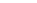 Dále pak § 23 Vyhlášky2005/48 Sb.  o základním vzdělávání a některých náležitostech plnění povinné školní docházky :(1) Komisi pro opravnou zkoušku jmenuje ředitel školy; v případě, že je vyučujícím daného předmětu ředitel školy, jmenuje komisi krajský úřad.(2) Pro složení komise a její činnost platí obdobně ustanovení § 22 odst. 2 až 6. (viz výše uvedená pravidla komisionálních zkoušek)Způsob hodnocení žáků se speciálními vzdělávacími potřebamiU žáka s vývojovou poruchou učení rozhodne ředitel školy o použití slovního hodnocení na základě písemné žádosti zákonného zástupce žáka.Autoevaluace školyAutoevaluace – vnitřní hodnocení školy napomáhá ke zkvalitnění a zefektivnění vzdělávání a výchovy ve škole. Vnitřní hodnocení školy stanoví §  §12 zákona č.561/2004 Sb. (školský zákon) a vyhláška č. 15/2005 Sb., kterou se stanoví náležitosti dlouhodobých záměrů, výročních zpráv a vlastního hodnocení školy.Oblasti autoevaluace• materiální, technické, ekonomické, hygienické a další podmínky ke vzdělávání• průběh vzdělávání• školní klima a vzájemné vztahy s rodiči a místní komunitou• výsledky vzdělávání• řízení školy, kvalita personální práce, kvalita dalšího vzdělávání pedagogických pracovníků• soulad realizovaného školního vzdělávacího programu s rámcovým vzdělávacím programem pro základní vzděláváníCíle a kritéria autoevaluaceCílem autoevaluace školy je zjistit aktuální informace o stavu školy a tím získat podklady pro plánování a realizaci dalšího rozvoje školy.Kritéria autoevaluace jsou stanovována pro jednotlivé dílčí cíle, které si škola stanovuje na každý školní rok (jsou stanoveny v rámcovém plánu práce pro každý školní rok).Nástroje autoevaluace• rozbor dokumentace školy • rozhovory s učiteli, rodiči • dotazníky pro rodiče, žáky a učitele• srovnávací prověrky, dovednostní testy• hospitace• zpráva ČŠIČasové rozvržení autoevaluačních činností• hospitační činnost (v průběhu celého škol. roku)• sebehodnocení práce učitelů a hodnocení ředitelem školy za minulý školní rok (začátek škol. roku)• projednání struktury vlastního hodnocení školy s pedagogickou radou - § 9 vyhlášky č.15/2005 Sb.- (do konce     září)• projednání vlastního hodnocení školy v pedagogické radě za minulý školní rok (do konce října)• dovednostní testy žáků CERMAT,  SCIO• srovnávací prověrky (průběžně celý škol. rok)• dotazníky na klima školy (1x za 2 roky)• průběžně: rozhovory s učiteli a žáky, výstupy z jednání školské radyPředkladatelPředkladatelNázev školy:Základní škola Jana Husa a Mateřská škola Písek, Husovo nám.725IZO:600062155IČ:70943141Adresa školy:Husovo nám. 1725, 397 01 PísekŘeditel:Mgr. Jan AdámekTelefon:382 214 883e-mail:zshusova@seznam.czWebové stránky:www.zsjanahusa.czZřizovatel:Město PísekAdresa zřizovatele:Velké náměstí 114, 397 19 PísekKontakty:382 330 111Webové stránky:www.mupisek.czročníkČj, M, Prv, Vv, Tv, PčročníkČj, M, Prv, Vv, Tv, PčročníkČj, Aj, M, Prv, Vv, Tv, PčročníkČj, Aj, M, Vl, Př, Vv, Tv, PčročníkČj, Aj, M, Vl, Př, Vv, Tv, PčročníkČj, Aj, M, D, Ov, Př, Z, Hv,  Vv, Rv, PčročníkČj, Aj, M, D, Ov, Př, Z, Hv,  Vv, Pč, NjročníkČj, Aj, M, D, Ov,  Ch, Př, Z, Hv,  Vv, Rv, Pč, NjročníkČj, Aj, M, D, Ov,  Ch, Př, Z, Hv,  Vv, Rv, Pč, NjročníkČjročníkČjročníkČj, AjročníkČj, A, VlročníkČj, A, VlročníkČj, D, Ov, Z,  Hv,  Vv, Rv, PčročníkČj, D, Ov, Z,  Hv,  Vv, Pč, NjročníkČj, D, Ov, Z,  Hv,  Vv, Rv, Pč, NjročníkČj, D, Ov, Z,  Hv,  Vv, Rv, Pč, NjročníkročníkročníkČj, AjročníkČj, Aj, Vl, PřročníkČj, Aj, Vl, PřročníkD, Ov, Př, Z, Hv,  Vv, Rv, PčročníkD, Ov, Př, Z, Hv,  Vv, Pč, NjročníkD, Ov, Ch, Př, Z, Hv,  Vv, Rv, Pč, NjročníkD, Ov, Ch, Př, Z, Hv,  Vv, Rv, Pč, NjročníkČj, M, Prv, HvročníkČj, M, Prv, HvročníkČj, Aj, M, Prv, HvročníkČj, Aj, M, Vl, Př, Hv, Vv, Tv, PčročníkČj, Aj, M, Vl, Př, Hv, Vv, Tv, PčročníkČj, Aj, M, Inf, D, Př, Z, Hv,  Vv, Rv, PčročníkČj, Aj, M, Inf, D, Př, Z, Hv,  Vv, Pč, NjročníkČj, Aj, M, D, Př, Z, Hv,  Vv, Rv, Pč, NjročníkČj, Aj, M, D, Př, Z, Hv,  Vv, Rv, Pč, NjročníkM, Prv, Hv, Vv, Tv, PčročníkM, Prv, Hv, Vv, Tv, PčročníkAj, M, Prv, Hv,  Vv, Tv, PčročníkAj, M, Vl, Př,  Hv,  Vv, Tv, PčročníkAj, M, Vl, Př,  Hv,  Vv, Tv, PčročníkM, D, Ov, F,  Př, Z, Hv, Vv, Rv, PčročníkM, D, Ov, F,  Př, Z, Hv, Vv, Pč, NjročníkM, D, Ov, F, Ch, Př, Z, Hv, Vv, Rv, Pč, NjročníkM, D, Ov, F, Ch, Př, Z, Hv, Vv, Rv, Pč, NjročníkČj, M, HvročníkČj, M, HvročníkČj, M, HvročníkČj, Př, M, HvročníkČj, Př, M, HvročníkČj, Inf, D, Ov, Př, Z, Hv, Vv, Rv, PčročníkČj, Inf, D, Ov, Př, Z, Hv, Vv, Pč, NjročníkČj, D, Ov, Př, Z, Hv, Vv, Rv, Pč, NjročníkČj, D, Ov, Př, Z, Hv, Vv, Rv, Pč, Nj1. ročník2. ročník3.ročník4.ročník5.ročníkCelkem DČD *Český jazyk899984310Anglický jazyk--3339Matematika55555255Informatika----11Prvouka223--71Přírodověda Vlastivěda---336Hudební výchova111115Výtvarná výchova111227Tělesná výchova2222210Pracovní činnosti111115Celkem202125262611816Vzdělávací oblastiPředmětMin.čas.dotaceRočníkyRočníkyRočníkyRočníkyRočníkyVzdělávací oblastiPředmětMin.čas.dotace6.roč.7.roč.8.roč.9.roč.CelkemDČD *Jazyk a jazyková komunikaceČeský jazyk a literatura155555205Jazyk a jazyková komunikaceCizí jazyk124333131Druhý cizí jazyk6022260Matematika a její aplikaceMatematika a její aplikace155555205Informační a komunikační technologieInformační a komunikační technologie1101021Člověk a společnostDějepis11222281Člověk a společnostVýchova k občanství11111141Člověk a přírodaFyzika21122274Člověk a přírodaChemie21002244Člověk a přírodaPřírodopis21222174Člověk a přírodaZeměpis21221274Umění a kulturaHudební výchova10111140Umění a kulturaVýtvarná výchova10211260Člověk a zdravíVýchova ke zdraví10110020Člověk a zdravíTělesná výchova10222280Člověk a svět práceČlověk a svět práce3111141Celkem1043030313112218